EMAITZEN TAULAK:OSASUN DETERMINATZAILEAK:Bizitzako eta laneko baldintzak Etxebizitzaren ingurunea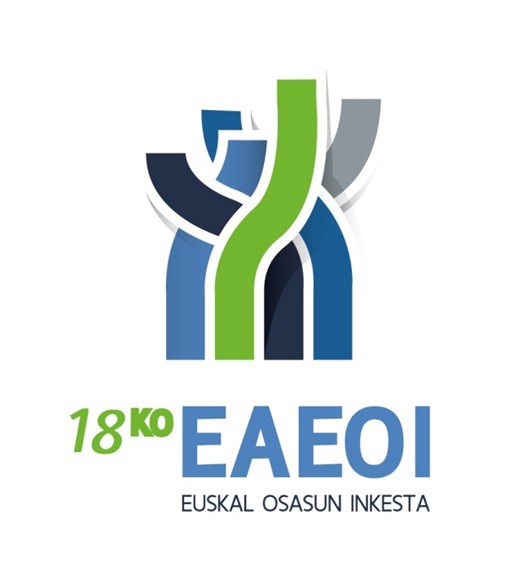 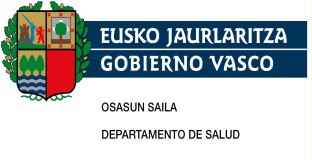 AURKIBIDE OROKORRA1. BIZITZAKO ETA LANEKO BALDINTZAKEtxebizitzaren inguruneataula: Biztanleriaren banaketa norbere etxebizitzaren inguruneak kanpoko zaratako arazoak dituela pentsatzearen arabera, sexua, adina eta lurralde historikoa kontuan izanik…………………………….    7taula: Biztanleriaren banaketa norbere etxebizitzaren inguruneak kanpoko zaratako arazoak dituela pentsatzearen arabera, sexua, adina eta klase soziala kontuan izanik……………………………………...13taula: Biztanleriaren banaketa norbere etxebizitzaren inguruneak kanpoko zaratako arazoak dituela pentsatzearen arabera, sexua, adina eta ikasketa-maila kontuan izanik*……………………………….   22taula: Biztanleriaren banaketa norbere etxebizitzaren inguruneak kanpoko usain txarreko arazoak dituela pentsatzearen arabera, sexua, adina eta lurralde historikoa kontuan izanik…………………...30taula: Biztanleriaren banaketa norbere etxebizitzaren inguruneak kanpoko usain txarreko arazoak dituela pentsatzearen arabera, sexua, adina eta klase soziala kontuan izanik………………………….   36taula: Biztanleriaren banaketa norbere etxebizitzaren inguruneak kanpoko usain txarreko arazoak dituela pentsatzearen arabera, sexua, adina eta ikasketa-maila kontuan izanik*…………………….   45taula: Biztanleriaren banaketa norbere etxebizitzan kontsumoko uraren kalitatearengatik arazoak dituela pentsatzearen arabera, sexua, adina eta lurralde historikoa kontuan izanik…………………...53taula: Biztanleriaren banaketa norbere etxebizitzan kontsumoko uraren kalitatearengatik arazoak dituela pentsatzearen arabera, sexua, adina eta klase soziala kontuan izanik………………………….   59taula: Biztanleriaren banaketa norbere etxebizitzan kontsumoko uraren kalitatearengatik arazoak dituela pentsatzearen arabera, sexua, adina eta ikasketa-maila kontuan izanik*…………………….   68taula: Biztanleriaren banaketa norbere etxebizitzaren inguruneak kalean garbiketa gutxi egiten delako arazoak dituela pentsatzearen arabera, sexua, adina eta lurralde historikoa kontuan izanik…….   76taula: Biztanleriaren banaketa norbere etxebizitzaren inguruneak kalean garbiketa gutxi egiten delako arazoak dituela pentsatzearen arabera, sexua, adina eta klase soziala kontuan izanik…………….   82taula: Biztanleriaren banaketa norbere etxebizitzaren inguruneak kalean garbiketa gutxi egiten delako arazoak dituela pentsatzearen arabera, sexua, adina eta ikasketa-maila kontuan izanik*…………..91taula: Biztanleriaren banaketa norbere etxebizitzaren inguruneak industriaren eraginez aire-kutsadurako arazoak dituela pentsatzearen arabera, sexua, adina eta lurralde historikoa kontuan izanik…………………………………………………………………………………...99taula: Biztanleriaren banaketa norbere etxebizitzaren inguruneak industriaren eraginez aire-kutsadurako arazoak dituela pentsatzearen arabera, sexua, adina eta klase soziala kontuan izanik…………………………………………………………………………………..105taula: Biztanleriaren banaketa norbere etxebizitzaren inguruneak industriaren eraginez aire-kutsadurako arazoak dituela pentsatzearen arabera, sexua, adina eta ikasketa-maila kontuan izanik* ………………………………………………………………………………..114taula: Biztanleriaren banaketa norbere etxebizitzaren inguruneak beste kausa batzuengatik aire-kutsadurako arazoak dituela pentsatzearen arabera, sexua, adina eta lurralde historikoa kontuan izanik…………………………………………………………………………………..122taula: Biztanleriaren banaketa norbere etxebizitzaren inguruneak beste kausa batzuengatik aire-kutsadurako arazoak dituela pentsatzearen arabera, sexua, adina eta klase soziala kontuan izanik………………………………………………………………………………….128taula: Biztanleriaren banaketa norbere etxebizitzaren inguruneak beste kausa batzuengatik aire-kutsadurako arazoak dituela pentsatzearen arabera, sexua, adina eta ikasketa-maila kontuan izanik*………………………………………………………………………………..137taula: Biztanleriaren banaketa norbere etxebizitzaren inguruneak berdegune gutxi daudelako arazoak dituela pentsatzearen arabera, sexua, adina eta lurralde historikoa kontuan izanik………………….145taula: Biztanleriaren banaketa norbere etxebizitzaren inguruneak berdegune gutxi daudelako arazoak dituela pentsatzearen arabera, sexua, adina eta klase soziala kontuan izanik………………………….151taula: Biztanleriaren banaketa norbere etxebizitzaren inguruneak berdegune gutxi daudelako arazoak dituela pentsatzearen arabera, sexua, adina eta ikasketa-maila kontuan izanik*……………………..160taula: Biztanleriaren banaketa norbere etxebizitzaren inguruneak animalia gogaikarriak daudelako arazoak dituela pentsatzearen arabera, sexua, adina eta lurralde historikoa kontuan izanik……..168taula: Biztanleriaren banaketa norbere etxebizitzaren inguruneak animalia gogaikarriak daudelako arazoak dituela pentsatzearen arabera, sexua, adina eta klase soziala kontuan izanik……………..174taula: Biztanleriaren banaketa norbere etxebizitzaren inguruneak animalia gogaikarriak daudelako arazoak dituela pentsatzearen arabera, sexua, adina eta ikasketa-maila kontuan izanik*…………183taula: Biztanleriaren banaketa norbere etxebizitzaren inguruneak delinkuentziako   arazoak   dituela    pentsatzearen    arabera, sexua, adina eta lurralde historikoa kontuan izanik………………….191taula: Biztanleriaren banaketa norbere etxebizitzaren inguruneak delinkuentziako   arazoak   dituela    pentsatzearen    arabera, sexua, adina eta klase soziala kontuan izanik…………………………..197taula: Biztanleriaren banaketa norbere etxebizitzaren inguruneak delinkuentziako   arazoak   dituela    pentsatzearen    arabera, sexua, adina eta ikasketa-maila kontuan izanik*……………………..206taula: Biztanleriaren banaketa etxebizitzan tenperatura egokian izateko aukeraren arabera, sexua, adina eta lurralde historikoa kontuan izanik……………………………………………………………………..214taula: Biztanleriaren banaketa etxebizitzan tenperatura egokian izateko aukeraren arabera, sexua, adina eta klase soziala kontuan izanik………………………………………………………………………………….220taula: Biztanleriaren banaketa etxebizitzan tenperatura egokian izateko aukeraren arabera, sexua, adina eta ikasketa-maila kontuan izanik*………………………………………………………………………………..229taula: Biztanleriaren banaketa atzeratu naiz etxebizitza mantentzearekiko ordainagiriak ordaintzeko, sexua, adina eta lurralde historikoa kontuan izanik………………………………………….237taula: Biztanleriaren banaketa atzeratu naiz etxebizitza mantentzearekiko ordainagiriak ordaintzeko, sexua, adina eta klase soziala kontuan izanik…………………………………………………………..243taula: Biztanleriaren banaketa atzeratu naiz etxebizitza mantentzearekiko ordainagiriak ordaintzeko, sexua, adina eta ikasketa-maila kontuan izanik*………………………………………………252taula: Biztanleriaren banaketa uste dut nire etxebizitzak itoginak edo hezetasun edo usteldura arazoak dauzkala, sexua, adina eta lurralde historikoa kontuan izanik…………………………………………..260taula: Biztanleriaren banaketa uste dut nire etxebizitzak itoginak edo hezetasun edo usteldura arazoak dauzkala, sexua, adina eta klase soziala kontuan izanik…………………………………………………..266taula: Biztanleriaren banaketa uste dut nire etxebizitzak itoginak edo hezetasun edo usteldura arazoak dauzkala, sexua, adina eta ikasketa-maila kontuan izanik*………………………………………………275taula: Biztanleriaren banaketa uste dut nire etxebizitzak argi natural eskasa daukala, sexua, adina eta  lurralde  historikoa kontuan izanik……………………………………………………………………..283taula: Biztanleriaren banaketa uste dut nire etxebizitzak argi natural eskasa daukala, sexua, adina eta klase soziala kontuan izanik………………………………………………………………………………….289taula: Biztanleriaren banaketa uste dut nire etxebizitzak argi natural eskasa daukala, sexua, adina eta ikasketa-maila kontuan izanik*………………………………………………………………………………...298taula: Biztanleriaren banaketa norbere auzoak/herriak fruta eta barazki freskoen eskaintza zabala daukala pentsatzearen arabera, sexua, adina eta lurralde historikoa kontuan izanik………………….306taula: Biztanleriaren banaketa norbere auzoak/herriak fruta eta barazki freskoen eskaintza zabala daukala pentsatzearen arabera, sexua, adina eta klase soziala kontuan izanik…………………………..313taula: Biztanleriaren banaketa norbere auzoak/herriak fruta eta barazki freskoen eskaintza zabala daukala pentsatzearen arabera, sexua, adina eta ikasketa-maila kontuan izanik*……………………..323taula: Biztanleriaren banaketa norbere auzoak/herriak janari lasterra erosteko aukera asko eskaintzen dituela pentsatzearen arabera, sexua, adina eta lurralde historikoa kontuan izanik……..331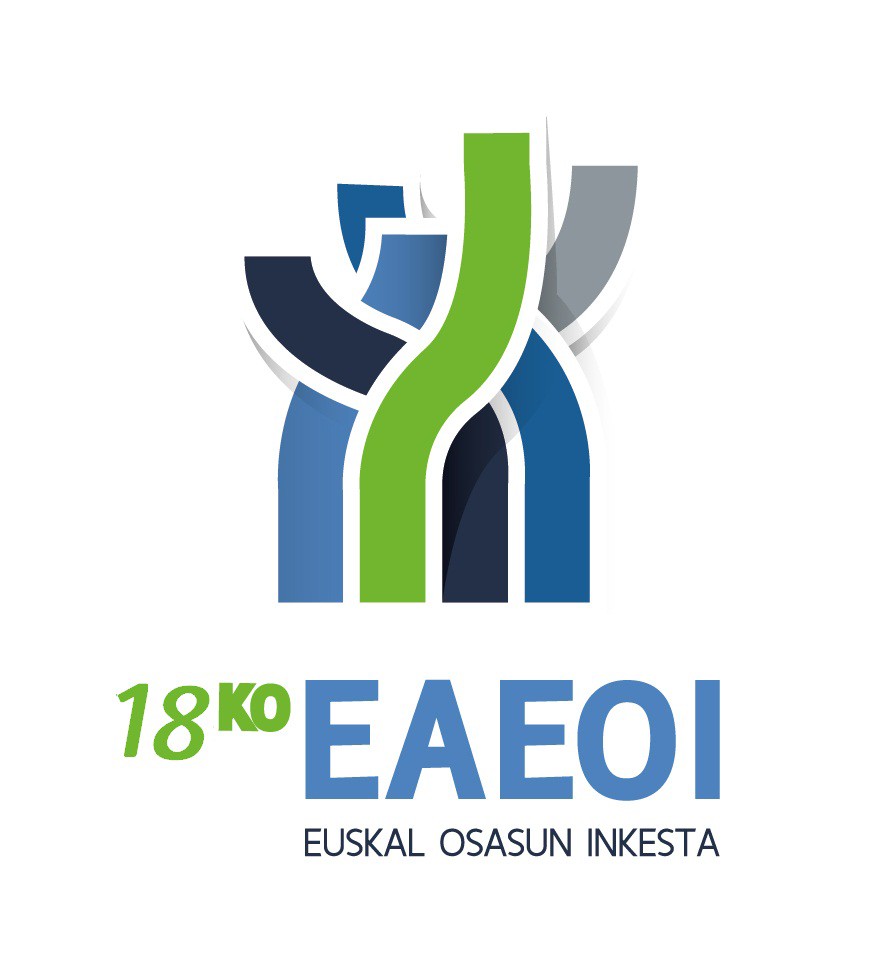 taula: Biztanleriaren banaketa norbere auzoak/herriak janari lasterra erosteko aukera asko eskaintzen dituela pentsatzearen arabera, sexua, adina eta klase soziala kontuan izanik……………..338taula: Biztanleriaren banaketa norbere auzoak/herriak janari lasterra erosteko aukera asko eskaintzen dituela pentsatzearen arabera, sexua, adina eta ikasketa-maila kontuan izanik*…………348taula: Biztanleriaren banaketa norbere auzoak/herriak ariketa fisikoa egiteko instalazioak dauzkala pentsatzearen arabera, sexua, adina eta lurralde historikoa kontuan izanik…………………………….356taula: Biztanleriaren banaketa norbere auzoak/herriak ariketa fisikoa egiteko instalazioak dauzkala pentsatzearen arabera, sexua, adina eta klase soziala kontuan izanik…………………………………….363taula: Biztanleriaren banaketa norbere auzoak/herriak ariketa fisikoa egiteko instalazioak dauzkala pentsatzearen arabera, sexua, adina eta ikasketa-maila kontuan izanik*………………………………..373taula: Biztanleriaren banaketa norbere auzoa/herria ariketa fisikoa egiteko ingurune egokia dela pentsatzearen arabera, sexua, adina eta lurralde historikoa kontuan izanik…………………………….381taula: Biztanleriaren banaketa norbere auzoa/herria ariketa fisikoa egiteko ingurune egokia dela pentsatzearen arabera, sexua, adina eta klase soziala kontuan izanik…………………………………….388taula: Biztanleriaren banaketa norbere auzoa/herria ariketa fisikoa egiteko ingurune egokia dela pentsatzearen arabera, sexua, adina eta ikasketa-maila kontuan izanik*………………………………..398Gizonezkoak	65-74I	N	.	.	11.561	11.561%	.	.	100,0	100,0II	N	.	296	10.113	10.408%	.	2,8	97,2	100,0III	N	.	.	19.250	19.250%	.	.	100,0	100,0IV	N	717	1.814	55.570	58.101%	1,2	3,1	95,6	100,0V	N	.	.	9.690	9.690%	.	.	100,0	100,0>=75	Guztira	N	610	1.825	84.553	86.989%	0,7	2,1	97,2	100,0I	N	.	.	9.092	9.092%	.	.	100,0	100,0II	N	610	783	5.960	7.353%	8,3	10,6	81,1	100,0III	N	.	.	16.105	16.105%	.	.	100,0	100,0IV	N	.	1.042	45.299	46.342%	.	2,2	97,8	100,0V	N	.	.	8.097	8.097%	.	.	100,0	100,0Emakumezkoak  Guztira  Guztira	N  4.339	17.791	938.833	960.963%	0,5	1,9	97,7	100,0(continuación)Emakumezkoak  GuztiraI	N	426	2.775	97.657	100.858%	0,4	2,8	96,8	100,0II	N	189	2.023	84.180	86.393%	0,2	2,3	97,4	100,0III	N	546	4.679	251.346	256.571%	0,2	1,8	98,0	100,0IV	N  1.837	5.831	346.617	354.286%	0,5	1,6	97,8	100,0V	N  1.341	2.482	159.033	162.856%	0,8	1,5	97,7	100,015-24	Guztira	N	.	401	88.190	88.591%	.	0,5	99,5	100,0I	N	.	.	12.866	12.866%	.	.	100,0	100,0II	N	.	.	10.162	10.162%	.	.	100,0	100,0III	N	.	277	20.157	20.435%	.	1,4	98,6	100,0IV	N	.	124	33.531	33.654Gizonezkoak	65-74I	N	267	445	10.850	11.561%	2,3	3,8	93,8	100,0II	N	.	718	9.691	10.408%	.	6,9	93,1	100,0III	N	.	3.030	16.220	19.250%	.	15,7	84,3	100,0IV	N	1.724	7.900	48.477	58.101%	3,0	13,6	83,4	100,0V	N	.	1.172	8.518	9.690%	.	12,1	87,9	100,0>=75	Guztira	N	2.401	11.045	73.543	86.989%	2,8	12,7	84,5	100,0I	N	.	751	8.340	9.092%	.	8,3	91,7	100,0II	N	.	469	6.885	7.353%	.	6,4	93,6	100,0III	N	47	2.478	13.580	16.105%	0,3	15,4	84,3	100,0IV	N	2.354	6.870	37.118	46.342%	5,1	14,8	80,1	100,0V	N	.	476	7.620	8.097%	.	5,9	94,1	100,0Emakumezkoak  Guztira  Guztira	N  21.365	109.880	829.717	960.963%	2,2	11,4	86,3	100,0(continuación)Gizonezkoak	65-74I	N	.	827	10.734	11.561%	.	7,2	92,8	100,0II	N	.	160	10.248	10.408%	.	1,5	98,5	100,0III	N	181	1.344	17.725	19.250%	0,9	7,0	92,1	100,0IV	N	1.526	4.212	52.364	58.101%	2,6	7,2	90,1	100,0V	N	.	304	9.386	9.690%	.	3,1	96,9	100,0>=75	Guztira	N	595	6.320	80.074	86.989%	0,7	7,3	92,1	100,0I	N	.	246	8.846	9.092%	.	2,7	97,3	100,0II	N	241	375	6.738	7.353%	3,3	5,1	91,6	100,0III	N	.	626	15.480	16.105%	.	3,9	96,1	100,0IV	N	354	4.921	41.066	46.342%	0,8	10,6	88,6	100,0V	N	.	152	7.944	8.097%	.	1,9	98,1	100,0Emakumezkoak  Guztira  Guztira	N  18.167	62.315	880.481	960.963%	1,9	6,5	91,6	100,0(continuación)Gizonezkoak	45-64	EAE%	2,2	10,2	87,7	100,0Araba	N	314	1.991	44.080	46.385%	0,7	4,3	95,0	100,0Gipuzkoa	N	271	7.129	93.269	100.669%	0,3	7,1	92,6	100,0Bizkaia	N	6.192	22.808	138.259	167.258%	3,7	13,6	82,7	100,065-74	EAE	N	196	9.551	99.329	109.076%	0,2	8,8	91,1	100,0Araba	N	.	167	15.064	15.231%	.	1,1	98,9	100,0Gipuzkoa	N	.	2.882	33.756	36.637%	.	7,9	92,1	100,0Bizkaia	N	196	6.503	50.510	57.208%	0,3	11,4	88,3	100,0>=75	EAE	N	89	6.481	80.965	87.535%	0,1	7,4	92,5	100,0Araba	N	.	807	10.857	11.664%	.	6,9	93,1	100,0Gipuzkoa	N	89	247	27.541	27.877%	0,3	0,9	98,8	100,0Bizkaia	N	.	5.427	42.568	47.995%	.	11,3	88,7	100,0Emakumezkoak  Guztira  EAE	N  12.952	80.448	869.246	962.645%	1,3	8,4	90,3	100,0(continuación)Gizonezkoak	65-74I	N	.	1.057	10.504	11.561%	.	9,1	90,9	100,0II	N	.	1.047	9.361	10.408%	.	10,1	89,9	100,0III	N	.	1.282	17.968	19.250%	.	6,7	93,3	100,0IV	N	196	5.489	52.416	58.101%	0,3	9,4	90,2	100,0V	N	.	610	9.080	9.690%	.	6,3	93,7	100,0>=75	Guztira	N	89	6.360	80.540	86.989%	0,1	7,3	92,6	100,0I	N	.	838	8.254	9.092%	.	9,2	90,8	100,0II	N	.	164	7.189	7.353%	.	2,2	97,8	100,0III	N	89	1.249	14.767	16.105%	0,6	7,8	91,7	100,0IV	N	.	3.494	42.848	46.342%	.	7,5	92,5	100,0V	N	.	615	7.481	8.097%	.	7,6	92,4	100,0Emakumezkoak  Guztira  Guztira	N  12.952	79.770	868.242	960.963%	1,3	8,3	90,4	100,0(continuación)Gizonezkoak	45-64	EAE%	3,9	9,5	86,6	100,0Araba	N	.	1.026	45.360	46.385%	.	2,2	97,8	100,0Gipuzkoa	N	2.385	5.399	92.885	100.669%	2,4	5,4	92,3	100,0Bizkaia	N	9.863	23.321	134.074	167.258%	5,9	13,9	80,2	100,065-74	EAE	N	2.153	12.148	94.775	109.076%	2,0	11,1	86,9	100,0Araba	N	.	142	15.089	15.231%	.	0,9	99,1	100,0Gipuzkoa	N	696	4.709	31.233	36.637%	1,9	12,9	85,2	100,0Bizkaia	N	1.457	7.297	48.453	57.208%	2,5	12,8	84,7	100,0>=75	EAE	N	1.246	10.400	75.889	87.535%	1,4	11,9	86,7	100,0Araba	N	.	736	10.928	11.664%	.	6,3	93,7	100,0Gipuzkoa	N	.	2.371	25.506	27.877%	.	8,5	91,5	100,0Bizkaia	N	1.246	7.294	39.455	47.995%	2,6	15,2	82,2	100,0Emakumezkoak  Guztira  EAE	N  37.924	108.407	816.314	962.645%	3,9	11,3	84,8	100,0(continuación)Sexu biakSexu biakGizonezkoak	65-74I	N	.	11.561	11.561%	.	100,0	100,0II	N	402	10.006	10.408%	3,9	96,1	100,0III	N	246	19.004	19.250%	1,3	98,7	100,0IV	N	746	57.355	58.101%	1,3	98,7	100,0V	N	.	9.690	9.690%	.	100,0	100,0>=75	Guztira	N	1.784	85.204	86.989%	2,1	97,9	100,0I	N	252	8.840	9.092%	2,8	97,2	100,0II	N	151	7.202	7.353%	2,1	97,9	100,0III	N	.	16.105	16.105%	.	100,0	100,0IV	N	1.381	44.961	46.342%	3,0	97,0	100,0V	N	.	8.097	8.097%	.	100,0	100,0Emakumezkoak  Guztira  Guztira	N  34.712	926.251	960.963%	3,6	96,4	100,0(continuación)Sexu biakSexu biakSexu biakSexu biakGizonezkoak	65-74I	N	.	11.561	11.561%	.	100,0	100,0II	N	.	10.408	10.408%	.	100,0	100,0III	N	339	18.911	19.250%	1,8	98,2	100,0IV	N	491	57.610	58.101%	0,8	99,2	100,0V	N	151	9.538	9.690%	1,6	98,4	100,0>=75	Guztira	N	1.848	85.141	86.989%	2,1	97,9	100,0I	N	377	8.715	9.092%	4,1	95,9	100,0II	N	.	7.353	7.353%	.	100,0	100,0III	N	125	15.981	16.105%	0,8	99,2	100,0IV	N	1.347	44.995	46.342%	2,9	97,1	100,0V	N	.	8.097	8.097%	.	100,0	100,0Emakumezkoak  Guztira  Guztira	N  29.422	931.541	960.963%	3,1	96,9	100,0(continuación)Sexu biakSexu biakOso ados	Adosadosados	GuztiraOso ados	Adosadosados	GuztiraOso ados	Adosadosados	GuztiraOso ados	Adosadosados	GuztiraOso ados	Adosadosados	GuztiraOso ados	Adosadosados	GuztiraOso ados	Adosadosados	GuztiraOso ados	Adosadosados	GuztiraOso ados	Adosadosados	GuztiraOso ados	Adosadosados	GuztiraOso ados	Adosadosados	GuztiraOso ados	Adosadosados	GuztiraOso ados	Adosadosados	GuztiraOso ados	Adosadosados	GuztiraOso ados	Adosadosados	GuztiraOso ados	Adosadosados	GuztiraGizonezkoak45-64EAE%5,120,274,7100,0ArabaN1.6519.32735.40746.385%3,620,176,3100,0GipuzkoaN4.47615.98880.205100.669%4,415,979,7100,0BizkaiaN9.83638.243119.179167.258%5,922,971,3100,065-74EAEN4.12519.19385.758109.076%3,817,678,6100,0ArabaN6101.19013.43115.231%4,07,888,2100,0GipuzkoaN9326.87628.82836.637%2,518,878,7100,0BizkaiaN2.58311.12743.49957.208%4,519,476,0100,0>=75EAEN2.03213.21372.29087.535%2,315,182,6100,0ArabaN6451.5039.51511.664%5,512,981,6100,0GipuzkoaN3042.66424.90927.877%1,19,689,4100,0BizkaiaN1.0839.04537.86647.995%2,318,878,9100,0EmakumezkoakGuztiraEAEN39.952155.490767.203962.645%4,216,279,7100,0(continuación)EmakumezkoakGuztiraArabaN4.17218.388115.912138.472%3,013,383,7100,0GipuzkoaN12.72046.823251.328310.872%4,115,180,8100,0BizkaiaN23.05990.279399.963513.302%4,517,677,9100,015-24EAEN1.39415.62371.57388.591%1,617,680,8100,0ArabaN.1.85510.60912.464%.14,985,1100,0GipuzkoaN1795.37524.71230.266%0,617,881,6100,0BizkaiaN1.2158.39436.25345.861%2,618,379,0100,025-44EAEN13.99148.897221.217284.106%4,917,277,9100,0ArabaN1.1027.16036.48744.750%2,516,081,5100,0GipuzkoaN5.16312.84773.15391.164%5,714,180,2100,0BizkaiaN7.72628.890111.577148.193%5,219,575,3100,045-64EAEN15.54356.740252.660324.943%4,817,577,8100,0(continuación)Emakumezkoak45-64ArabaN2.0395.78838.55046.376%4,412,583,1100,0GipuzkoaN4.55118.12579.773102.449%4,417,777,9100,0BizkaiaN8.95432.827134.338176.118%5,118,676,3100,065-74EAEN4.50715.120104.984124.612%3,612,184,2100,0ArabaN4421.11915.59817.159%2,66,590,9100,0GipuzkoaN1.4685.07935.23441.781%3,512,284,3100,0BizkaiaN2.5978.92254.15365.672%4,013,682,5100,0>=75EAEN4.51519.110116.768140.393%3,213,683,2100,0ArabaN5902.46614.66817.724%3,313,982,8100,0GipuzkoaN1.3595.39738.45745.212Sexu biakGuztiraArabaN9.59841.589218.688269.875%3,615,481,0100,0GipuzkoaN23.07686.662492.289602.026%3,814,481,8100,0BizkaiaN48.142184.169752.768985.079%4,918,776,4100,015-24EAEN5.18829.160147.732182.080%2,816,081,1100,0ArabaN6044.75321.08526.442%2,318,079,7100,0GipuzkoaN8609.44652.14062.446%1,415,183,5100,0BizkaiaN3.72414.96174.50793.192%4,016,180,0100,025-44EAEN28.94396.326448.761574.029%5,016,878,2100,0ArabaN3.01815.44270.43488.895%3,417,479,2100,0GipuzkoaN9.12623.086152.743184.955%4,912,582,6100,0BizkaiaN16.79957.797225.583300.179%5,619,375,1100,045-64EAEN31.506120.299487.452639.256%4,918,876,3100,0(continuación)Sexu biak45-64ArabaN3.68915.11573.95792.761%4,016,379,7100,0GipuzkoaN9.02734.114159.978203.118%4,416,878,8100,0BizkaiaN18.79071.070253.517343.377%5,520,773,8100,065-74EAEN8.63234.313190.743233.688%3,714,781,6100,0ArabaN1.0522.30929.02932.390%3,27,189,6100,0GipuzkoaN2.40111.95564.06278.418%3,115,281,7100,0BizkaiaN5.18020.04997.651122.880%4,216,379,5100,0>=75EAEN6.54832.322189.058227.928%2,914,282,9100,0ArabaN1.2353.96924.18329.388%4,213,582,3100,0GipuzkoaN1.6638.06163.36573.089%2,311,086,7100,0BizkaiaN3.65020.292101.510125.452%2,916,280,9100,0GizonezkoakGuztiraGuztiraN40.864156.646694.378891.887%4,617,677,9100,0IN5.37718.25577.587101.218%5,318,076,7100,0IIN4.70216.00359.77780.482%5,819,974,3100,0IIIN8.46337.115139.361184.940%4,620,175,4100,0IVN17.40268.617348.765434.783%4,015,880,2100,0VN4.92016.65568.88990.464%5,418,476,2100,015-24GuztiraN3.79313.43975.17792.409%4,114,581,4100,0IN1.0321.8524.8027.686%13,424,162,5100,0IIN2715658.2549.090%3,06,290,8100,0IIIN1.3903.09717.48021.967%6,314,179,6100,0IVN1986.44134.45641.095%0,515,783,8100,0VN9021.48410.18512.571%7,211,881,0100,025-44GuztiraN14.95147.428226.787289.167(continuación)Gizonezkoak25-44Guztira%5,216,478,4100,0IN1.7154.81930.19936.734%4,713,182,2100,0IIN1.9937.10821.88730.988%6,422,970,6100,0IIIN3.15810.52441.10454.786%5,819,275,0100,0IVN5.88819.402111.154136.444%4,314,281,5100,0VN2.1975.57522.44330.215%7,318,574,3100,045-64GuztiraN15.96263.559234.792314.313%5,120,274,7100,0IN2.1257.04226.97836.145%5,919,574,6100,0IIN1.3735.07216.19722.642%6,122,471,5100,0IIIN3.82616.90852.09772.832%5,323,271,5100,0IVN7.62427.491117.686152.801%5,018,077,0100,0VN1.0147.04621.83229.892%3,423,673,0100,065-74GuztiraN4.12519.12885.758109.011%3,817,578,7100,0(continuación)Gizonezkoak65-74IN2922.8978.37211.561%2,525,172,4100,0IIN1.0652.0987.24510.408%10,220,269,6100,0IIIN.3.71415.53619.250%.19,380,7100,0IVN2.0959.66046.34658.101%3,616,679,8100,0VN6727598.2599.690%6,97,885,2100,0>=75GuztiraN2.03213.09271.86486.989%2,315,182,6100,0IN2121.6457.2359.092%2,318,179,6100,0IIN.1.1606.1947.353%.15,884,2100,0IIIN892.87213.14416.105%0,617,881,6100,0IVN1.5965.62439.12246.342%3,412,184,4100,0VN1351.7916.1708.097%1,722,176,2100,0EmakumezkoakGuztiraGuztiraN39.952155.374765.637960.963%4,216,279,7100,0(continuación)EmakumezkoakGuztiraIN4.39020.30976.159100.858%4,420,175,5100,0IIN3.10614.17569.11186.393%3,616,480,0100,0IIIN8.98740.946206.638256.571%3,516,080,5100,0IVN13.95153.837286.499354.286%3,915,280,9100,0VN9.51926.107127.230162.856%5,816,078,1100,015-24GuztiraN1.39415.62371.57388.591%1,617,680,8100,0IN.2.15210.71512.866%.16,783,3100,0IIN3971.2918.47410.162%3,912,783,4100,0IIIN8182.71516.90120.435%4,013,382,7100,0IVN1797.42126.05433.654%0,522,177,4100,0VN.2.0449.42911.473%.17,882,2100,0Emakumezkoak25-44IN1.8298.86432.28042.973%4,320,675,1100,0IIN8015.76724.85731.426%2,618,479,1100,0IIIN3.46212.15657.25972.876%4,816,778,6100,0IVN3.74815.39979.57298.719%3,815,680,6100,0VN4.1516.71126.57137.433%11,117,971,0100,045-64GuztiraN15.54356.740252.258324.541%4,817,577,7100,0IN2.0596.64222.80331.504%6,521,172,4100,0IIN1.5245.85424.10131.479%4,818,676,6100,0IIIN2.91217.49976.35696.767%3,018,178,9100,0IVN5.52018.24286.194109.956Emakumezkoak65-74IN3411.4996.3878.227%4,118,277,6100,0IIN2295715.3226.123%3,79,386,9100,0IIIN7064.40329.39134.500%2,012,885,2100,0IVN2.5145.00244.49352.010%4,89,685,5100,0VN7173.64419.21623.578%3,015,581,5100,0>=75GuztiraN4.51518.993116.458139.967%3,213,683,2100,0IN1611.1523.9745.287%3,021,875,2100,0IIN1556926.3567.202%2,19,688,2100,0IIIN1.0884.17326.73231.994%3,413,083,6100,0IVN1.9897.77350.18559.946Sexu biakGuztiraIN9.76638.564153.746202.076%4,819,176,1100,0IIN7.80830.179128.888166.874%4,718,177,2100,0IIIN17.45078.062345.999441.511%4,017,778,4100,0IVN31.352122.453635.263789.069%4,015,580,5100,0VN14.43942.762196.119253.320%5,716,977,4100,015-24GuztiraN5.18829.062146.750181.000%2,916,181,1100,0IN1.0324.00415.51620.552%5,019,575,5100,0IIN6681.85716.72819.252%3,59,686,9100,0IIIN2.2095.81234.38142.401%5,213,781,1100,0IVN37713.86260.51074.750Sexu biak25-44IN3.54413.68362.48079.707%4,417,278,4100,0IIN2.79412.87646.74462.414%4,520,674,9100,0IIIN6.62022.68098.363127.662%5,217,877,0100,0IVN9.63734.801190.726235.163%4,114,881,1100,0VN6.34812.28649.01467.648%9,418,272,5100,045-64GuztiraN31.506120.299487.049638.854%4,918,876,2100,0IN4.18413.68449.78267.650%6,220,273,6100,0IIN2.89710.92640.29954.121%5,420,274,5100,0IIIN6.73834.407128.453169.598%4,020,375,7100,0IVN13.14545.732203.881262.757%5,017,477,6100,0VN4.54215.55064.63584.727%5,418,476,3100,065-74GuztiraN8.63234.248190.568233.448%3,714,781,6100,0(continuación)Sexu biak65-74IN6334.39514.76019.788%3,222,274,6100,0IIN1.2952.67012.56816.532%7,816,176,0100,0IIIN7068.11844.92653.750%1,315,183,6100,0IVN4.60914.66290.840110.111%4,213,382,5100,0VN1.3904.40327.47533.267%4,213,282,6100,0>=75GuztiraN6.54832.085188.322226.955%2,914,183,0100,0IN3732.79711.20914.378%2,619,578,0100,0IIN1551.85112.55014.556%1,112,786,2100,0IIIN1.1777.04539.87648.099%2,414,682,9100,0IVN3.58513.39789.306106.288%3,412,684,0100,0VN1.2586.99535.38143.634%2,916,081,1100,0GizonezkoakGuztiraGuztiraN40.864156.930696.542894.335%4,617,577,9100,0Ikasket. gabe, lehen hezk.N5.65120.813137.121163.584%3,512,783,8100,0Oinarrizko big. hezk.N7.18523.888112.636143.708%5,016,678,4100,0Goi mailako big. hezk.N18.35474.095306.719399.167%4,618,676,8100,0Hirugarren hezkuntzaN9.67538.134140.066187.876%5,120,374,6100,015-24GuztiraN3.79313.53776.15993.489%4,114,581,5100,0Ikasket. gabe, lehen hezk.N2608336.5057.598%3,411,085,6100,0Oinarrizko big. hezk.N1.1363.96520.04525.146%4,515,879,7100,0Goi mailako big. hezk.N2.3987.57342.61352.583%4,614,481,0100,0Hirugarren hezkuntzaN.1.1666.9968.162%.14,385,7100,025-44GuztiraN14.95147.428227.543289.923Gizonezkoak25-44Oinarrizko big. hezk.N2.1774.83326.35333.363%6,514,579,0100,0Goi mailako big. hezk.N8.61624.642112.076145.335%5,917,077,1100,0Hirugarren hezkuntzaN3.35415.90664.27883.538%4,019,076,9100,045-64GuztiraN15.96263.559234.792314.313%5,120,274,7100,0Ikasket. gabe, lehen hezk.N1.7486.38638.03546.169%3,813,882,4100,0Oinarrizko big. hezk.N3.2068.40439.07850.688%6,316,677,1100,0Goi mailako big. hezk.N6.49931.396109.953147.849%4,421,274,4100,0Hirugarren hezkuntzaN4.50917.37347.72569.607%6,525,068,6100,065-74GuztiraN4.12519.19385.758109.076%3,817,678,6100,0Ikasket. gabe, lehen hezk.N1.2604.70430.05236.016%3,513,183,4100,0Oinarrizko big. hezk.N4255.12114.55820.104Gizonezkoak65-74Hirugarren hezkuntzaN1.6003.17113.10617.876%8,917,773,3100,0>=75GuztiraN2.03213.21372.29087.535%2,315,182,6100,0Ikasket. gabe, lehen hezk.N1.5796.84337.69346.115%3,414,881,7100,0Oinarrizko big. hezk.N2421.56412.60214.408%1,710,987,5100,0Goi mailako big. hezk.N.4.28714.03418.320%.23,476,6100,0Hirugarren hezkuntzaN2125197.9628.692%2,46,091,6100,0EmakumezkoakGuztiraGuztiraN39.952155.490767.203962.645%4,216,279,7100,0Ikasket. gabe, lehen hezk.N7.87227.159189.474224.505%3,512,184,4100,0Oinarrizko big. hezk.N5.41724.416126.207156.041%3,515,680,9100,0Goi mailako big. hezk.N15.55756.552256.128328.237%4,717,278,0100,0Hirugarren hezkuntzaN11.10647.362195.394253.862Emakumezkoak15-24Ikasket. gabe, lehen hezk.N.2.3196.3308.649%.26,873,2100,0Oinarrizko big. hezk.N3712.69517.20720.272%1,813,384,9100,0Goi mailako big. hezk.N1.0248.22435.52644.774%2,318,479,3100,0Hirugarren hezkuntzaN.2.38612.51014.896%.16,084,0100,025-44GuztiraN13.99148.897221.217284.106%4,917,277,9100,0Ikasket. gabe, lehen hezk.N1.14555517.60319.303%5,92,991,2100,0Oinarrizko big. hezk.N1.1793.52420.47825.181%4,714,081,3100,0Goi mailako big. hezk.N6.28019.85081.338107.468%5,818,575,7100,0Hirugarren hezkuntzaN5.38724.968101.798132.154%4,118,977,0100,045-64GuztiraN15.54356.740252.660324.943%4,817,577,8100,0Ikasket. gabe, lehen hezk.N1.5466.10842.18249.836%3,112,384,6100,0Oinarrizko big. hezk.N2.53510.77039.16752.472%4,820,574,6100,0(continuación)Emakumezkoak45-64Goi mailako big. hezk.N6.82023.185105.047135.052%5,017,277,8100,0Hirugarren hezkuntzaN4.64316.67766.26487.583%5,319,075,7100,065-74GuztiraN4.50715.120104.984124.612%3,612,184,2100,0Ikasket. gabe, lehen hezk.N1.9685.17645.47452.618%3,79,886,4100,0Oinarrizko big. hezk.N1.1434.75924.38730.290%3,815,780,5100,0Goi mailako big. hezk.N7062.91026.15529.771%2,49,887,9100,0Hirugarren hezkuntzaN6902.2748.96911.934%5,819,175,2100,0>=75GuztiraN4.51519.110116.768140.393%3,213,683,2100,0Ikasket. gabe, lehen hezk.N3.21313.00177.88594.100%3,413,882,8100,0Oinarrizko big. hezk.N1892.66824.96927.825%0,79,689,7100,0Goi mailako big. hezk.N7272.3838.06211.172%6,521,372,2100,0Hirugarren hezkuntzaN3861.0585.8537.296%5,314,580,2100,0Sexu biakGuztiraGuztiraN80.815312.4201.463.7451.856.981(continuación)Sexu biak25-44Goi mailako big. hezk.N14.89644.493193.414252.803%5,917,676,5100,0Hirugarren hezkuntzaN8.74240.873166.076215.692%4,118,977,0100,045-64GuztiraN31.506120.299487.452639.256%4,918,876,3100,0Ikasket. gabe, lehen hezk.N3.29412.49480.21796.005%3,413,083,6100,0Oinarrizko big. hezk.N5.74119.17478.245103.160%5,618,675,8100,0Goi mailako big. hezk.N13.31954.581215.000282.901%4,719,376,0100,0Hirugarren hezkuntzaN9.15234.050113.989157.190%5,821,772,5100,065-74GuztiraN8.63234.313190.743233.688%3,714,781,6100,0Ikasket. gabe, lehen hezk.N3.2289.88075.52588.634%3,611,185,2100,0Oinarrizko big. hezk.N1.5689.88038.94550.394%3,119,677,3100,0Goi mailako big. hezk.N1.5469.10754.19864.850%2,414,083,6100,0Hirugarren hezkuntzaN2.2905.44522.07529.810%7,718,374,1100,0>=75GuztiraN6.54832.322189.058227.928(continuación)Sexu biak>=75Guztira%2,914,282,9100,0Ikasket. gabe, lehen hezk.N4.79219.844115.577140.214%3,414,282,4100,0Oinarrizko big. hezk.N4304.23237.57142.233%1,010,089,0100,0Goi mailako big. hezk.N7276.67022.09529.492%2,522,674,9100,0Hirugarren hezkuntzaN5971.57613.81515.989%3,79,986,4100,0Gizonezkoak45-64EAE%1,37,691,1100,0ArabaN2281.29144.86746.385%0,52,896,7100,0GipuzkoaN7026.47093.497100.669%0,76,492,9100,0BizkaiaN3.16216.074148.022167.258%1,99,688,5100,065-74EAEN1.6656.279101.132109.076%1,55,892,7100,0ArabaN.52214.70915.231%.3,496,6100,0GipuzkoaN1.0152.44433.17936.637%2,86,790,6100,0BizkaiaN6513.31353.24457.208%1,15,893,1100,0>=75EAEN1.9164.64780.97287.535%2,25,392,5100,0ArabaN35562110.68811.664%3,05,391,6100,0GipuzkoaN49190726.47927.877%1,83,395,0100,0BizkaiaN1.0703.12043.80547.995%2,26,591,3100,0EmakumezkoakGuztiraEAEN21.15460.138881.353962.645%2,26,291,6100,0(continuación)EmakumezkoakGuztiraArabaN3.6594.014130.799138.472%2,62,994,5100,0GipuzkoaN5.01118.294287.567310.872%1,65,992,5100,0BizkaiaN12.48437.830462.987513.302%2,47,490,2100,015-24EAEN1.5264.45082.61588.591%1,75,093,3100,0ArabaN..12.46412.464%..100,0100,0GipuzkoaN3281.42328.51530.266%1,14,794,2100,0BizkaiaN1.1993.02741.63545.861%2,66,690,8100,025-44EAEN7.02917.438259.639284.106%2,56,191,4100,0ArabaN1.79991142.04044.750%4,02,093,9100,0GipuzkoaN1.8635.75183.55091.164%2,06,391,6100,0BizkaiaN3.36710.776134.050148.193%2,37,390,5100,045-64EAEN6.76322.281295.899324.943%2,16,991,1100,0(continuación)Emakumezkoak45-64ArabaN1.4861.03243.85846.376%3,22,294,6100,0GipuzkoaN1.1377.22494.088102.449%1,17,191,8100,0BizkaiaN4.14114.025157.953176.118%2,48,089,7100,065-74EAEN3.4028.548112.662124.612%2,76,990,4100,0ArabaN.1.50515.65417.159%.8,891,2100,0GipuzkoaN1.1311.78138.87041.781%2,74,393,0100,0BizkaiaN2.2725.26258.13865.672%3,58,088,5100,0>=75EAEN2.4337.422130.538140.393%1,75,393,0100,0ArabaN37556516.78417.724%2,13,294,7100,0GipuzkoaN5532.11642.54445.212Sexu biakGuztiraArabaN4.3608.392257.124269.875%1,63,195,3100,0GipuzkoaN8.77435.603557.650602.026%1,55,992,6100,0BizkaiaN19.92872.637892.514985.079%2,07,490,6100,015-24EAEN1.80810.838169.433182.080%1,06,093,1100,0ArabaN.41126.03126.442%.1,698,4100,0GipuzkoaN3283.54558.57362.446%0,55,793,8100,0BizkaiaN1.4806.88284.82993.192%1,67,491,0100,025-44EAEN10.98232.781530.266574.029%1,95,792,4100,0ArabaN1.9172.44584.53388.895%2,22,895,1100,0GipuzkoaN3.41811.116170.421184.955%1,86,092,1100,0BizkaiaN5.64719.220275.312300.179%1,96,491,7100,045-64EAEN10.85546.117582.285639.256%1,77,291,1100,0(continuación)Sexu biak45-64ArabaN1.7132.32388.72492.761%1,82,595,6100,0GipuzkoaN1.83813.695187.585203.118%0,96,792,4100,0BizkaiaN7.30330.099305.975343.377%2,18,889,1100,065-74EAEN5.06714.827213.794233.688%2,26,391,5100,0ArabaN.2.02730.36332.390%.6,393,7100,0GipuzkoaN2.1454.22572.04978.418%2,75,491,9100,0BizkaiaN2.9228.575111.383122.880%2,47,090,6100,0>=75EAEN4.34912.069211.510227.928%1,95,392,8100,0ArabaN7291.18627.47229.388%2,54,093,5100,0GipuzkoaN1.0443.02369.02273.089%1,44,194,4100,0BizkaiaN2.5767.861115.015125.452%2,16,391,7100,0GizonezkoakGuztiraGuztiraN11.90856.372823.607891.887%1,36,392,3100,0IN2.4354.87593.909101.218%2,44,892,8100,0IIN9594.17375.35080.482%1,25,293,6100,0IIIN67611.447172.816184.940%0,46,293,4100,0IVN5.52629.419399.838434.783%1,36,892,0100,0VN2.3126.45881.69490.464%2,67,190,3100,015-24GuztiraN2826.38885.73992.409%0,36,992,8100,0IN.1767.5097.686%.2,397,7100,0IIN.4358.6559.090%.4,895,2100,0IIIN.71521.25221.967%.3,396,7100,0IVN.3.46937.62641.095%.8,491,6100,0VN2821.59310.69612.571%2,212,785,1100,025-44GuztiraN3.95415.342269.871289.167(continuación)Gizonezkoak25-44Guztira%1,45,393,3100,0IN1.39254934.79336.734%3,81,594,7100,0IIN.2.50028.48730.988%.8,191,9100,0IIIN.3.96150.82554.786%.7,292,8100,0IVN1.5046.596128.343136.444%1,14,894,1100,0VN1.0581.73627.42230.215%3,55,790,8100,045-64GuztiraN4.09123.836286.385314.313%1,37,691,1100,0IN6383.86531.64336.145%1,810,787,5100,0IIN2831.06121.29822.642%1,24,794,1100,0IIIN4954.98767.35072.832%0,76,892,5100,0IVN1.99911.521139.281152.801%1,37,591,2100,0VN6772.40226.81329.892%2,38,089,7100,065-74GuztiraN1.6656.279101.066109.011%1,55,892,7100,0(continuación)Gizonezkoak65-74IN30228510.97411.561%2,62,594,9100,0IIN676.9.73210.408%6,5.93,5100,0IIIN18163318.43619.250%0,93,395,8100,0IVN5064.92452.67158.101%0,98,590,7100,0VN.4379.2539.690%.4,595,5100,0>=75GuztiraN1.9164.52680.54686.989%2,25,292,6100,0IN103.8.9889.092%1,1.98,9100,0IIN.1767.1777.353%.2,497,6100,0IIIN.1.15214.95316.105%.7,292,8100,0IVN1.5172.90941.91646.342%3,36,390,5100,0VN2962907.5118.097%3,73,692,8100,0EmakumezkoakGuztiraGuztiraN21.15460.038879.771960.963%2,26,291,6100,0(continuación)EmakumezkoakGuztiraIN2.6734.48793.698100.858%2,74,492,9100,0IIN6015.41580.37786.393%0,76,393,0100,0IIIN4.00115.048237.523256.571%1,65,992,6100,0IVN7.55224.093322.640354.286%2,16,891,1100,0VN6.32610.996145.534162.856%3,96,889,4100,015-24GuztiraN1.5264.45082.61588.591%1,75,093,3100,0IN32872211.81612.866%2,55,691,8100,0IIN.1.0959.06710.162%.10,889,2100,0IIIN18286319.38920.435%0,94,294,9100,0IVN7181.34231.59433.654Emakumezkoak25-44IN1.2532.50839.21242.973%2,95,891,2100,0IIN.1.67429.75231.426%.5,394,7100,0IIIN1.1322.72269.02272.876%1,63,794,7100,0IVN1.7188.11488.88798.719%1,78,290,0100,0VN2.9252.42032.08837.433%7,86,585,7100,045-64GuztiraN6.76322.181295.597324.541%2,16,891,1100,0IN47365030.38231.504%1,52,196,4100,0IIN2672.28828.92431.479%0,87,391,9100,0IIIN1.6017.76887.39896.767%1,78,090,3100,0IVN2.6278.26399.066109.956Emakumezkoak65-74IN6206077.0018.227%7,57,485,1100,0IIN3342295.5606.123%5,53,790,8100,0IIIN7541.91631.82934.500%2,25,692,3100,0IVN1.3892.52348.09752.010%2,74,992,5100,0VN3053.27220.00023.578%1,313,984,8100,0>=75GuztiraN2.4337.422130.112139.967%1,75,393,0100,0IN..5.2875.287%..100,0100,0IIN.1297.0737.202%.1,898,2100,0IIIN3311.77829.88531.994%1,05,693,4100,0IVN1.1003.85154.99659.946Sexu biakGuztiraIN5.1089.362187.606202.076%2,54,692,8100,0IIN1.5609.588155.727166.874%0,95,793,3100,0IIIN4.67726.495410.339441.511%1,16,092,9100,0IVN13.07953.512722.478789.069%1,76,891,6100,0VN8.63817.454227.228253.320%3,46,989,7100,015-24GuztiraN1.80810.838168.353181.000%1,06,093,0100,0IN32889919.32620.552%1,64,494,0100,0IIN.1.53017.72219.252%.7,992,1100,0IIIN1821.57840.64142.401%0,43,795,8100,0IVN7184.81269.22074.750Sexu biak25-44IN2.6453.05774.00579.707%3,33,892,8100,0IIN.4.17458.24062.414%.6,793,3100,0IIIN1.1326.683119.847127.662%0,95,293,9100,0IVN3.22214.711217.231235.163%1,46,392,4100,0VN3.9824.15659.50967.648%5,96,188,0100,045-64GuztiraN10.85546.017581.982638.854%1,77,291,1100,0IN1.1104.51462.02667.650%1,66,791,7100,0IIN5503.34950.22254.121%1,06,292,8100,0IIIN2.09612.755154.748169.598%1,27,591,2100,0IVN4.62719.783238.347262.757%1,87,590,7100,0VN2.4725.61576.63984.727%2,96,690,5100,065-74GuztiraN5.06714.827213.554233.448%2,26,491,5100,0(continuación)Sexu biak65-74IN92189217.97519.788%4,74,590,8100,0IIN1.01022915.29216.532%6,11,492,5100,0IIIN9352.54950.26553.750%1,74,793,5100,0IVN1.8957.447100.768110.111%1,76,891,5100,0VN3053.70929.25433.267%0,911,187,9100,0>=75GuztiraN4.34911.948210.658226.955%1,95,392,8100,0IN103.14.27514.378%0,7.99,3100,0IIN.30514.25014.556%.2,197,9100,0IIIN3312.93044.83848.099%0,76,193,2100,0IVN2.6166.75996.912106.288%2,56,491,2100,0VN1.2981.95440.38243.634%3,04,592,5100,0GizonezkoakGuztiraGuztiraN11.90856.493825.935894.335%1,36,392,4100,0Ikasket. gabe, lehen hezk.N1.9626.920154.702163.584%1,24,294,6100,0Oinarrizko big. hezk.N1.97413.585128.149143.708%1,49,589,2100,0Goi mailako big. hezk.N5.01427.797366.357399.167%1,37,091,8100,0Hirugarren hezkuntzaN2.9598.191176.726187.876%1,64,494,1100,015-24GuztiraN2826.38886.81993.489%0,36,892,9100,0Ikasket. gabe, lehen hezk.N.1.0326.5657.598%.13,686,4100,0Oinarrizko big. hezk.N2822.00322.86125.146%1,18,090,9100,0Goi mailako big. hezk.N.3.35349.23152.583%.6,493,6100,0Hirugarren hezkuntzaN..8.1628.162%..100,0100,025-44GuztiraN3.95415.342270.627289.923Gizonezkoak25-44Oinarrizko big. hezk.N2702.42230.67133.363%0,87,391,9100,0Goi mailako big. hezk.N2.1749.079134.082145.335%1,56,292,3100,0Hirugarren hezkuntzaN1.3923.46678.68083.538%1,74,194,2100,045-64GuztiraN4.09123.836286.385314.313%1,37,691,1100,0Ikasket. gabe, lehen hezk.N5891.62643.95546.169%1,33,595,2100,0Oinarrizko big. hezk.N5635.86344.26150.688%1,111,687,3100,0Goi mailako big. hezk.N1.55811.883134.408147.849%1,18,090,9100,0Hirugarren hezkuntzaN1.3824.46463.76169.607%2,06,491,6100,065-74GuztiraN1.6656.279101.132109.076%1,55,892,7100,0Ikasket. gabe, lehen hezk.N3871.83333.79636.016%1,15,193,8100,0Oinarrizko big. hezk.N5332.27617.29420.104Gizonezkoak65-74Hirugarren hezkuntzaN18526117.43017.876%1,01,597,5100,0>=75GuztiraN1.9164.64780.97287.535%2,25,392,5100,0Ikasket. gabe, lehen hezk.N8672.05443.19346.115%1,94,593,7100,0Oinarrizko big. hezk.N3261.02013.06214.408%2,37,190,7100,0Goi mailako big. hezk.N7231.57316.02418.320%3,98,687,5100,0Hirugarren hezkuntzaN..8.6928.692%..100,0100,0EmakumezkoakGuztiraGuztiraN21.15460.138881.353962.645%2,26,291,6100,0Ikasket. gabe, lehen hezk.N3.64610.140210.719224.505%1,64,593,9100,0Oinarrizko big. hezk.N6.61810.321139.102156.041%4,26,689,1100,0Goi mailako big. hezk.N6.81524.825296.597328.237%2,17,690,4100,0Hirugarren hezkuntzaN4.07514.852234.935253.862Emakumezkoak15-24Ikasket. gabe, lehen hezk.N.5128.1378.649%.5,994,1100,0Oinarrizko big. hezk.N62659319.05320.272%3,12,994,0100,0Goi mailako big. hezk.N2572.61941.89844.774%0,65,893,6100,0Hirugarren hezkuntzaN64372613.52614.896%4,34,990,8100,025-44GuztiraN7.02917.438259.639284.106%2,56,191,4100,0Ikasket. gabe, lehen hezk.N1.441.17.86319.303%7,5.92,5100,0Oinarrizko big. hezk.N1.20268823.29125.181%4,82,792,5100,0Goi mailako big. hezk.N2.5549.84795.067107.468%2,49,288,5100,0Hirugarren hezkuntzaN1.8326.904123.418132.154%1,45,293,4100,045-64GuztiraN6.76322.281295.899324.943%2,16,991,1100,0Ikasket. gabe, lehen hezk.N3081.93447.59449.836%0,63,995,5100,0Oinarrizko big. hezk.N2.4254.00746.04152.472%4,67,687,7100,0(continuación)Emakumezkoak45-64Goi mailako big. hezk.N2.43110.494122.127135.052%1,87,890,4100,0Hirugarren hezkuntzaN1.6005.84580.13787.583%1,86,791,5100,065-74GuztiraN3.4028.548112.662124.612%2,76,990,4100,0Ikasket. gabe, lehen hezk.N1912.78549.64252.618%0,45,394,3100,0Oinarrizko big. hezk.N1.9692.95925.36230.290%6,59,883,7100,0Goi mailako big. hezk.N1.2421.86526.66429.771%4,26,389,6100,0Hirugarren hezkuntzaN.93910.99511.934%.7,992,1100,0>=75GuztiraN2.4337.422130.538140.393%1,75,393,0100,0Ikasket. gabe, lehen hezk.N1.7064.90987.48494.100%1,85,293,0100,0Oinarrizko big. hezk.N3962.07525.35527.825%1,47,591,1100,0Goi mailako big. hezk.N331.10.84111.172%3,0.97,0100,0Hirugarren hezkuntzaN.4386.8597.296%.6,094,0100,0Sexu biakGuztiraGuztiraN33.062116.6311.707.2881.856.981(continuación)Sexu biak25-44Goi mailako big. hezk.N4.72818.926229.150252.803%1,97,590,6100,0Hirugarren hezkuntzaN3.22410.370202.098215.692%1,54,893,7100,045-64GuztiraN10.85546.117582.285639.256%1,77,291,1100,0Ikasket. gabe, lehen hezk.N8963.56091.54996.005%0,93,795,4100,0Oinarrizko big. hezk.N2.9889.87090.302103.160%2,99,687,5100,0Goi mailako big. hezk.N3.98822.378256.535282.901%1,47,990,7100,0Hirugarren hezkuntzaN2.98210.309143.899157.190%1,96,691,5100,065-74GuztiraN5.06714.827213.794233.688%2,26,391,5100,0Ikasket. gabe, lehen hezk.N5784.61883.43888.634%0,75,294,1100,0Oinarrizko big. hezk.N2.5025.23542.65650.394%5,010,484,6100,0Goi mailako big. hezk.N1.8013.77459.27564.850%2,85,891,4100,0Hirugarren hezkuntzaN1851.19928.42529.810%0,64,095,4100,0>=75GuztiraN4.34912.069211.510227.928(continuación)Sexu biak>=75Guztira%1,95,392,8100,0Ikasket. gabe, lehen hezk.N2.5746.963130.677140.214%1,85,093,2100,0Oinarrizko big. hezk.N7213.09538.41742.233%1,77,391,0100,0Goi mailako big. hezk.N1.0541.57326.86529.492%3,65,391,1100,0Hirugarren hezkuntzaN.43815.55115.989%.2,797,3100,0Gizonezkoak45-64EAE%0,82,396,9100,0ArabaN8541.37144.16146.385%1,83,095,2100,0GipuzkoaN3301.34298.997100.669%0,31,398,3100,0BizkaiaN1.1984.546161.515167.258%0,72,796,6100,065-74EAEN7172.109106.250109.076%0,71,997,4100,0ArabaN..15.23115.231%..100,0100,0GipuzkoaN71737035.55036.637%2,01,097,0100,0BizkaiaN.1.73955.46957.208%.3,097,0100,0>=75EAEN6101.94684.97987.535%0,72,297,1100,0ArabaN318.11.34611.664%2,7.97,3100,0GipuzkoaN.25927.61827.877%.0,999,1100,0BizkaiaN2921.68846.01547.995%0,63,595,9100,0EmakumezkoakGuztiraEAEN5.01817.791939.837962.645%0,51,897,6100,0(continuación)EmakumezkoakGuztiraArabaN1.6273.872132.973138.472%1,22,896,0100,0GipuzkoaN1.4765.730303.666310.872%0,51,897,7100,0BizkaiaN1.9158.189503.198513.302%0,41,698,0100,015-24EAEN.40188.19088.591%.0,599,5100,0ArabaN..12.46412.464%..100,0100,0GipuzkoaN.12430.14230.266%.0,499,6100,0BizkaiaN.27745.58445.861%.0,699,4100,025-44EAEN2.0275.474276.605284.106%0,71,997,4100,0ArabaN4222.01642.31144.750%0,94,594,6100,0GipuzkoaN4881.31089.36691.164%0,51,498,0100,0BizkaiaN1.1172.148144.928148.193%0,81,497,8100,045-64EAEN1.8767.957315.110324.943%0,62,497,0100,0(continuación)Emakumezkoak45-64ArabaN7651.12244.48946.376%1,62,495,9100,0GipuzkoaN5782.52399.348102.449%0,62,597,0100,0BizkaiaN5344.312171.272176.118%0,32,497,2100,065-74EAEN9822.244121.386124.612%0,81,897,4100,0ArabaN4406316.65617.159%2,60,497,1100,0GipuzkoaN2781.05240.45141.781%0,72,596,8100,0BizkaiaN2641.13064.27865.672%0,41,797,9100,0>=75EAEN1321.715138.547140.393%0,11,298,7100,0ArabaN.67117.05317.724%.3,896,2100,0GipuzkoaN13272244.35845.212%0,31,698,1100,0BizkaiaN.32277.13577.457%.0,499,6100,0Sexu biakGuztiraEAEN10.42535.4701.811.0851.856.981Sexu biakGuztiraArabaN2.9517.094259.830269.875%1,12,696,3100,0GipuzkoaN3.1949.827589.006602.026%0,51,697,8100,0BizkaiaN4.28018.549962.250985.079%0,41,997,7100,015-24EAEN8351.790179.455182.080%0,51,098,6100,0ArabaN15346025.82926.442%0,61,797,7100,0GipuzkoaN48486761.09562.446%0,81,497,8100,0BizkaiaN19846392.53093.192%0,20,599,3100,025-44EAEN2.89110.451560.687574.029%0,51,897,7100,0ArabaN4223.40885.06488.895%0,53,895,7100,0GipuzkoaN6752.693181.588184.955%0,41,598,2100,0BizkaiaN1.7944.350294.035300.179%0,61,498,0100,045-64EAEN4.25815.215619.783639.256%0,72,497,0100,0(continuación)Sexu biak45-64ArabaN1.6182.49388.65092.761%1,72,795,6100,0GipuzkoaN9083.865198.346203.118%0,41,997,7100,0BizkaiaN1.7328.858332.787343.377%0,52,696,9100,065-74EAEN1.6994.353227.635233.688%0,71,997,4100,0ArabaN4406331.88732.390%1,40,298,4100,0GipuzkoaN9951.42276.00178.418%1,31,896,9100,0BizkaiaN2642.869119.747122.880%0,22,397,5100,0>=75EAEN7423.661223.525227.928%0,31,698,1100,0ArabaN31867128.39929.388%1,12,396,6100,0GipuzkoaN13298071.97673.089%0,21,398,5100,0BizkaiaN2922.009123.150125.452%0,21,698,2100,0GizonezkoakGuztiraGuztiraN5.40717.559868.921891.887%0,62,097,4100,0IN76593599.519101.218%0,80,998,3100,0IIN6101.91877.95480.482%0,82,496,9100,0IIIN5262.856181.557184.940%0,31,598,2100,0IVN2.95410.611421.219434.783%0,72,496,9100,0VN5531.23988.67290.464%0,61,498,0100,015-24GuztiraN8351.38990.18592.409%0,91,597,6100,0IN..7.6867.686%..100,0100,0IIN..9.0909.090%..100,0100,0IIIN153.21.81421.967%0,7.99,3100,0IVN6821.20339.21041.095%1,72,995,4100,0VN.18612.38512.571%.1,598,5100,025-44GuztiraN8644.977283.326289.167(continuación)Gizonezkoak25-44Guztira%0,31,798,0100,0IN573.36.16136.734%1,6.98,4100,0IIN.54230.44630.988%.1,798,3100,0IIIN.1.63953.14754.786%.3,097,0100,0IVN1042.733133.607136.444%0,12,097,9100,0VN1876329.96530.215%0,60,299,2100,045-64GuztiraN2.3827.258304.673314.313%0,82,396,9100,0IN19293535.01936.145%0,52,696,9100,0IIN.29722.34522.642%.1,398,7100,0IIIN3731.21771.24172.832%0,51,797,8100,0IVN1.4513.818147.532152.801%0,92,596,6100,0VN36699128.53629.892%1,23,395,5100,065-74GuztiraN7172.109106.184109.011%0,71,997,4100,0(continuación)Emakumezkoak25-44IN.1.50741.46642.973%.3,596,5100,0IIN.1.03630.39031.426%.3,396,7100,0IIIN.90671.97072.876%.1,298,8100,0IVN8611.23196.62798.719%0,91,297,9100,0VN48879336.15237.433%1,32,196,6100,045-64GuztiraN1.8767.957314.707324.541%0,62,597,0100,0IN42698730.09231.504%1,43,195,5100,0IIN18954130.74931.479%0,61,797,7100,0IIIN3322.51593.92096.767%0,32,697,1100,0IVN3403.006106.610109.956Emakumezkoak65-74IN.2817.9478.227%.3,496,6100,0IIN.3175.8066.123%.5,294,8100,0IIIN21453433.75234.500%0,61,597,8100,0IVN50496350.54252.010%1,01,997,2100,0VN26414923.16523.578%1,10,698,3100,0>=75GuztiraN1321.715138.120139.967%0,11,298,7100,0IN..5.2875.287%..100,0100,0IIN.1297.0737.202%.1,898,2100,0IIIN.44731.54731.994%.1,498,6100,0IVN13250759.30759.946Sexu biakGuztiraIN1.1903.710197.176202.076%0,61,897,6100,0IIN7993.941162.134166.874%0,52,497,2100,0IIIN1.0727.536432.903441.511%0,21,798,1100,0IVN4.79116.442767.836789.069%0,62,197,3100,0VN1.8943.721247.705253.320%0,71,597,8100,015-24GuztiraN8351.790178.375181.000%0,51,098,5100,0IN..20.55220.552%..100,0100,0IIN..19.25219.252%..100,0100,0IIIN15327741.97242.401%0,40,799,0100,0IVN6821.32772.74174.750Sexu biak25-44IN5731.50777.62779.707%0,71,997,4100,0IIN.1.57860.83662.414%.2,597,5100,0IIIN.2.545125.117127.662%.2,098,0100,0IVN9653.964230.234235.163%0,41,797,9100,0VN67585666.11767.648%1,01,397,7100,045-64GuztiraN4.25815.215619.380638.854%0,72,497,0100,0IN6171.92265.11167.650%0,92,896,2100,0IIN18983853.09454.121%0,31,598,1100,0IIIN7053.732165.161169.598%0,42,297,4100,0IVN1.7916.824254.142262.757%0,72,696,7100,0VN9561.89981.87284.727%1,12,296,6100,065-74GuztiraN1.6994.353227.395233.448%0,71,997,4100,0(continuación)Sexu biak65-74IN.28119.50819.788%.1,498,6100,0IIN.61315.91916.532%.3,796,3100,0IIIN21453453.00253.750%0,41,098,6100,0IVN1.2212.777106.113110.111%1,12,596,4100,0VN26414932.85533.267%0,80,498,8100,0>=75GuztiraN7423.540222.673226.955%0,31,698,1100,0IN..14.37814.378%..100,0100,0IIN61091213.03314.556%4,26,389,5100,0IIIN.44747.65248.099%.0,999,1100,0IVN1321.549104.606106.288%0,11,598,4100,0VN.63143.00343.634%.1,498,6100,0Gizonezkoak65-74Hirugarren hezkuntzaN.42117.45517.876%.2,497,6100,0>=75GuztiraN6101.94684.97987.535%0,72,297,1100,0Ikasket. gabe, lehen hezk.N.1.29944.81646.115%.2,897,2100,0Oinarrizko big. hezk.N29240613.70914.408%2,02,895,1100,0Goi mailako big. hezk.N318.18.00318.320%1,7.98,3100,0Hirugarren hezkuntzaN.2418.4518.692%.2,897,2100,0EmakumezkoakGuztiraGuztiraN5.01817.791939.837962.645%0,51,897,6100,0Ikasket. gabe, lehen hezk.N2572.236222.012224.505%0,11,098,9100,0Oinarrizko big. hezk.N2.1904.514149.337156.041%1,42,995,7100,0Goi mailako big. hezk.N6865.729321.822328.237%0,21,798,0100,0Hirugarren hezkuntzaN1.8855.311246.666253.862%0,72,197,2100,015-24GuztiraN.40188.19088.591%.0,599,5100,0Emakumezkoak15-24Ikasket. gabe, lehen hezk.N..8.6498.649%..100,0100,0Oinarrizko big. hezk.N..20.27220.272%..100,0100,0Goi mailako big. hezk.N.40144.37344.774%.0,999,1100,0Hirugarren hezkuntzaN..14.89614.896%..100,0100,025-44GuztiraN2.0275.474276.605284.106%0,71,997,4100,0Ikasket. gabe, lehen hezk.N..19.30319.303%..100,0100,0Oinarrizko big. hezk.N82872123.63225.181%3,32,993,9100,0Goi mailako big. hezk.N4221.366105.680107.468%0,41,398,3100,0Hirugarren hezkuntzaN7773.387127.990132.154%0,62,696,8100,045-64GuztiraN1.8767.957315.110324.943%0,62,497,0100,0Ikasket. gabe, lehen hezk.N12592348.78849.836%0,31,997,9100,0Oinarrizko big. hezk.N5942.10149.77852.472%1,14,094,9100,0(continuación)Emakumezkoak45-64Goi mailako big. hezk.N2633.418131.371135.052%0,22,597,3100,0Hirugarren hezkuntzaN8941.51685.17387.583%1,01,797,2100,065-74GuztiraN9822.244121.386124.612%0,81,897,4100,0Ikasket. gabe, lehen hezk.N.76851.85052.618%.1,598,5100,0Oinarrizko big. hezk.N76852328.99930.290%2,51,795,7100,0Goi mailako big. hezk.N.54529.22629.771%.1,898,2100,0Hirugarren hezkuntzaN21440911.31111.934%1,83,494,8100,0>=75GuztiraN1321.715138.547140.393%0,11,298,7100,0Ikasket. gabe, lehen hezk.N13254593.42294.100%0,10,699,3100,0Oinarrizko big. hezk.N.1.16926.65627.825%.4,295,8100,0Goi mailako big. hezk.N..11.17211.172%..100,0100,0Hirugarren hezkuntzaN..7.2967.296%..100,0100,0Sexu biakGuztiraGuztiraN10.42535.4701.811.0851.856.981(continuación)Sexu biak25-44Goi mailako big. hezk.N1.1823.981247.640252.803%0,51,698,0100,0Hirugarren hezkuntzaN7774.014210.901215.692%0,41,997,8100,045-64GuztiraN4.25815.215619.783639.256%0,72,497,0100,0Ikasket. gabe, lehen hezk.N3542.33093.32196.005%0,42,497,2100,0Oinarrizko big. hezk.N1.5084.14997.503103.160%1,54,094,5100,0Goi mailako big. hezk.N1.2496.612275.040282.901%0,42,397,2100,0Hirugarren hezkuntzaN1.1472.124153.919157.190%0,71,497,9100,065-74GuztiraN1.6994.353227.635233.688%0,71,997,4100,0Ikasket. gabe, lehen hezk.N.76887.86688.634%.0,999,1100,0Oinarrizko big. hezk.N1.1911.88047.32350.394%2,43,793,9100,0Goi mailako big. hezk.N29487763.68064.850%0,51,498,2100,0Hirugarren hezkuntzaN21483028.76629.810%0,72,896,5100,0>=75GuztiraN7423.661223.525227.928(continuación)Sexu biak>=75Guztira%0,31,698,1100,0Ikasket. gabe, lehen hezk.N1321.844138.238140.214%0,11,398,6100,0Oinarrizko big. hezk.N2921.57640.36542.233%0,73,795,6100,0Goi mailako big. hezk.N318.29.17429.492%1,1.98,9100,0Hirugarren hezkuntzaN.24115.74815.989%.1,598,5100,0Gizonezkoak45-64EAE%1,613,784,8100,0ArabaN9658.55736.86346.385%2,118,479,5100,0GipuzkoaN1.04511.17488.450100.669%1,011,187,9100,0BizkaiaN2.88923.244141.126167.258%1,713,984,4100,065-74EAEN2.05613.26593.755109.076%1,912,286,0100,0ArabaN3761.08713.76815.231%2,57,190,4100,0GipuzkoaN1.0203.61132.00536.637%2,89,987,4100,0BizkaiaN6598.56747.98157.208%1,215,083,9100,0>=75EAEN2.40111.04574.09087.535%2,712,684,6100,0ArabaN6041.1359.92511.664%5,29,785,1100,0GipuzkoaN1.0773.39423.40627.877%3,912,284,0100,0BizkaiaN7206.51640.75947.995%1,513,684,9100,0EmakumezkoakGuztiraEAEN22.144109.880830.621962.645%2,311,486,3100,0(continuación)EmakumezkoakGuztiraArabaN3.81315.341119.318138.472%2,811,186,2100,0GipuzkoaN6.38933.486270.997310.872%2,110,887,2100,0BizkaiaN11.94261.053440.306513.302%2,311,985,8100,015-24EAEN1.3438.01779.23188.591%1,59,089,4100,0ArabaN.11012.35412.464%.0,999,1100,0GipuzkoaN9511.69827.61730.266%3,15,691,2100,0BizkaiaN3926.20939.26045.861%0,913,585,6100,025-44EAEN4.98630.454248.666284.106%1,810,787,5100,0ArabaN1.1023.94739.70044.750%2,58,888,7100,0GipuzkoaN1.0368.15081.97891.164%1,18,989,9100,0BizkaiaN2.84818.357126.988148.193%1,912,485,7100,045-64EAEN10.53640.904273.504324.943%3,212,684,2100,0(continuación)Emakumezkoak45-64ArabaN2.0216.97437.38146.376%4,415,080,6100,0GipuzkoaN2.36512.21987.865102.449%2,311,985,8100,0BizkaiaN6.15021.711148.257176.118%3,512,384,2100,065-74EAEN2.96115.517106.134124.612%2,412,585,2100,0ArabaN3642.37314.42117.159%2,113,884,0100,0GipuzkoaN1.2656.13734.37941.781%3,014,782,3100,0BizkaiaN1.3317.00757.33465.672%2,010,787,3100,0>=75EAEN2.31814.989123.086140.393%1,710,787,7100,0ArabaN3261.93615.46217.724%1,810,987,2100,0GipuzkoaN7725.28339.15845.212Sexu biakGuztiraArabaN6.75034.407228.718269.875%2,512,784,7100,0GipuzkoaN10.43959.715531.872602.026%1,79,988,3100,0BizkaiaN19.268117.289848.522985.079%2,011,986,1100,015-24EAEN2.16715.541164.371182.080%1,28,590,3100,0ArabaN1531.33324.95626.442%0,65,094,4100,0GipuzkoaN9513.58057.91562.446%1,55,792,7100,0BizkaiaN1.06410.62881.50093.192%1,111,487,5100,025-44EAEN9.11957.176507.735574.029%1,610,088,5100,0ArabaN1.94211.01275.94188.895%2,212,485,4100,0GipuzkoaN1.94414.317168.695184.955%1,17,791,2100,0BizkaiaN5.23331.847263.099300.179%1,710,687,6100,045-64EAEN15.43683.878539.942639.256%2,413,184,5100,0(continuación)Sexu biak45-64ArabaN2.98615.53174.24492.761%3,216,780,0100,0GipuzkoaN3.41023.393176.315203.118%1,711,586,8100,0BizkaiaN9.03944.954289.383343.377%2,613,184,3100,065-74EAEN5.01628.782199.889233.688%2,112,385,5100,0ArabaN7403.46028.18932.390%2,310,787,0100,0GipuzkoaN2.2869.74866.38478.418%2,912,484,7100,0BizkaiaN1.99015.574105.316122.880%1,612,785,7100,0>=75EAEN4.71926.033197.176227.928%2,111,486,5100,0ArabaN9293.07125.38729.388%3,210,586,4100,0GipuzkoaN1.8498.67762.56373.089%2,511,985,6100,0BizkaiaN1.94114.286109.225125.452%1,511,487,1100,0GizonezkoakGuztiraGuztiraN14.248101.530776.110891.887%1,611,487,0100,0IN1.0368.87091.312101.218%1,08,890,2100,0IIN9458.05871.48080.482%1,210,088,8100,0IIIN1.69023.152160.098184.940%0,912,586,6100,0IVN9.05151.930373.803434.783%2,111,986,0100,0VN1.5269.52179.41790.464%1,710,587,8100,015-24GuztiraN8247.52484.06092.409%0,98,191,0100,0IN.4057.2817.686%.5,394,7100,0IIN2471.1397.7049.090%2,712,584,8100,0IIIN1531.48420.33021.967%0,76,892,5100,0IVN.3.34937.74741.095%.8,191,9100,0VN4251.14810.99812.571%3,49,187,5100,025-44GuztiraN4.13226.722258.312289.167(continuación)Gizonezkoak25-44Guztira%1,49,289,3100,0IN2522.50533.97636.734%0,76,892,5100,0IIN2524.14526.59030.988%0,813,485,8100,0IIIN7495.17048.86754.786%1,49,489,2100,0IVN2.40511.751122.288136.444%1,88,689,6100,0VN4733.15126.59130.215%1,610,488,0100,045-64GuztiraN4.90042.974266.439314.313%1,613,784,8100,0IN5174.76330.86536.145%1,413,285,4100,0IIN4451.58820.60922.642%2,07,091,0100,0IIIN74110.98961.10172.832%1,015,183,9100,0IVN2.56822.060128.173152.801%1,714,483,9100,0VN6283.57425.69029.892%2,112,085,9100,065-74GuztiraN1.99013.26593.755109.011%1,812,286,0100,0(continuación)EmakumezkoakGuztiraIN1.6339.75989.466100.858%1,69,788,7100,0IIN2.1429.49774.75486.393%2,511,086,5100,0IIIN3.42026.998226.153256.571%1,310,588,1100,0IVN10.13040.458303.698354.286%2,911,485,7100,0VN4.04123.168135.647162.856%2,514,283,3100,015-24GuztiraN1.3438.01779.23188.591%1,59,089,4100,0IN24846112.15812.866%1,93,694,5100,0IIN.2.0078.15510.162%.19,780,3100,0IIIN3111.52318.60020.435%1,57,591,0100,0IVN7841.89430.97733.654%2,35,692,0100,0VN.2.1329.34111.473Emakumezkoak25-44IN.3.70639.26742.973%.8,691,4100,0IIN5343.56827.32431.426%1,711,486,9100,0IIIN.7.26365.61472.876%.10,090,0100,0IVN2.04011.76684.91498.719%2,111,986,0100,0VN1.7344.15131.54837.433%4,611,184,3100,045-64GuztiraN10.43640.904273.201324.541%3,212,684,2100,0IN8974.44326.16531.504%2,814,183,1100,0IIN1.6081.81128.05931.479%5,15,889,1100,0IIIN2.03311.07783.65796.767%2,111,486,5100,0IVN4.53713.19292.227109.956%4,112,083,9100,0VN1.36110.38043.09354.835Emakumezkoak65-74IN4881.1506.5908.227%5,914,080,1100,0IIN.3385.7856.123%.5,594,5100,0IIIN5063.63230.36234.500%1,510,588,0100,0IVN1.1067.84743.05752.010%2,115,182,8100,0VN8612.55020.16623.578%3,710,885,5100,0>=75GuztiraN2.31814.989122.660139.967%1,710,787,6100,0IN..5.2875.287%..100,0100,0IIN.1.7735.4307.202%.24,675,4100,0IIIN5693.50427.92131.994%1,811,087,3100,0IVN1.6635.75852.52559.946Sexu biakGuztiraIN2.66918.629180.778202.076%1,39,289,5100,0IIN3.08617.554146.234166.874%1,810,587,6100,0IIIN5.11050.150386.251441.511%1,211,487,5100,0IVN19.18192.387677.501789.069%2,411,785,9100,0VN5.56732.689215.064253.320%2,212,984,9100,015-24GuztiraN2.16715.541163.291181.000%1,28,690,2100,0IN24886619.43820.552%1,24,294,6100,0IIN2473.14615.86019.252%1,316,382,4100,0IIIN4643.00738.93042.401%1,17,191,8100,0IVN7845.24268.72474.750Sexu biak25-44IN2526.21273.24379.707%0,37,891,9100,0IIN7867.71353.91562.414%1,312,486,4100,0IIIN74912.433114.481127.662%0,69,789,7100,0IVN4.44523.517207.201235.163%1,910,088,1100,0VN2.2077.30158.13967.648%3,310,885,9100,045-64GuztiraN15.33683.878539.640638.854%2,413,184,5100,0IN1.4149.20557.03067.650%2,113,684,3100,0IIN2.0533.39948.66954.121%3,86,389,9100,0IIIN2.77422.066144.758169.598%1,613,085,4100,0IVN7.10535.253220.400262.757%2,713,483,9100,0VN1.98913.95568.78384.727%2,316,581,2100,065-74GuztiraN4.95128.782199.714233.448%2,112,385,5100,0(continuación)Sexu biak65-74IN7551.59417.44019.788%3,88,188,1100,0IIN.1.05615.47616.532%.6,493,6100,0IIIN5066.66246.58253.750%0,912,486,7100,0IVN2.83015.74791.533110.111%2,614,383,1100,0VN8613.72228.68433.267%2,611,286,2100,0>=75GuztiraN4.71926.033196.203226.955%2,111,586,5100,0IN.75113.62714.378%.5,294,8100,0IIN.2.24112.31414.556%.15,484,6100,0IIIN6165.98241.50148.099%1,312,486,3100,0IVN4.01712.62889.643106.288%3,811,984,3100,0VN854.43139.11843.634%0,210,289,7100,0Gizonezkoak25-44Oinarrizko big. hezk.N4283.40029.53433.363%1,310,288,5100,0Goi mailako big. hezk.N2.84913.699128.787145.335%2,09,488,6100,0Hirugarren hezkuntzaN8556.64176.04183.538%1,08,091,0100,045-64GuztiraN4.90042.974266.439314.313%1,613,784,8100,0Ikasket. gabe, lehen hezk.N3203.72842.12146.169%0,78,191,2100,0Oinarrizko big. hezk.N60110.33239.75550.688%1,220,478,4100,0Goi mailako big. hezk.N2.83820.002125.009147.849%1,913,584,6100,0Hirugarren hezkuntzaN1.1408.91359.55469.607%1,612,885,6100,065-74GuztiraN2.05613.26593.755109.076%1,912,286,0100,0Ikasket. gabe, lehen hezk.N3773.01432.62636.016%1,08,490,6100,0Oinarrizko big. hezk.N1.0064.40514.69220.104Gizonezkoak65-74Hirugarren hezkuntzaN.1.74116.13517.876%.9,790,3100,0>=75GuztiraN2.40111.04574.09087.535%2,712,684,6100,0Ikasket. gabe, lehen hezk.N6666.14739.30246.115%1,413,385,2100,0Oinarrizko big. hezk.N1.3512.42710.63014.408%9,416,873,8100,0Goi mailako big. hezk.N2662.17115.88418.320%1,411,986,7100,0Hirugarren hezkuntzaN1182998.2758.692%1,43,495,2100,0EmakumezkoakGuztiraGuztiraN22.144109.880830.621962.645%2,311,486,3100,0Ikasket. gabe, lehen hezk.N4.69221.861197.952224.505%2,19,788,2100,0Oinarrizko big. hezk.N4.27121.057130.713156.041%2,713,583,8100,0Goi mailako big. hezk.N8.82536.872282.540328.237%2,711,286,1100,0Hirugarren hezkuntzaN4.35630.091219.416253.862Emakumezkoak15-24Ikasket. gabe, lehen hezk.N2487937.6088.649%2,99,288,0100,0Oinarrizko big. hezk.N.1.99018.28220.272%.9,890,2100,0Goi mailako big. hezk.N7023.64240.42944.774%1,68,190,3100,0Hirugarren hezkuntzaN3931.59212.91114.896%2,610,786,7100,025-44GuztiraN4.98630.454248.666284.106%1,810,787,5100,0Ikasket. gabe, lehen hezk.N..19.30319.303%..100,0100,0Oinarrizko big. hezk.N6793.04921.45425.181%2,712,185,2100,0Goi mailako big. hezk.N2.52913.75791.182107.468%2,412,884,8100,0Hirugarren hezkuntzaN1.77813.648116.728132.154%1,310,388,3100,045-64GuztiraN10.53640.904273.504324.943%3,212,684,2100,0Ikasket. gabe, lehen hezk.N1.8426.39241.60249.836%3,712,883,5100,0Oinarrizko big. hezk.N1.9498.31442.20952.472%3,715,880,4100,0(continuación)Emakumezkoak45-64Goi mailako big. hezk.N4.56114.489116.003135.052%3,410,785,9100,0Hirugarren hezkuntzaN2.18511.70973.69087.583%2,513,484,1100,065-74GuztiraN2.96115.517106.134124.612%2,412,585,2100,0Ikasket. gabe, lehen hezk.N7955.24246.58152.618%1,510,088,5100,0Oinarrizko big. hezk.N1.4644.30124.52530.290%4,814,281,0100,0Goi mailako big. hezk.N7013.94725.12329.771%2,413,384,4100,0Hirugarren hezkuntzaN.2.0289.90511.934%.17,083,0100,0>=75GuztiraN2.31814.989123.086140.393%1,710,787,7100,0Ikasket. gabe, lehen hezk.N1.8079.43582.85894.100%1,910,088,1100,0Oinarrizko big. hezk.N1803.40324.24327.825%0,612,287,1100,0Goi mailako big. hezk.N3311.0379.80411.172%3,09,387,8100,0Hirugarren hezkuntzaN.1.1146.1827.296%.15,384,7100,0Sexu biakGuztiraGuztiraN36.457211.4101.609.1131.856.981(continuación)Sexu biak25-44Goi mailako big. hezk.N5.37827.456219.969252.803%2,110,987,0100,0Hirugarren hezkuntzaN2.63320.289192.769215.692%1,29,489,4100,045-64GuztiraN15.43683.878539.942639.256%2,413,184,5100,0Ikasket. gabe, lehen hezk.N2.16210.12083.72396.005%2,310,587,2100,0Oinarrizko big. hezk.N2.55018.64681.964103.160%2,518,179,5100,0Goi mailako big. hezk.N7.39934.491241.011282.901%2,612,285,2100,0Hirugarren hezkuntzaN3.32520.622133.243157.190%2,113,184,8100,065-74GuztiraN5.01628.782199.889233.688%2,112,385,5100,0Ikasket. gabe, lehen hezk.N1.1728.25579.20688.634%1,39,389,4100,0Oinarrizko big. hezk.N2.4708.70639.21850.394%4,917,377,8100,0Goi mailako big. hezk.N1.3748.05255.42464.850%2,112,485,5100,0Hirugarren hezkuntzaN.3.76926.04129.810%.12,687,4100,0>=75GuztiraN4.71926.033197.176227.928(continuación)Sexu biak>=75Guztira%2,111,486,5100,0Ikasket. gabe, lehen hezk.N2.47315.582122.160140.214%1,811,187,1100,0Oinarrizko big. hezk.N1.5315.83034.87342.233%3,613,882,6100,0Goi mailako big. hezk.N5973.20825.68729.492%2,010,987,1100,0Hirugarren hezkuntzaN1181.41314.45715.989%0,78,890,4100,0Gizonezkoak45-64EAE%2,87,290,0100,0ArabaN8252.06443.49746.385%1,84,493,8100,0GipuzkoaN1.0585.44594.166100.669%1,15,493,5100,0BizkaiaN6.95815.183145.117167.258%4,29,186,8100,065-74EAEN1.7076.846100.522109.076%1,66,392,2100,0ArabaN142.15.08915.231%0,9.99,1100,0GipuzkoaN2372.75433.64636.637%0,67,591,8100,0BizkaiaN1.3284.09351.78857.208%2,37,290,5100,0>=75EAEN5956.32080.62087.535%0,77,292,1100,0ArabaN.34511.31811.664%.3,097,0100,0GipuzkoaN.1.32126.55627.877%.4,795,3100,0BizkaiaN5954.65442.74647.995%1,29,789,1100,0EmakumezkoakGuztiraEAEN18.16762.315882.163962.645%1,96,591,6100,0(continuación)EmakumezkoakGuztiraArabaN1.2214.526132.725138.472%0,93,395,8100,0GipuzkoaN3.07218.136289.664310.872%1,05,893,2100,0BizkaiaN13.87439.653459.775513.302%2,77,789,6100,015-24EAEN4225.63182.53788.591%0,56,493,2100,0ArabaN..12.46412.464%..100,0100,0GipuzkoaN.1.92428.34230.266%.6,493,6100,0BizkaiaN4223.70841.73145.861%0,98,191,0100,025-44EAEN6.00822.833255.265284.106%2,18,089,8100,0ArabaN4221.80742.52144.750%0,94,095,0100,0GipuzkoaN1.3357.97081.85991.164%1,58,789,8100,0BizkaiaN4.25113.056130.886148.193%2,98,888,3100,045-64EAEN5.91721.227297.799324.943%1,86,591,6100,0(continuación)Emakumezkoak45-64ArabaN7991.28744.29046.376%1,72,895,5100,0GipuzkoaN9504.74296.757102.449%0,94,694,4100,0BizkaiaN4.16915.198156.752176.118%2,48,689,0100,065-74EAEN3.3506.027115.235124.612%2,74,892,5100,0ArabaN.22016.93917.159%.1,398,7100,0GipuzkoaN3102.33439.13741.781%0,75,693,7100,0BizkaiaN3.0403.47259.15965.672%4,65,390,1100,0>=75EAEN2.4696.597131.327140.393%1,84,793,5100,0ArabaN.1.21216.51217.724%.6,893,2100,0GipuzkoaN4771.16543.57045.212Sexu biakGuztiraArabaN2.3068.407259.162269.875%0,93,196,0100,0GipuzkoaN4.72234.806562.499602.026%0,85,893,4100,0BizkaiaN26.45482.474876.151985.079%2,78,488,9100,015-24EAEN1.35312.138168.589182.080%0,76,792,6100,0ArabaN.33726.10526.442%.1,398,7100,0GipuzkoaN.2.76759.67962.446%.4,495,6100,0BizkaiaN1.3539.03482.80593.192%1,59,788,9100,025-44EAEN9.24943.840520.939574.029%1,67,690,8100,0ArabaN5412.94285.41288.895%0,63,396,1100,0GipuzkoaN1.68914.277168.989184.955%0,97,791,4100,0BizkaiaN7.02026.622266.538300.179%2,38,988,8100,045-64EAEN14.75843.919580.579639.256%2,36,990,8100,0(continuación)Sexu biak45-64ArabaN1.6233.35187.78792.761%1,73,694,6100,0GipuzkoaN2.00810.187190.922203.118%1,05,094,0100,0BizkaiaN11.12730.381301.869343.377%3,28,887,9100,065-74EAEN5.05712.873215.757233.688%2,25,592,3100,0ArabaN14222032.02832.390%0,40,798,9100,0GipuzkoaN5475.08872.78378.418%0,76,592,8100,0BizkaiaN4.3687.565110.947122.880%3,66,290,3100,0>=75EAEN3.06412.917211.947227.928%1,35,793,0100,0ArabaN.1.55827.83029.388%.5,394,7100,0GipuzkoaN4772.48670.12673.089%0,73,495,9100,0BizkaiaN2.5878.873113.992125.452%2,17,190,9100,0GizonezkoakGuztiraGuztiraN15.31463.372813.201891.887%1,77,191,2100,0IN6798.84191.698101.218%0,78,790,6100,0IIN1.0066.31573.16180.482%1,37,890,9100,0IIIN1.87914.042169.019184.940%1,07,691,4100,0IVN10.02528.284396.475434.783%2,36,591,2100,0VN1.7265.89182.84890.464%1,96,591,6100,015-24GuztiraN9306.50684.97292.409%1,07,092,0100,0IN..7.6867.686%..100,0100,0IIN.1.1807.9099.090%.13,087,0100,0IIIN5101.85219.60521.967%2,38,489,2100,0IVN.1.89039.20641.095%.4,695,4100,0VN4201.58510.56612.571%3,312,684,1100,025-44GuztiraN3.24121.008264.918289.167(continuación)Gizonezkoak25-44Guztira%1,17,391,6100,0IN.3.12533.60936.734%.8,591,5100,0IIN.3.13227.85630.988%.10,189,9100,0IIIN1875.33949.26054.786%0,39,789,9100,0IVN2.8687.497126.079136.444%2,15,592,4100,0VN1871.91428.11430.215%0,66,393,0100,045-64GuztiraN8.84122.692282.780314.313%2,87,290,0100,0IN6794.64330.82336.145%1,912,885,3100,0IIN7651.46720.41022.642%3,46,590,1100,0IIIN1.0014.88266.94972.832%1,46,791,9100,0IVN5.2779.764137.760152.801%3,56,490,2100,0VN1.1191.93526.83829.892%3,76,589,8100,065-74GuztiraN1.7076.846100.457109.011%1,66,392,2100,0(continuación)EmakumezkoakGuztiraIN1.3477.07792.434100.858%1,37,091,6100,0IIN1.4924.45880.44386.393%1,75,293,1100,0IIIN4.94817.773233.850256.571%1,96,991,1100,0IVN5.92023.982324.384354.286%1,76,891,6100,0VN4.4619.025149.370162.856%2,75,591,7100,015-24GuztiraN4225.63182.53788.591%0,56,493,2100,0IN.1.22811.63812.866%.9,590,5100,0IIN.5839.58010.162%.5,794,3100,0IIIN.1.03919.39620.435%.5,194,9100,0IVN2571.94731.45033.654Emakumezkoak25-44IN1.1354.06437.77442.973%2,69,587,9100,0IIN1.0502.36928.00831.426%3,37,589,1100,0IIIN1.5865.98565.30572.876%2,28,289,6100,0IVN1.6738.03389.01498.719%1,78,190,2100,0VN5652.38234.48637.433%1,56,492,1100,045-64GuztiraN5.91721.227297.396324.541%1,86,591,6100,0IN801.65229.77231.504%0,35,294,5100,0IIN.1.23830.24131.479%.3,996,1100,0IIIN2.1827.13587.45096.767%2,37,490,4100,0IVN2.0998.55599.302109.956Emakumezkoak65-74IN1321327.9638.227%1,61,696,8100,0IIN442.5.6816.123%7,2.92,8100,0IIIN7671.65532.07834.500%2,24,893,0100,0IVN5962.47048.94452.010%1,14,794,1100,0VN1.4141.77020.39423.578%6,07,586,5100,0>=75GuztiraN2.4696.597130.901139.967%1,84,793,5100,0IN..5.2875.287%..100,0100,0IIN.2696.9337.202%.3,796,3100,0IIIN4141.95829.62231.994%1,36,192,6100,0IVN1.2952.97755.67459.946Sexu biakGuztiraIN2.02615.918184.133202.076%1,07,991,1100,0IIN2.49810.773153.604166.874%1,56,592,0100,0IIIN6.82731.815402.868441.511%1,57,291,2100,0IVN15.94452.266720.859789.069%2,06,691,4100,0VN6.18614.916232.218253.320%2,45,991,7100,015-24GuztiraN1.35312.138167.509181.000%0,76,792,5100,0IN.1.22819.32420.552%.6,094,0100,0IIN.1.76317.48919.252%.9,290,8100,0IIIN5102.89039.00142.401%1,26,892,0100,0IVN2573.83770.65674.750Sexu biak25-44IN1.1357.18971.38379.707%1,49,089,6100,0IIN1.0505.50055.86462.414%1,78,889,5100,0IIIN1.77311.324114.565127.662%1,48,989,7100,0IVN4.54015.530215.093235.163%1,96,691,5100,0VN7514.29662.60067.648%1,16,492,5100,045-64GuztiraN14.75843.919580.177638.854%2,36,990,8100,0IN7596.29560.59667.650%1,19,389,6100,0IIN7652.70550.65154.121%1,45,093,6100,0IIIN3.18312.017154.398169.598%1,97,191,0100,0IVN7.37618.319237.062262.757%2,87,090,2100,0VN2.6754.58277.47084.727%3,25,491,4100,065-74GuztiraN5.05712.873215.517233.448%2,25,592,3100,0(continuación)Sexu biak65-74IN13295918.69819.788%0,74,894,5100,0IIN44216015.93016.532%2,71,096,4100,0IIIN9482.99949.80353.750%1,85,692,7100,0IVN2.1226.681101.307110.111%1,96,192,0100,0VN1.4142.07429.78033.267%4,26,289,5100,0>=75GuztiraN3.06412.917210.974226.955%1,45,793,0100,0IN.24614.13314.378%.1,798,3100,0IIN24164413.67114.556%1,74,493,9100,0IIIN4142.58445.10248.099%0,95,493,8100,0IVN1.6497.89896.741106.288%1,67,491,0100,0VN7601.54541.32943.634%1,73,594,7100,0GizonezkoakGuztiraGuztiraN15.31463.372815.649894.335%1,77,191,2100,0Ikasket. gabe, lehen hezk.N2.2816.308154.996163.584%1,43,994,7100,0Oinarrizko big. hezk.N2.87014.431126.406143.708%2,010,088,0100,0Goi mailako big. hezk.N8.72529.492360.951399.167%2,27,490,4100,0Hirugarren hezkuntzaN1.43813.141173.296187.876%0,87,092,2100,015-24GuztiraN9306.50686.05293.489%1,07,092,0100,0Ikasket. gabe, lehen hezk.N2772607.0617.598%3,63,492,9100,0Oinarrizko big. hezk.N.1.31823.82825.146%.5,294,8100,0Goi mailako big. hezk.N6534.17847.75252.583%1,27,990,8100,0Hirugarren hezkuntzaN.7517.4118.162%.9,290,8100,025-44GuztiraN3.24121.008265.674289.923%1,17,291,6100,0Ikasket. gabe, lehen hezk.N18755526.94527.687Gizonezkoak25-44Oinarrizko big. hezk.N6073.59429.16133.363%1,810,887,4100,0Goi mailako big. hezk.N1.84911.356132.130145.335%1,37,890,9100,0Hirugarren hezkuntzaN5985.50377.43783.538%0,76,692,7100,045-64GuztiraN8.84122.692282.780314.313%2,87,290,0100,0Ikasket. gabe, lehen hezk.N5561.68643.92846.169%1,23,795,1100,0Oinarrizko big. hezk.N2.2634.75043.67450.688%4,59,486,2100,0Goi mailako big. hezk.N5.42310.233132.193147.849%3,76,989,4100,0Hirugarren hezkuntzaN5996.02362.98569.607%0,98,790,5100,065-74GuztiraN1.7076.846100.522109.076%1,66,392,2100,0Ikasket. gabe, lehen hezk.N1.2611.38333.37236.016%3,53,892,7100,0Oinarrizko big. hezk.N.2.59217.51220.104%.12,987,1100,0Goi mailako big. hezk.N4462.00732.62735.080Gizonezkoak65-74Hirugarren hezkuntzaN.86517.01117.876%.4,895,2100,0>=75GuztiraN5956.32080.62087.535%0,77,292,1100,0Ikasket. gabe, lehen hezk.N.2.42543.69046.115%.5,394,7100,0Oinarrizko big. hezk.N.2.17712.23014.408%.15,184,9100,0Goi mailako big. hezk.N3541.71816.24818.320%1,99,488,7100,0Hirugarren hezkuntzaN241.8.4518.692%2,8.97,2100,0EmakumezkoakGuztiraGuztiraN18.16762.315882.163962.645%1,96,591,6100,0Ikasket. gabe, lehen hezk.N3.4258.059213.020224.505%1,53,694,9100,0Oinarrizko big. hezk.N4.62512.902138.513156.041%3,08,388,8100,0Goi mailako big. hezk.N5.83322.766299.638328.237%1,86,991,3100,0Hirugarren hezkuntzaN4.28318.587230.992253.862Emakumezkoak15-24Ikasket. gabe, lehen hezk.N..8.6498.649%..100,0100,0Oinarrizko big. hezk.N.1.37718.89520.272%.6,893,2100,0Goi mailako big. hezk.N4222.09742.25544.774%0,94,794,4100,0Hirugarren hezkuntzaN.2.15712.73914.896%.14,585,5100,025-44GuztiraN6.00822.833255.265284.106%2,18,089,8100,0Ikasket. gabe, lehen hezk.N.29619.00819.303%.1,598,5100,0Oinarrizko big. hezk.N1673.28821.72625.181%0,713,186,3100,0Goi mailako big. hezk.N3.0937.82396.552107.468%2,97,389,8100,0Hirugarren hezkuntzaN2.74811.426117.980132.154%2,18,689,3100,045-64GuztiraN5.91721.227297.799324.943%1,86,591,6100,0Ikasket. gabe, lehen hezk.N6131.97647.24749.836%1,24,094,8100,0Oinarrizko big. hezk.N1.5833.75747.13352.472%3,07,289,8100,0(continuación)Emakumezkoak45-64Goi mailako big. hezk.N2.31810.902121.832135.052%1,78,190,2100,0Hirugarren hezkuntzaN1.4034.59381.58787.583%1,65,293,2100,065-74GuztiraN3.3506.027115.235124.612%2,74,892,5100,0Ikasket. gabe, lehen hezk.N8541.82149.94352.618%1,63,594,9100,0Oinarrizko big. hezk.N2.3642.73925.18730.290%7,89,083,2100,0Goi mailako big. hezk.N.1.25328.51829.771%.4,295,8100,0Hirugarren hezkuntzaN13221411.58811.934%1,11,897,1100,0>=75GuztiraN2.4696.597131.327140.393%1,84,793,5100,0Ikasket. gabe, lehen hezk.N1.9583.96788.17494.100%2,14,293,7100,0Oinarrizko big. hezk.N5111.74125.57327.825%1,86,391,9100,0Goi mailako big. hezk.N.69110.48111.172%.6,293,8100,0Hirugarren hezkuntzaN.1977.0997.296%.2,797,3100,0Sexu biakGuztiraGuztiraN33.482125.6871.697.8121.856.981(continuación)Sexu biak25-44Goi mailako big. hezk.N4.94219.179228.683252.803%2,07,690,5100,0Hirugarren hezkuntzaN3.34616.929195.417215.692%1,67,890,6100,045-64GuztiraN14.75843.919580.579639.256%2,36,990,8100,0Ikasket. gabe, lehen hezk.N1.1693.66291.17596.005%1,23,895,0100,0Oinarrizko big. hezk.N3.8468.50790.807103.160%3,78,288,0100,0Goi mailako big. hezk.N7.74121.135254.026282.901%2,77,589,8100,0Hirugarren hezkuntzaN2.00210.616144.572157.190%1,36,892,0100,065-74GuztiraN5.05712.873215.757233.688%2,25,592,3100,0Ikasket. gabe, lehen hezk.N2.1153.20483.31588.634%2,43,694,0100,0Oinarrizko big. hezk.N2.3645.33042.69950.394%4,710,684,7100,0Goi mailako big. hezk.N4463.26061.14464.850%0,75,094,3100,0Hirugarren hezkuntzaN1321.07928.59929.810%0,43,695,9100,0>=75GuztiraN3.06412.917211.947227.928(continuación)Sexu biak>=75Guztira%1,35,793,0100,0Ikasket. gabe, lehen hezk.N1.9586.392131.864140.214%1,44,694,0100,0Oinarrizko big. hezk.N5113.91937.80442.233%1,29,389,5100,0Goi mailako big. hezk.N3542.40926.72929.492%1,28,290,6100,0Hirugarren hezkuntzaN24119715.55015.989%1,51,297,3100,0EmakumezkoakGuztiraArabaN1.6966.567130.209138.472%1,24,794,0100,0GipuzkoaN1.95717.610291.305310.872%0,65,793,7100,0BizkaiaN9.29956.272447.731513.302%1,811,087,2100,015-24EAEN2576.72881.60588.591%0,37,692,1100,0ArabaN..12.46412.464%..100,0100,0GipuzkoaN.1.86928.39730.266%.6,293,8100,0BizkaiaN2574.85940.74545.861%0,610,688,8100,025-44EAEN3.63024.700255.776284.106%1,38,790,0100,0ArabaN6782.21141.86044.750%1,54,993,5100,0GipuzkoaN4926.07884.59491.164%0,56,792,8100,0BizkaiaN2.46016.412129.321148.193%1,711,187,3100,045-64EAEN5.57633.080286.288324.943%1,710,288,1100,0(continuación)Emakumezkoak45-64ArabaN5782.38043.41746.376%1,25,193,6100,0GipuzkoaN7156.72195.012102.449%0,76,692,7100,0BizkaiaN4.28223.978147.858176.118%2,413,684,0100,065-74EAEN1.8297.289115.494124.612%1,55,892,7100,0ArabaN44049316.22617.159%2,62,994,6100,0GipuzkoaN3471.62339.81141.781%0,83,995,3100,0BizkaiaN1.0425.17359.45765.672%1,67,990,5100,0>=75EAEN1.6608.651130.082140.393%1,26,292,7100,0ArabaN.1.48216.24217.724%.8,491,6100,0GipuzkoaN4031.31943.49145.212Sexu biakGuztiraArabaN2.12911.553256.193269.875%0,84,394,9100,0GipuzkoaN2.88235.170563.974602.026%0,55,893,7100,0BizkaiaN18.249112.012854.818985.079%1,911,486,8100,015-24EAEN61813.932167.530182.080%0,37,792,0100,0ArabaN.1.00425.43826.442%.3,896,2100,0GipuzkoaN.3.37659.07062.446%.5,494,6100,0BizkaiaN6189.55283.02393.192%0,710,289,1100,025-44EAEN6.51747.823519.689574.029%1,18,390,5100,0ArabaN7963.22884.87088.895%0,93,695,5100,0GipuzkoaN1.05711.873172.025184.955%0,66,493,0100,0BizkaiaN4.66332.722262.794300.179%1,610,987,5100,045-64EAEN12.35365.008561.895639.256%1,910,287,9100,0(continuación)Sexu biak45-64ArabaN8924.37287.49792.761%1,04,794,3100,0GipuzkoaN98713.850188.281203.118%0,56,892,7100,0BizkaiaN10.47446.786286.117343.377%3,113,683,3100,065-74EAEN2.02516.839214.824233.688%0,97,291,9100,0ArabaN44066031.29032.390%1,42,096,6100,0GipuzkoaN3474.50473.56778.418%0,45,793,8100,0BizkaiaN1.23811.675109.967122.880%1,09,589,5100,0>=75EAEN1.74915.132211.048227.928%0,86,692,6100,0ArabaN.2.28927.09929.388%.7,892,2100,0GipuzkoaN4921.56671.03173.089%0,72,197,2100,0BizkaiaN1.25711.277112.917125.452%1,09,090,0100,0GizonezkoakGuztiraGuztiraN10.30978.101803.478891.887%1,28,890,1100,0IN1.22512.11987.874101.218%1,212,086,8100,0IIN5636.66473.25680.482%0,78,391,0100,0IIIN2.73018.432163.778184.940%1,510,088,6100,0IVN4.81033.589396.385434.783%1,17,791,2100,0VN9827.29782.18590.464%1,18,190,8100,015-24GuztiraN3617.20484.84492.409%0,47,891,8100,0IN.2347.4527.686%.3,097,0100,0IIN.7918.2999.090%.8,791,3100,0IIIN.1.53720.42921.967%.7,093,0100,0IVN.2.82638.26941.095%.6,993,1100,0VN3611.81610.39512.571%2,914,482,7100,025-44GuztiraN2.88623.123263.157289.167(continuación)Gizonezkoak25-44Guztira%1,08,091,0100,0IN5944.46831.67136.734%1,612,286,2100,0IIN2712.69028.02730.988%0,98,790,4100,0IIIN7716.55247.46254.786%1,412,086,6100,0IVN1.0638.249127.132136.444%0,86,093,2100,0VN1871.16428.86430.215%0,63,995,5100,045-64GuztiraN6.77731.928275.607314.313%2,210,287,7100,0IN6315.52229.99336.145%1,715,383,0100,0IIN2911.97120.38022.642%1,38,790,0100,0IIIN1.8707.81163.15172.832%2,610,786,7100,0IVN3.55113.531135.719152.801%2,38,988,8100,0VN4353.09326.36529.892%1,510,388,2100,065-74GuztiraN1969.48599.329109.011%0,28,791,1100,0(continuación)EmakumezkoakGuztiraIN1.6079.07790.173100.858%1,69,089,4100,0IIN5338.62777.23386.393%0,610,089,4100,0IIIN2.60923.320230.642256.571%1,09,189,9100,0IVN5.18424.150324.952354.286%1,56,891,7100,0VN3.01814.595145.242162.856%1,99,089,2100,015-24GuztiraN2576.72881.60588.591%0,37,692,1100,0IN.87411.99212.866%.6,893,2100,0IIN.1.6128.55010.162%.15,984,1100,0IIIN.89319.54220.435%.4,495,6100,0IVN2572.01731.38033.654%0,86,093,2100,0VN.1.33210.14111.473Emakumezkoak25-44IN1.4463.58637.94142.973%3,48,388,3100,0IIN2562.63128.54031.426%0,88,490,8100,0IIIN4567.79364.62772.876%0,610,788,7100,0IVN9596.40191.35998.719%1,06,592,5100,0VN5133.61133.30937.433%1,49,689,0100,045-64GuztiraN5.57633.080285.885324.541%1,710,288,1100,0IN.4.05927.44531.504%.12,987,1100,0IIN2783.50127.70131.479%0,911,188,0100,0IIIN1.91810.51384.33696.767%2,010,987,2100,0IVN2.2249.30198.431109.956%2,08,589,5100,0VN1.1565.70747.97254.835Emakumezkoak65-74IN.5587.6698.227%.6,893,2100,0IIN.5325.5926.123%.8,791,3100,0IIIN1521.81632.53234.500%0,45,394,3100,0IVN1.2122.89247.90652.010%2,35,692,1100,0VN4641.49221.62123.578%2,06,391,7100,0>=75GuztiraN1.6608.651129.656139.967%1,26,292,6100,0IN161.5.1265.287%3,0.97,0100,0IIN.3516.8517.202%.4,995,1100,0IIIN832.30529.60631.994%0,37,292,5100,0IVN5313.54055.87659.946Sexu biakGuztiraIN2.83221.197178.047202.076%1,410,588,1100,0IIN1.09615.290150.488166.874%0,79,290,2100,0IIIN5.33941.751394.420441.511%1,29,589,3100,0IVN9.99357.739721.337789.069%1,37,391,4100,0VN4.00021.893227.427253.320%1,68,689,8100,015-24GuztiraN61813.932166.450181.000%0,37,792,0100,0IN.1.10819.44420.552%.5,494,6100,0IIN.2.40416.84919.252%.12,587,5100,0IIIN.2.43039.97142.401%.5,794,3100,0IVN2574.84369.65074.750Sexu biak25-44IN2.0408.05469.61279.707%2,610,187,3100,0IIN5275.32056.56662.414%0,88,590,6100,0IIIN1.22814.345112.089127.662%1,011,287,8100,0IVN2.02214.650218.491235.163%0,96,292,9100,0VN6994.77562.17367.648%1,07,191,9100,045-64GuztiraN12.35365.008561.493638.854%1,910,287,9100,0IN6319.58157.43867.650%0,914,284,9100,0IIN5695.47248.08054.121%1,110,188,8100,0IIIN3.78718.324147.487169.598%2,210,887,0100,0IVN5.77522.832234.150262.757%2,28,789,1100,0VN1.5908.79974.33784.727%1,910,487,7100,065-74GuztiraN2.02516.774214.649233.448%0,97,291,9100,0(continuación)Sexu biak65-74IN.1.61618.17319.788%.8,291,8100,0IIN.1.57914.95316.532%.9,690,4100,0IIIN1523.09750.50053.750%0,35,894,0100,0IVN1.4088.380100.322110.111%1,37,691,1100,0VN4642.10230.70133.267%1,46,392,3100,0>=75GuztiraN1.74915.011210.196226.955%0,86,692,6100,0IN16183813.37914.378%1,15,893,1100,0IIN.51514.04014.556%.3,596,5100,0IIIN1723.55544.37348.099%0,47,492,3100,0IVN5317.03398.724106.288%0,56,692,9100,0VN8853.07039.67943.634%2,07,090,9100,0Gizonezkoak65-74Hirugarren hezkuntzaN.2.14415.73317.876%.12,088,0100,0>=75GuztiraN896.48180.96587.535%0,17,492,5100,0Ikasket. gabe, lehen hezk.N892.39043.63646.115%0,25,294,6100,0Oinarrizko big. hezk.N.1.76012.64814.408%.12,287,8100,0Goi mailako big. hezk.N.1.43316.88718.320%.7,892,2100,0Hirugarren hezkuntzaN.8977.7958.692%.10,389,7100,0EmakumezkoakGuztiraGuztiraN12.95280.448869.246962.645%1,38,490,3100,0Ikasket. gabe, lehen hezk.N2.81610.087211.602224.505%1,34,594,3100,0Oinarrizko big. hezk.N3.33913.724138.978156.041%2,18,889,1100,0Goi mailako big. hezk.N3.74928.953295.536328.237%1,18,890,0100,0Hirugarren hezkuntzaN3.04827.684223.130253.862Emakumezkoak15-24Ikasket. gabe, lehen hezk.N..8.6498.649%..100,0100,0Oinarrizko big. hezk.N.1.92618.34620.272%.9,590,5100,0Goi mailako big. hezk.N2573.08541.43244.774%0,66,992,5100,0Hirugarren hezkuntzaN.1.71713.17814.896%.11,588,5100,025-44GuztiraN3.63024.700255.776284.106%1,38,790,0100,0Ikasket. gabe, lehen hezk.N.1.03118.27219.303%.5,394,7100,0Oinarrizko big. hezk.N1672.37822.63525.181%0,79,489,9100,0Goi mailako big. hezk.N1.38610.35595.728107.468%1,39,689,1100,0Hirugarren hezkuntzaN2.07810.936119.140132.154%1,68,390,2100,045-64GuztiraN5.57633.080286.288324.943%1,710,288,1100,0Ikasket. gabe, lehen hezk.N9181.65847.25949.836%1,83,394,8100,0Oinarrizko big. hezk.N1.8945.00745.57252.472%3,69,586,8100,0(continuación)Emakumezkoak45-64Goi mailako big. hezk.N1.95413.493119.605135.052%1,410,088,6100,0Hirugarren hezkuntzaN80912.92273.85187.583%0,914,884,3100,065-74GuztiraN1.8297.289115.494124.612%1,55,892,7100,0Ikasket. gabe, lehen hezk.N3992.52849.69152.618%0,84,894,4100,0Oinarrizko big. hezk.N1.2782.48526.52730.290%4,28,287,6100,0Goi mailako big. hezk.N1521.03028.58929.771%0,53,596,0100,0Hirugarren hezkuntzaN.1.24610.68711.934%.10,489,6100,0>=75GuztiraN1.6608.651130.082140.393%1,26,292,7100,0Ikasket. gabe, lehen hezk.N1.4994.87087.73094.100%1,65,293,2100,0Oinarrizko big. hezk.N.1.92725.89827.825%.6,993,1100,0Goi mailako big. hezk.N.99110.18111.172%.8,991,1100,0Hirugarren hezkuntzaN1618636.2737.296%2,211,886,0100,0Sexu biakGuztiraGuztiraN23.261158.7351.674.9851.856.981(continuación)Sexu biak25-44Goi mailako big. hezk.N2.53620.091230.177252.803%1,07,991,0100,0Hirugarren hezkuntzaN3.50920.196191.987215.692%1,69,489,0100,045-64GuztiraN12.35365.008561.895639.256%1,910,287,9100,0Ikasket. gabe, lehen hezk.N1.1473.07791.78196.005%1,23,295,6100,0Oinarrizko big. hezk.N3.33812.11187.711103.160%3,211,785,0100,0Goi mailako big. hezk.N6.17227.160249.569282.901%2,29,688,2100,0Hirugarren hezkuntzaN1.69622.660132.834157.190%1,114,484,5100,065-74GuztiraN2.02516.839214.824233.688%0,97,291,9100,0Ikasket. gabe, lehen hezk.N3994.16684.07088.634%0,44,794,9100,0Oinarrizko big. hezk.N1.4744.97743.94450.394%2,99,987,2100,0Goi mailako big. hezk.N1524.30860.39164.850%0,26,693,1100,0Hirugarren hezkuntzaN.3.39026.42029.810%.11,488,6100,0>=75GuztiraN1.74915.132211.048227.928(continuación)Sexu biak>=75Guztira%0,86,692,6100,0Ikasket. gabe, lehen hezk.N1.5887.260131.366140.214%1,15,293,7100,0Oinarrizko big. hezk.N.3.68738.54642.233%.8,791,3100,0Goi mailako big. hezk.N.2.42427.06829.492%.8,291,8100,0Hirugarren hezkuntzaN1611.76014.06815.989%1,011,088,0100,0EmakumezkoakGuztiraArabaN1.0472.230135.196138.472%0,81,697,6100,0GipuzkoaN8.04634.615268.210310.872%2,611,186,3100,0BizkaiaN28.83271.562412.908513.302%5,613,980,4100,015-24EAEN2.6469.68476.26188.591%3,010,986,1100,0ArabaN..12.46412.464%..100,0100,0GipuzkoaN9623.31725.98830.266%3,211,085,9100,0BizkaiaN1.6846.36837.81045.861%3,713,982,4100,025-44EAEN9.72536.905237.476284.106%3,413,083,6100,0ArabaN.1.10243.64744.750%.2,597,5100,0GipuzkoaN1.79711.38277.98591.164%2,012,585,5100,0BizkaiaN7.92824.421115.844148.193%5,416,578,2100,045-64EAEN17.30433.698273.941324.943%5,310,484,3100,0(continuación)Emakumezkoak45-64ArabaN1.04756444.76546.376%2,31,296,5100,0GipuzkoaN3.2329.10990.109102.449%3,28,988,0100,0BizkaiaN13.02624.026139.067176.118%7,413,679,0100,065-74EAEN2.81513.957107.839124.612%2,311,286,5100,0ArabaN.11717.04217.159%.0,799,3100,0GipuzkoaN1.1214.59036.07041.781%2,711,086,3100,0BizkaiaN1.6949.25154.72765.672%2,614,183,3100,0>=75EAEN5.43414.163120.796140.393%3,910,186,0100,0ArabaN.44717.27717.724%.2,597,5100,0GipuzkoaN9356.21938.05945.212Sexu biakGuztiraArabaN1.0476.916261.912269.875%0,42,697,0100,0GipuzkoaN14.30059.081528.645602.026%2,49,887,8100,0BizkaiaN52.308139.738793.032985.079%5,314,280,5100,015-24EAEN5.69822.355154.027182.080%3,112,384,6100,0ArabaN.2.29624.14626.442%.8,791,3100,0GipuzkoaN2.0596.47653.91162.446%3,310,486,3100,0BizkaiaN3.64013.58375.96993.192%3,914,681,5100,025-44EAEN20.75769.268484.004574.029%3,612,184,3100,0ArabaN.1.58987.30688.895%.1,898,2100,0GipuzkoaN3.87420.209160.872184.955%2,110,987,0100,0BizkaiaN16.88347.470235.826300.179%5,615,878,6100,045-64EAEN29.55263.444546.260639.256%4,69,985,5100,0(continuación)Sexu biak45-64ArabaN1.0471.59090.12592.761%1,11,797,2100,0GipuzkoaN5.61614.508182.994203.118%2,87,190,1100,0BizkaiaN22.88947.347273.141343.377%6,713,879,5100,065-74EAEN4.96826.105202.614233.688%2,111,286,7100,0ArabaN.25932.13132.390%.0,899,2100,0GipuzkoaN1.8179.29867.30378.418%2,311,985,8100,0BizkaiaN3.15216.548103.180122.880%2,613,584,0100,0>=75EAEN6.68024.563196.685227.928%2,910,886,3100,0ArabaN.1.18328.20529.388%.4,096,0100,0GipuzkoaN9358.59063.56573.089%1,311,887,0100,0BizkaiaN5.74514.791104.916125.452%4,611,883,6100,0GizonezkoakGuztiraGuztiraN29.73197.262764.894891.887%3,310,985,8100,0IN4.30011.34185.578101.218%4,211,284,5100,0IIN4.3087.81468.36080.482%5,49,784,9100,0IIIN6.56024.155154.225184.940%3,513,183,4100,0IVN12.17544.376378.233434.783%2,810,287,0100,0VN2.3909.57678.49990.464%2,610,686,8100,015-24GuztiraN3.05312.67176.68692.409%3,313,783,0100,0IN3778246.4847.686%4,910,784,4100,0IIN2541.0867.7499.090%2,812,085,3100,0IIIN4915.53815.93821.967%2,225,272,6100,0IVN1.2674.63035.19941.095%3,111,385,7100,0VN66359311.31512.571%5,34,790,0100,025-44GuztiraN11.03232.363245.772289.167(continuación)Gizonezkoak25-44Guztira%3,811,285,0100,0IN2.2505.15129.33336.734%6,114,079,9100,0IIN2.8203.08225.08730.988%9,19,981,0100,0IIIN2.1787.00045.60854.786%4,012,883,2100,0IVN2.99912.478120.967136.444%2,29,188,7100,0VN7864.65224.77730.215%2,615,482,0100,045-64GuztiraN12.24829.746272.319314.313%3,99,586,6100,0IN1.1403.33531.67136.145%3,29,287,6100,0IIN7771.29420.57222.642%3,45,790,9100,0IIIN3.5439.77559.51472.832%4,913,481,7100,0IVN6.09312.254134.454152.801%4,08,088,0100,0VN6963.08826.10829.892%2,310,387,3100,065-74GuztiraN2.15312.08394.775109.011%2,011,186,9100,0(continuación)Gizonezkoak65-74IN30253910.72111.561%2,64,792,7100,0IIN.1.9928.41710.408%.19,180,9100,0IIIN3481.33817.56519.250%1,86,991,2100,0IVN1.2597.47349.36958.101%2,212,985,0100,0VN2457418.7049.690%2,57,689,8100,0>=75GuztiraN1.24610.40075.34386.989%1,412,086,6100,0IN2321.4927.3699.092%2,516,481,0100,0IIN4563616.5367.353%6,24,988,9100,0IIIN.50615.60016.105%.3,196,9100,0IVN5587.54138.24446.342%1,216,382,5100,0VN.5017.5958.097%.6,293,8100,0EmakumezkoakGuztiraGuztiraN37.792107.613815.558960.963%3,911,284,9100,0(continuación)EmakumezkoakGuztiraIN4.13015.55481.174100.858%4,115,480,5100,0IIN4.43810.31471.64186.393%5,111,982,9100,0IIIN9.25527.544219.772256.571%3,610,785,7100,0IVN12.35737.738304.190354.286%3,510,785,9100,0VN7.61216.463138.780162.856%4,710,185,2100,015-24GuztiraN2.6469.68476.26188.591%3,010,986,1100,0IN.2.33510.53112.866%.18,181,9100,0IIN2651.4728.42610.162%2,614,582,9100,0IIIN8102.10817.51720.435%4,010,385,7100,0IVN1.3791.80230.47433.654Emakumezkoak25-44IN1.7537.32633.89442.973%4,117,078,9100,0IIN2.6451.83226.94931.426%8,45,885,8100,0IIIN1.09010.70261.08472.876%1,514,783,8100,0IVN1.85112.04384.82598.719%1,912,285,9100,0VN2.3854.32430.72437.433%6,411,682,1100,045-64GuztiraN17.17333.698273.670324.541%5,310,484,3100,0IN1.9274.05425.52331.504%6,112,981,0100,0IIN9814.71925.77931.479%3,115,081,9100,0IIIN5.3087.64983.81096.767%5,57,986,6100,0IVN5.79212.34491.820109.956Emakumezkoak65-74IN2181.2946.7158.227%2,715,781,6100,0IIN5478544.7226.123%8,914,077,1100,0IIIN5544.19229.75434.500%1,612,186,2100,0IVN9745.11545.92152.010%1,99,888,3100,0VN5222.50120.55423.578%2,210,687,2100,0>=75GuztiraN5.43414.047120.486139.967%3,910,086,1100,0IN2325444.5115.287%4,410,385,3100,0IIN.1.4375.7657.202%.20,080,0100,0IIIN1.4942.89327.60831.994%4,79,086,3100,0IVN2.3616.43351.15159.946Sexu biakGuztiraIN8.43026.895166.751202.076%4,213,382,5100,0IIN8.74518.128140.001166.874%5,210,983,9100,0IIIN15.81551.699373.998441.511%3,611,784,7100,0IVN24.53282.114682.423789.069%3,110,486,5100,0VN10.00226.039217.279253.320%3,910,385,8100,015-24GuztiraN5.69822.355152.947181.000%3,112,484,5100,0IN3773.15917.01620.552%1,815,482,8100,0IIN5192.55816.17519.252%2,713,384,0100,0IIIN1.3017.64633.45542.401%3,118,078,9100,0IVN2.6456.43165.67374.750Sexu biak25-44IN4.00312.47763.22779.707%5,015,779,3100,0IIN5.4654.91352.03662.414%8,87,983,4100,0IIIN3.26917.701106.692127.662%2,613,983,6100,0IVN4.85024.521205.792235.163%2,110,487,5100,0VN3.1718.97755.50067.648%4,713,382,0100,045-64GuztiraN29.42163.444545.989638.854%4,69,985,5100,0IN3.0667.38957.19467.650%4,510,984,5100,0IIN1.7586.01246.35154.121%3,211,185,6100,0IIIN8.85017.424143.324169.598%5,210,384,5100,0IVN11.88524.599226.274262.757%4,59,486,1100,0VN3.8618.02072.84684.727%4,69,586,0100,065-74GuztiraN4.96826.040202.440233.448%2,111,286,7100,0(continuación)Sexu biak65-74IN5201.83317.43519.788%2,69,388,1100,0IIN5472.84613.13816.532%3,317,279,5100,0IIIN9025.52947.31953.750%1,710,388,0100,0IVN2.23212.58995.289110.111%2,011,486,5100,0VN7673.24229.25833.267%2,39,787,9100,0>=75GuztiraN6.68024.447195.829226.955%2,910,886,3100,0IN4632.03611.87914.378%3,214,282,6100,0IIN4561.79812.30114.556%3,112,484,5100,0IIIN1.4943.39843.20848.099%3,17,189,8100,0IVN2.91913.97489.395106.288%2,713,184,1100,0VN1.3483.24139.04643.634%3,17,489,5100,0GizonezkoakGuztiraGuztiraN29.73197.327767.277894.335%3,310,985,8100,0Ikasket. gabe, lehen hezk.N1.56311.972150.050163.584%1,07,391,7100,0Oinarrizko big. hezk.N6.53216.737120.439143.708%4,511,683,8100,0Goi mailako big. hezk.N12.16242.810344.195399.167%3,010,786,2100,0Hirugarren hezkuntzaN9.47525.808152.592187.876%5,013,781,2100,015-24GuztiraN3.05312.67177.76693.489%3,313,683,2100,0Ikasket. gabe, lehen hezk.N.9166.6817.598%.12,187,9100,0Oinarrizko big. hezk.N1.3114.07719.75725.146%5,216,278,6100,0Goi mailako big. hezk.N1.7415.93544.90752.583%3,311,385,4100,0Hirugarren hezkuntzaN.1.7426.4208.162%.21,378,7100,025-44GuztiraN11.03232.363246.528289.923Gizonezkoak25-44Oinarrizko big. hezk.N1.4522.83429.07733.363%4,48,587,2100,0Goi mailako big. hezk.N4.09316.919124.324145.335%2,811,685,5100,0Hirugarren hezkuntzaN5.08811.11067.34183.538%6,113,380,6100,045-64GuztiraN12.24829.746272.319314.313%3,99,586,6100,0Ikasket. gabe, lehen hezk.N4142.15243.60346.169%0,94,794,4100,0Oinarrizko big. hezk.N2.5604.33143.79750.688%5,08,586,4100,0Goi mailako big. hezk.N5.61613.499128.733147.849%3,89,187,1100,0Hirugarren hezkuntzaN3.6589.76456.18569.607%5,314,080,7100,065-74GuztiraN2.15312.14894.775109.076%2,011,186,9100,0Ikasket. gabe, lehen hezk.N5472.33233.13836.016%1,56,592,0100,0Oinarrizko big. hezk.N5113.58616.00720.104Gizonezkoak65-74Hirugarren hezkuntzaN4981.85015.52917.876%2,810,386,9100,0>=75GuztiraN1.24610.40075.88987.535%1,411,986,7100,0Ikasket. gabe, lehen hezk.N2025.07140.84246.115%0,411,088,6100,0Oinarrizko big. hezk.N6981.91011.80014.408%4,813,381,9100,0Goi mailako big. hezk.N1142.07616.13018.320%0,611,388,0100,0Hirugarren hezkuntzaN2321.3437.1178.692%2,715,581,9100,0EmakumezkoakGuztiraGuztiraN37.924108.407816.314962.645%3,911,384,8100,0Ikasket. gabe, lehen hezk.N5.63719.255199.614224.505%2,58,688,9100,0Oinarrizko big. hezk.N8.31717.156130.567156.041%5,311,083,7100,0Goi mailako big. hezk.N11.50837.622279.107328.237%3,511,585,0100,0Hirugarren hezkuntzaN12.46234.374207.026253.862Emakumezkoak15-24Ikasket. gabe, lehen hezk.N2143328.1038.649%2,53,893,7100,0Oinarrizko big. hezk.N1771.38918.70620.272%0,96,992,3100,0Goi mailako big. hezk.N1.9906.61136.17444.774%4,414,880,8100,0Hirugarren hezkuntzaN2651.35213.27814.896%1,89,189,1100,025-44GuztiraN9.72536.905237.476284.106%3,413,083,6100,0Ikasket. gabe, lehen hezk.N3981.64917.25719.303%2,18,589,4100,0Oinarrizko big. hezk.N2.4243.68119.07625.181%9,614,675,8100,0Goi mailako big. hezk.N1.79812.93592.735107.468%1,712,086,3100,0Hirugarren hezkuntzaN5.10518.641108.408132.154%3,914,182,0100,045-64GuztiraN17.30433.698273.941324.943%5,310,484,3100,0Ikasket. gabe, lehen hezk.N1.2812.83145.72449.836%2,65,791,7100,0Oinarrizko big. hezk.N3.8265.61943.02752.472%7,310,782,0100,0(continuación)Emakumezkoak45-64Goi mailako big. hezk.N6.05313.600115.399135.052%4,510,185,4100,0Hirugarren hezkuntzaN6.14511.64769.79187.583%7,013,379,7100,065-74GuztiraN2.81513.957107.839124.612%2,311,286,5100,0Ikasket. gabe, lehen hezk.N6695.06246.88752.618%1,39,689,1100,0Oinarrizko big. hezk.N6254.34525.31930.290%2,114,383,6100,0Goi mailako big. hezk.N9743.26825.52829.771%3,311,085,7100,0Hirugarren hezkuntzaN5471.28110.10511.934%4,610,784,7100,0>=75GuztiraN5.43414.163120.796140.393%3,910,186,0100,0Ikasket. gabe, lehen hezk.N3.0759.38081.64494.100%3,310,086,8100,0Oinarrizko big. hezk.N1.2662.12224.43827.825%4,57,687,8100,0Goi mailako big. hezk.N6931.2089.27111.172%6,210,883,0100,0Hirugarren hezkuntzaN4011.4525.4437.296%5,519,974,6100,0Sexu biakGuztiraGuztiraN67.655205.7351.583.5901.856.981(continuación)Sexu biak25-44Goi mailako big. hezk.N5.89129.854217.059252.803%2,311,885,9100,0Hirugarren hezkuntzaN10.19229.750175.749215.692%4,713,881,5100,045-64GuztiraN29.55263.444546.260639.256%4,69,985,5100,0Ikasket. gabe, lehen hezk.N1.6954.98389.32796.005%1,85,293,0100,0Oinarrizko big. hezk.N6.3859.95086.825103.160%6,29,684,2100,0Goi mailako big. hezk.N11.66927.100244.132282.901%4,19,686,3100,0Hirugarren hezkuntzaN9.80321.411125.976157.190%6,213,680,1100,065-74GuztiraN4.96826.105202.614233.688%2,111,286,7100,0Ikasket. gabe, lehen hezk.N1.2167.39480.02488.634%1,48,390,3100,0Oinarrizko big. hezk.N1.1367.93141.32750.394%2,315,782,0100,0Goi mailako big. hezk.N1.5727.65055.62964.850%2,411,885,8100,0Hirugarren hezkuntzaN1.0453.13125.63429.810%3,510,586,0100,0>=75GuztiraN6.68024.563196.685227.928(continuación)Sexu biak>=75Guztira%2,910,886,3100,0Ikasket. gabe, lehen hezk.N3.27714.451122.486140.214%2,310,387,4100,0Oinarrizko big. hezk.N1.9644.03236.23842.233%4,69,585,8100,0Goi mailako big. hezk.N8073.28425.40129.492%2,711,186,1100,0Hirugarren hezkuntzaN6332.79612.56015.989%4,017,578,6100,0Gizonezkoak45-64EAE%5,919,275,0100,0ArabaN2.28011.94432.16146.385%4,925,769,3100,0GipuzkoaN4.23214.76481.673100.669%4,214,781,1100,0BizkaiaN11.91533.518121.825167.258%7,120,072,8100,065-74EAEN7.99518.01583.066109.076%7,316,576,2100,0ArabaN5971.73412.89915.231%3,911,484,7100,0GipuzkoaN1.9096.04928.68036.637%5,216,578,3100,0BizkaiaN5.48910.23241.48657.208%9,617,972,5100,0>=75EAEN6.54414.53166.46187.535%7,516,675,9100,0ArabaN1552.0309.47811.664%1,317,481,3100,0GipuzkoaN1.7815.26520.83127.877%6,418,974,7100,0BizkaiaN4.6077.23736.15147.995%9,615,175,3100,0EmakumezkoakGuztiraEAEN60.396155.766746.483962.645%6,316,277,5100,0(continuación)EmakumezkoakGuztiraArabaN11.33322.568104.571138.472%8,216,375,5100,0GipuzkoaN17.25950.253243.359310.872%5,616,278,3100,0BizkaiaN31.80582.944398.553513.302%6,216,277,6100,015-24EAEN1.63212.13574.82388.591%1,813,784,5100,0ArabaN72895710.77912.464%5,87,786,5100,0GipuzkoaN5033.40826.35430.266%1,711,387,1100,0BizkaiaN4017.77037.69045.861%0,916,982,2100,025-44EAEN18.21839.961225.927284.106%6,414,179,5100,0ArabaN4.3335.27235.14544.750%9,711,878,5100,0GipuzkoaN6.23415.78869.14191.164%6,817,375,8100,0BizkaiaN7.65018.902121.641148.193%5,212,882,1100,045-64EAEN24.52158.034242.389324.943%7,517,974,6100,0(continuación)Emakumezkoak45-64ArabaN4.43610.49831.44346.376%9,622,667,8100,0GipuzkoaN4.90714.94882.594102.449%4,814,680,6100,0BizkaiaN15.17832.588128.353176.118%8,618,572,9100,065-74EAEN9.66918.78496.159124.612%7,815,177,2100,0ArabaN1.5792.29113.28917.159%9,213,477,4100,0GipuzkoaN3.8146.46831.49941.781%9,115,575,4100,0BizkaiaN4.27510.02451.37265.672%6,515,378,2100,0>=75EAEN6.35626.851107.185140.393%4,519,176,3100,0ArabaN2573.55013.91617.724%1,520,078,5100,0GipuzkoaN1.7999.64133.77245.212Sexu biakGuztiraArabaN16.93251.248201.695269.875%6,319,074,7100,0GipuzkoaN28.088100.452473.486602.026%4,716,778,6100,0BizkaiaN60.363162.667762.049985.079%6,116,577,4100,015-24EAEN3.55324.752153.775182.080%2,013,684,5100,0ArabaN1.0332.64322.76626.442%3,910,086,1100,0GipuzkoaN1.6387.43753.37062.446%2,611,985,5100,0BizkaiaN88214.67177.63993.192%0,915,783,3100,025-44EAEN28.31993.174452.536574.029%4,916,278,8100,0ArabaN6.59516.55865.74288.895%7,418,674,0100,0GipuzkoaN8.00735.881141.068184.955%4,319,476,3100,0BizkaiaN13.71740.736245.726300.179%4,613,681,9100,045-64EAEN42.949118.259478.048639.256%6,718,574,8100,0(continuación)Sexu biak45-64ArabaN6.71622.44163.60492.761%7,224,268,6100,0GipuzkoaN9.14029.712164.266203.118%4,514,680,9100,0BizkaiaN27.09366.106250.178343.377%7,919,372,9100,065-74EAEN17.66436.799179.225233.688%7,615,776,7100,0ArabaN2.1764.02626.18832.390%6,712,480,9100,0GipuzkoaN5.72312.51660.17978.418%7,316,076,7100,0BizkaiaN9.76520.25792.858122.880%7,916,575,6100,0>=75EAEN12.90041.382173.646227.928%5,718,276,2100,0ArabaN4135.58023.39529.388%1,419,079,6100,0GipuzkoaN3.58114.90654.60373.089%4,920,474,7100,0BizkaiaN8.90720.89795.649125.452%7,116,776,2100,0GizonezkoakGuztiraGuztiraN44.867158.438688.583891.887%5,017,877,2100,0IN2.54118.10980.568101.218%2,517,979,6100,0IIN4.34315.32860.81180.482%5,419,075,6100,0IIIN8.55138.152138.237184.940%4,620,674,7100,0IVN25.29774.267335.219434.783%5,817,177,1100,0VN4.13412.58373.74790.464%4,613,981,5100,015-24GuztiraN1.92012.51877.97092.409%2,113,584,4100,0IN1991.0926.3957.686%2,614,283,2100,0IIN.1.2547.8369.090%.13,886,2100,0IIIN.3.12918.83821.967%.14,285,8100,0IVN1.1976.03233.86641.095%2,914,782,4100,0VN5241.01111.03512.571%4,28,087,8100,025-44GuztiraN10.10153.213225.853289.167(continuación)Gizonezkoak25-44Guztira%3,518,478,1100,0IN8286.81929.08736.734%2,318,679,2100,0IIN1.7986.91822.27130.988%5,822,371,9100,0IIIN2.1479.92942.71054.786%3,918,178,0100,0IVN4.94424.393107.107136.444%3,617,978,5100,0VN3825.15424.67930.215%1,317,181,7100,045-64GuztiraN18.42860.226235.659314.313%5,919,275,0100,0IN9797.25827.90836.145%2,720,177,2100,0IIN1.1793.55317.91122.642%5,215,779,1100,0IIIN4.83215.95952.04072.832%6,621,971,5100,0IVN9.23528.679114.888152.801%6,018,875,2100,0VN2.2044.77622.91229.892%7,416,076,6100,065-74GuztiraN7.99517.95083.066109.011%7,316,576,2100,0(continuación)Gizonezkoak65-74IN3041.9989.26011.561%2,617,380,1100,0IIN7842.8076.81810.408%7,527,065,5100,0IIIN1.4474.29813.50519.250%7,522,370,2100,0IVN4.8858.16945.04758.101%8,414,177,5100,0VN5766798.4369.690%5,97,087,1100,0>=75GuztiraN6.42314.53166.03586.989%7,416,775,9100,0IN2329427.9189.092%2,510,487,1100,0IIN5827965.9757.353%7,910,881,3100,0IIIN1254.83611.14516.105%0,830,069,2100,0IVN5.0366.99534.31146.342%10,915,174,0100,0VN4489626.6868.097%5,511,982,6100,0EmakumezkoakGuztiraGuztiraN60.396154.871745.696960.963%6,316,177,6100,0(continuación)EmakumezkoakGuztiraIN5.38316.43179.043100.858%5,316,378,4100,0IIN4.62914.50367.26086.393%5,416,877,9100,0IIIN14.64740.956200.968256.571%5,716,078,3100,0IVN21.38155.084277.820354.286%6,015,578,4100,0VN14.35627.896120.604162.856%8,817,174,1100,015-24GuztiraN1.63212.13574.82388.591%1,813,784,5100,0IN.2.34710.52012.866%.18,281,8100,0IIN3562.2227.58410.162%3,521,974,6100,0IIIN.1.86518.57020.435%.9,190,9100,0IVN1.2763.60928.77033.654%3,810,785,5100,0VN.2.0939.38011.473%.18,281,8100,0Emakumezkoak25-44IN3.1475.56834.25942.973%7,313,079,7100,0IIN1.7964.70624.92431.426%5,715,079,3100,0IIIN4.3788.90959.58872.876%6,012,281,8100,0IVN5.02615.09478.60098.719%5,115,379,6100,0VN3.8715.00528.55637.433%10,313,476,3100,045-64GuztiraN24.52157.934242.086324.541%7,617,974,6100,0IN1.2426.63523.62731.504%3,921,175,0100,0IIN2.2474.16925.06231.479%7,113,279,6100,0IIIN6.55618.60471.60796.767%6,819,274,0100,0IVN8.39818.02383.535109.956Emakumezkoak65-74IN8721.0556.3008.227%10,612,876,6100,0IIN2291.5894.3056.123%3,725,970,3100,0IIIN2.4216.39725.68134.500%7,018,574,4100,0IVN4.4315.98941.58952.010%8,511,580,0100,0VN1.7153.75418.10923.578%7,315,976,8100,0>=75GuztiraN6.35626.735106.875139.967%4,519,176,4100,0IN1228274.3375.287%2,315,682,0100,0IIN.1.8175.3857.202%.25,274,8100,0IIIN1.2925.18025.52231.994%4,016,279,8100,0IVN2.25112.36945.32759.946Sexu biakGuztiraIN7.92434.540159.611202.076%3,917,179,0100,0IIN8.97329.831128.071166.874%5,417,976,7100,0IIIN23.19879.107339.205441.511%5,317,976,8100,0IVN46.678129.351613.039789.069%5,916,477,7100,0VN18.49040.479194.352253.320%7,316,076,7100,015-24GuztiraN3.55324.654152.793181.000%2,013,684,4100,0IN1993.43916.91520.552%1,016,782,3100,0IIN3563.47615.42019.252%1,918,180,1100,0IIIN.4.99437.40842.401%.11,888,2100,0IVN2.4739.64162.63674.750Sexu biak25-44IN3.97512.38763.34579.707%5,015,579,5100,0IIN3.59511.62447.19562.414%5,818,675,6100,0IIIN6.52618.839102.298127.662%5,114,880,1100,0IVN9.97039.487185.707235.163%4,216,879,0100,0VN4.25410.15953.23567.648%6,315,078,7100,045-64GuztiraN42.949118.159477.746638.854%6,718,574,8100,0IN2.22113.89351.53667.650%3,320,576,2100,0IIN3.4267.72242.97354.121%6,314,379,4100,0IIIN11.38834.563123.648169.598%6,720,472,9100,0IVN17.63346.702198.422262.757%6,717,875,5100,0VN8.28215.27961.16784.727%9,818,072,2100,065-74GuztiraN17.66436.734179.050233.448%7,615,776,7100,0(continuación)Sexu biak65-74IN1.1763.05315.56019.788%5,915,478,6100,0IIN1.0134.39511.12316.532%6,126,667,3100,0IIIN3.86810.69639.18653.750%7,219,972,9100,0IVN9.31614.15886.636110.111%8,512,978,7100,0VN2.2914.43226.54533.267%6,913,379,8100,0>=75GuztiraN12.77941.266172.910226.955%5,618,276,2100,0IN3541.76912.25514.378%2,512,385,2100,0IIN5822.61311.36014.556%4,018,078,0100,0IIIN1.41610.01636.66648.099%2,920,876,2100,0IVN7.28719.36479.638106.288%6,918,274,9100,0VN3.1407.50432.99143.634%7,217,275,6100,0Gizonezkoak65-74Hirugarren hezkuntzaN8554.38412.63817.876%4,824,570,7100,0>=75GuztiraN6.54414.53166.46187.535%7,516,675,9100,0Ikasket. gabe, lehen hezk.N2.4038.00035.71146.115%5,217,377,4100,0Oinarrizko big. hezk.N2.1722.6849.55214.408%15,118,666,3100,0Goi mailako big. hezk.N1.6383.14013.54318.320%8,917,173,9100,0Hirugarren hezkuntzaN3307077.6558.692%3,88,188,1100,0EmakumezkoakGuztiraGuztiraN60.396155.766746.483962.645%6,316,277,5100,0Ikasket. gabe, lehen hezk.N9.24834.186181.071224.505%4,115,280,7100,0Oinarrizko big. hezk.N15.22828.945111.867156.041%9,818,571,7100,0Goi mailako big. hezk.N17.09951.196259.943328.237%5,215,679,2100,0Hirugarren hezkuntzaN18.82141.439193.603253.862Emakumezkoak15-24Ikasket. gabe, lehen hezk.N1468677.6368.649%1,710,088,3100,0Oinarrizko big. hezk.N.3.62416.64820.272%.17,982,1100,0Goi mailako big. hezk.N1.1306.05137.59344.774%2,513,584,0100,0Hirugarren hezkuntzaN3561.59412.94514.896%2,410,786,9100,025-44GuztiraN18.21839.961225.927284.106%6,414,179,5100,0Ikasket. gabe, lehen hezk.N81919018.29519.303%4,21,094,8100,0Oinarrizko big. hezk.N3.4154.92816.83725.181%13,619,666,9100,0Goi mailako big. hezk.N3.44817.81486.207107.468%3,216,680,2100,0Hirugarren hezkuntzaN10.53717.029104.588132.154%8,012,979,1100,045-64GuztiraN24.52158.034242.389324.943%7,517,974,6100,0Ikasket. gabe, lehen hezk.N2.8688.15138.81749.836%5,816,477,9100,0Oinarrizko big. hezk.N5.01311.70935.75052.472%9,622,368,1100,0(continuación)Emakumezkoak45-64Goi mailako big. hezk.N10.06220.424104.566135.052%7,515,177,4100,0Hirugarren hezkuntzaN6.57817.74963.25687.583%7,520,372,2100,065-74GuztiraN9.66918.78496.159124.612%7,815,177,2100,0Ikasket. gabe, lehen hezk.N2.2497.10443.26452.618%4,313,582,2100,0Oinarrizko big. hezk.N4.0714.45921.76030.290%13,414,771,8100,0Goi mailako big. hezk.N1.9994.62423.14829.771%6,715,577,8100,0Hirugarren hezkuntzaN1.3492.5977.98711.934%11,321,866,9100,0>=75GuztiraN6.35626.851107.185140.393%4,519,176,3100,0Ikasket. gabe, lehen hezk.N3.16717.87473.05994.100%3,419,077,6100,0Oinarrizko big. hezk.N2.7294.22520.87127.825%9,815,275,0100,0Goi mailako big. hezk.N4602.2838.42911.172%4,120,475,4100,0Hirugarren hezkuntzaN.2.4694.8277.296%.33,866,2100,0Sexu biakGuztiraGuztiraN105.384314.3671.437.2301.856.981(continuación)Sexu biak25-44Goi mailako big. hezk.N9.68946.703196.411252.803%3,818,577,7100,0Hirugarren hezkuntzaN13.13632.084170.472215.692%6,114,979,0100,045-64GuztiraN42.949118.259478.048639.256%6,718,574,8100,0Ikasket. gabe, lehen hezk.N4.35316.91374.73996.005%4,517,677,8100,0Oinarrizko big. hezk.N7.39322.65373.114103.160%7,222,070,9100,0Goi mailako big. hezk.N20.19047.708215.003282.901%7,116,976,0100,0Hirugarren hezkuntzaN11.01330.985115.192157.190%7,019,773,3100,065-74GuztiraN17.66436.799179.225233.688%7,615,776,7100,0Ikasket. gabe, lehen hezk.N2.80811.08874.73888.634%3,212,584,3100,0Oinarrizko big. hezk.N6.4078.89835.08950.394%12,717,769,6100,0Goi mailako big. hezk.N6.2459.83348.77364.850%9,615,275,2100,0Hirugarren hezkuntzaN2.2046.98120.62529.810%7,423,469,2100,0>=75GuztiraN12.90041.382173.646227.928(continuación)Sexu biak>=75Guztira%5,718,276,2100,0Ikasket. gabe, lehen hezk.N5.57025.874108.770140.214%4,018,577,6100,0Oinarrizko big. hezk.N4.9016.90930.42342.233%11,616,472,0100,0Goi mailako big. hezk.N2.0985.42321.97129.492%7,118,474,5100,0Hirugarren hezkuntzaN3303.17612.48215.989%2,119,978,1100,0Gizonezkoak45-64EAE%2,713,983,4100,0ArabaN4083.17442.80346.385%0,96,892,3100,0GipuzkoaN1.02413.49986.145100.669%1,013,485,6100,0BizkaiaN7.05626.868133.334167.258%4,216,179,7100,065-74EAEN2.75911.73394.584109.076%2,510,886,7100,0ArabaN.74514.48615.231%.4,995,1100,0GipuzkoaN6643.87432.10036.637%1,810,687,6100,0BizkaiaN2.0967.11447.99857.208%3,712,483,9100,0>=75EAEN1.75112.78573.00087.535%2,014,683,4100,0ArabaN.1.06010.60311.664%.9,190,9100,0GipuzkoaN3273.45824.09227.877%1,212,486,4100,0BizkaiaN1.4248.26738.30447.995%3,017,279,8100,0EmakumezkoakGuztiraEAEN21.583136.368804.694962.645%2,214,283,6100,0(continuación)EmakumezkoakGuztiraArabaN1.4139.131127.928138.472%1,06,692,4100,0GipuzkoaN4.14035.483271.249310.872%1,311,487,3100,0BizkaiaN16.03191.753405.517513.302%3,117,979,0100,015-24EAEN1.30211.99275.29788.591%1,513,585,0100,0ArabaN11098211.37112.464%0,97,991,2100,0GipuzkoaN2481.81828.19930.266%0,86,093,2100,0BizkaiaN9439.19235.72645.861%2,120,077,9100,025-44EAEN7.60840.254236.244284.106%2,714,283,2100,0ArabaN6223.16040.96744.750%1,47,191,5100,0GipuzkoaN1.8009.78079.58491.164%2,010,787,3100,0BizkaiaN5.18627.315115.692148.193%3,518,478,1100,045-64EAEN7.98049.942267.021324.943%2,515,482,2100,0(continuación)Emakumezkoak45-64ArabaN5373.84741.99346.376%1,28,390,5100,0GipuzkoaN57413.42088.455102.449%0,613,186,3100,0BizkaiaN6.87032.676136.573176.118%3,918,677,5100,065-74EAEN2.43913.690108.482124.612%2,011,087,1100,0ArabaN14459716.41717.159%0,83,595,7100,0GipuzkoaN4995.24136.04141.781%1,212,586,3100,0BizkaiaN1.7967.85256.02465.672%2,712,085,3100,0>=75EAEN2.25420.488117.651140.393%1,614,683,8100,0ArabaN.54517.17917.724%.3,196,9100,0GipuzkoaN1.0195.22438.96945.212Sexu biakGuztiraArabaN1.93917.786250.150269.875%0,76,692,7100,0GipuzkoaN7.24269.623525.162602.026%1,211,687,2100,0BizkaiaN31.842160.503792.734985.079%3,216,380,5100,015-24EAEN2.18120.068159.830182.080%1,211,087,8100,0ArabaN1101.50924.82326.442%0,45,793,9100,0GipuzkoaN2483.91758.28162.446%0,46,393,3100,0BizkaiaN1.82314.64376.72693.192%2,015,782,3100,025-44EAEN13.17075.664485.195574.029%2,313,284,5100,0ArabaN7406.30981.84588.895%0,87,192,1100,0GipuzkoaN2.88720.990161.078184.955%1,611,387,1100,0BizkaiaN9.54248.365242.272300.179%3,216,180,7100,045-64EAEN16.46993.484529.304639.256%2,614,682,8100,0(continuación)Sexu biak45-64ArabaN9447.02184.79692.761%1,07,691,4100,0GipuzkoaN1.59826.919174.601203.118%0,813,386,0100,0BizkaiaN13.92659.544269.907343.377%4,117,378,6100,065-74EAEN5.19825.423203.066233.688%2,210,986,9100,0ArabaN1441.34230.90332.390%0,44,195,4100,0GipuzkoaN1.1629.11568.14178.418%1,511,686,9100,0BizkaiaN3.89214.966104.022122.880%3,212,284,7100,0>=75EAEN4.00533.273190.651227.928%1,814,683,6100,0ArabaN.1.60527.78329.388%.5,594,5100,0GipuzkoaN1.3468.68263.06173.089%1,811,986,3100,0BizkaiaN2.65922.98699.807125.452%2,118,379,6100,0GizonezkoakGuztiraGuztiraN19.439111.304761.145891.887%2,212,585,3100,0IN86915.65684.693101.218%0,915,583,7100,0IIN1.2459.30969.92980.482%1,511,686,9100,0IIIN5.63026.367152.942184.940%3,014,382,7100,0IVN9.83349.554375.396434.783%2,311,486,3100,0VN1.86210.41778.18590.464%2,111,586,4100,015-24GuztiraN8797.83583.69592.409%1,08,590,6100,0IN.6117.0757.686%.7,992,1100,0IIN.7088.3829.090%.7,892,2100,0IIIN8791.89419.19421.967%4,08,687,4100,0IVN.2.78838.30841.095%.6,893,2100,0VN.1.83510.73612.571%.14,685,4100,025-44GuztiraN5.56235.410248.195289.167(continuación)Gizonezkoak25-44Guztira%1,912,285,8100,0IN2596.50729.96836.734%0,717,781,6100,0IIN6594.17226.15630.988%2,113,584,4100,0IIIN1.7508.10344.93354.786%3,214,882,0100,0IVN2.63212.731121.081136.444%1,99,388,7100,0VN2623.89526.05830.215%0,912,986,2100,045-64GuztiraN8.48843.541262.283314.313%2,713,983,4100,0IN4256.83128.88936.145%1,218,979,9100,0IIN1802.74919.71422.642%0,812,187,1100,0IIIN2.41711.20659.20972.832%3,315,481,3100,0IVN4.31419.709128.778152.801%2,812,984,3100,0VN1.1523.04725.69329.892%3,910,286,0100,065-74GuztiraN2.75911.73394.518109.011%2,510,886,7100,0(continuación)Gizonezkoak65-74IN18553010.84611.561%1,64,693,8100,0IIN2023699.83710.408%1,93,594,5100,0IIIN5852.38216.28319.250%3,012,484,6100,0IVN1.7877.75148.56358.101%3,113,383,6100,0VN.7008.9909.690%.7,292,8100,0>=75GuztiraN1.75112.78572.45386.989%2,014,783,3100,0IN.1.1777.9159.092%.12,987,1100,0IIN2031.3105.8417.353%2,817,879,4100,0IIIN.2.78213.32316.105%.17,382,7100,0IVN1.0996.57638.66746.342%2,414,283,4100,0VN4489416.7088.097%5,511,682,8100,0EmakumezkoakGuztiraGuztiraN20.905136.368803.691960.963%2,214,283,6100,0(continuación)EmakumezkoakGuztiraIN1.95715.83883.063100.858%1,915,782,4100,0IIN2.34715.39468.65186.393%2,717,879,5100,0IIIN3.22035.545217.806256.571%1,313,984,9100,0IVN7.25045.919301.117354.286%2,013,085,0100,0VN6.13023.671133.054162.856%3,814,581,7100,015-24GuztiraN1.30211.99275.29788.591%1,513,585,0100,0IN5471.64410.67512.866%4,212,883,0100,0IIN3972.7297.03710.162%3,926,969,2100,0IIIN.2.73617.69820.435%.13,486,6100,0IVN3583.24230.05433.654%1,19,689,3100,0VN.1.6419.83211.473%.14,385,7100,0Emakumezkoak25-44IN1.0246.73335.21642.973%2,415,781,9100,0IIN1.7045.29624.42631.426%5,416,977,7100,0IIIN6687.68964.51972.876%0,910,688,5100,0IVN1.70415.01781.99998.719%1,715,283,1100,0VN1.8305.52030.08337.433%4,914,780,4100,045-64GuztiraN7.98049.942266.618324.541%2,515,482,2100,0IN3865.49525.62431.504%1,217,481,3100,0IIN2474.23826.99431.479%0,813,585,8100,0IIIN1.49917.03478.23496.767%1,517,680,8100,0IVN3.18015.03291.745109.956%2,913,783,4100,0VN2.6698.14444.02254.835Emakumezkoak65-74IN.6347.5938.227%.7,792,3100,0IIN.1.2114.9126.123%.19,880,2100,0IIIN1973.81330.49034.500%0,611,188,4100,0IVN7655.43445.81152.010%1,510,488,1100,0VN1.4782.59819.50223.578%6,311,082,7100,0>=75GuztiraN2.25420.488117.225139.967%1,614,683,8100,0IN.1.3323.9555.287%.25,274,8100,0IIN.1.9205.2827.202%.26,773,3100,0IIIN8564.27326.86531.994%2,713,484,0100,0IVN1.2447.19551.50859.946%2,112,085,9100,0VN1545.76829.61635.538Sexu biakGuztiraIN2.82631.494167.756202.076%1,415,683,0100,0IIN3.59224.703138.579166.874%2,214,883,0100,0IIIN8.85061.912370.748441.511%2,014,084,0100,0IVN17.08395.473676.513789.069%2,212,185,7100,0VN7.99234.089211.239253.320%3,213,583,4100,015-24GuztiraN2.18119.827158.991181.000%1,211,087,8100,0IN5472.25517.75020.552%2,711,086,4100,0IIN3973.43715.41819.252%2,117,980,1100,0IIIN8794.63036.89242.401%2,110,987,0100,0IVN3586.02968.36274.750%0,58,191,5100,0VN.3.47620.56824.044%.14,585,5100,0Sexu biak25-44IN1.28313.24065.18479.707%1,616,681,8100,0IIN2.3649.46850.58262.414%3,815,281,0100,0IIIN2.41815.792109.452127.662%1,912,485,7100,0IVN4.33627.748203.080235.163%1,811,886,4100,0VN2.0929.41556.14167.648%3,113,983,0100,045-64GuztiraN16.46993.484528.901638.854%2,614,682,8100,0IN81112.32654.51367.650%1,218,280,6100,0IIN4276.98746.70854.121%0,812,986,3100,0IIIN3.91628.240137.443169.598%2,316,781,0100,0IVN7.49434.740220.523262.757%2,913,283,9100,0VN3.82111.19169.71584.727%4,513,282,3100,065-74GuztiraN5.19825.423202.826233.448%2,210,986,9100,0(continuación)Sexu biak65-74IN1851.16418.43919.788%0,95,993,2100,0IIN2021.58114.74916.532%1,29,689,2100,0IIIN7816.19646.77353.750%1,511,587,0100,0IVN2.55213.18594.374110.111%2,312,085,7100,0VN1.4783.29828.49233.267%4,49,985,6100,0>=75GuztiraN4.00533.273189.678226.955%1,814,783,6100,0IN.2.50911.87014.378%.17,482,6100,0IIN2033.23011.12214.556%1,422,276,4100,0IIIN8567.05440.18848.099%1,814,783,6100,0IVN2.34313.77090.174106.288%2,213,084,8100,0VN6026.70936.32343.634%1,415,483,2100,0GizonezkoakGuztiraGuztiraN19.439111.545763.352894.335%2,212,585,4100,0Ikasket. gabe, lehen hezk.N4.39017.730141.464163.584%2,710,886,5100,0Oinarrizko big. hezk.N4.40922.308116.991143.708%3,115,581,4100,0Goi mailako big. hezk.N7.75746.519344.891399.167%1,911,786,4100,0Hirugarren hezkuntzaN2.88424.987160.005187.876%1,513,385,2100,015-24GuztiraN8798.07684.53493.489%0,98,690,4100,0Ikasket. gabe, lehen hezk.N.8146.7847.598%.10,789,3100,0Oinarrizko big. hezk.N.3.92121.22425.146%.15,684,4100,0Goi mailako big. hezk.N8793.10048.60552.583%1,75,992,4100,0Hirugarren hezkuntzaN.2417.9218.162%.3,097,0100,025-44GuztiraN5.56235.410248.951289.923Gizonezkoak25-44Oinarrizko big. hezk.N1.3412.06529.95733.363%4,06,289,8100,0Goi mailako big. hezk.N1.64618.381125.308145.335%1,112,686,2100,0Hirugarren hezkuntzaN1.79210.84970.89783.538%2,113,084,9100,045-64GuztiraN8.48843.541262.283314.313%2,713,983,4100,0Ikasket. gabe, lehen hezk.N1.2873.90840.97446.169%2,88,588,7100,0Oinarrizko big. hezk.N2.1698.25340.26650.688%4,316,379,4100,0Goi mailako big. hezk.N4.12720.181123.541147.849%2,813,683,6100,0Hirugarren hezkuntzaN90611.20057.50169.607%1,316,182,6100,065-74GuztiraN2.75911.73394.584109.076%2,510,886,7100,0Ikasket. gabe, lehen hezk.N1.2092.21732.59036.016%3,46,290,5100,0Oinarrizko big. hezk.N4624.69014.95120.104Gizonezkoak65-74Hirugarren hezkuntzaN1851.34916.34217.876%1,07,591,4100,0>=75GuztiraN1.75112.78573.00087.535%2,014,683,4100,0Ikasket. gabe, lehen hezk.N1.1116.67738.32746.115%2,414,583,1100,0Oinarrizko big. hezk.N4373.37910.59314.408%3,023,573,5100,0Goi mailako big. hezk.N2031.38116.73618.320%1,17,591,4100,0Hirugarren hezkuntzaN.1.3487.3448.692%.15,584,5100,0EmakumezkoakGuztiraGuztiraN21.583136.368804.694962.645%2,214,283,6100,0Ikasket. gabe, lehen hezk.N3.74923.555197.202224.505%1,710,587,8100,0Oinarrizko big. hezk.N6.34623.793125.902156.041%4,115,280,7100,0Goi mailako big. hezk.N6.02851.506270.703328.237%1,815,782,5100,0Hirugarren hezkuntzaN5.46037.513210.889253.862Emakumezkoak15-24Ikasket. gabe, lehen hezk.N.5918.0588.649%.6,893,2100,0Oinarrizko big. hezk.N.1.86618.40620.272%.9,290,8100,0Goi mailako big. hezk.N1.0535.63438.08744.774%2,412,685,1100,0Hirugarren hezkuntzaN2483.90210.74614.896%1,726,272,1100,025-44GuztiraN7.60840.254236.244284.106%2,714,283,2100,0Ikasket. gabe, lehen hezk.N3391.01417.95019.303%1,85,393,0100,0Oinarrizko big. hezk.N1.9525.01318.21625.181%7,819,972,3100,0Goi mailako big. hezk.N2.12519.18786.156107.468%2,017,980,2100,0Hirugarren hezkuntzaN3.19215.040113.922132.154%2,411,486,2100,045-64GuztiraN7.98049.942267.021324.943%2,515,482,2100,0Ikasket. gabe, lehen hezk.N1.1953.91444.72649.836%2,47,989,7100,0Oinarrizko big. hezk.N2.9979.90539.57052.472%5,718,975,4100,0(continuación)Emakumezkoak45-64Goi mailako big. hezk.N2.43721.535111.080135.052%1,815,982,2100,0Hirugarren hezkuntzaN1.35114.58871.64487.583%1,516,781,8100,065-74GuztiraN2.43913.690108.482124.612%2,011,087,1100,0Ikasket. gabe, lehen hezk.N7734.71747.12752.618%1,59,089,6100,0Oinarrizko big. hezk.N1.0953.99725.19830.290%3,613,283,2100,0Goi mailako big. hezk.N1272.73526.90929.771%0,49,290,4100,0Hirugarren hezkuntzaN4442.2419.24811.934%3,718,877,5100,0>=75GuztiraN2.25420.488117.651140.393%1,614,683,8100,0Ikasket. gabe, lehen hezk.N1.44113.31879.34094.100%1,514,284,3100,0Oinarrizko big. hezk.N3023.01324.51127.825%1,110,888,1100,0Goi mailako big. hezk.N2872.4158.47011.172%2,621,675,8100,0Hirugarren hezkuntzaN2251.7425.3307.296%3,123,973,0100,0Sexu biakGuztiraGuztiraN41.023247.9121.568.0461.856.981(continuación)Sexu biak25-44Goi mailako big. hezk.N3.77137.568211.464252.803%1,514,983,6100,0Hirugarren hezkuntzaN4.98425.889184.819215.692%2,312,085,7100,045-64GuztiraN16.46993.484529.304639.256%2,614,682,8100,0Ikasket. gabe, lehen hezk.N2.4827.82285.70096.005%2,68,189,3100,0Oinarrizko big. hezk.N5.16618.15779.837103.160%5,017,677,4100,0Goi mailako big. hezk.N6.56341.716234.622282.901%2,314,782,9100,0Hirugarren hezkuntzaN2.25725.788129.145157.190%1,416,482,2100,065-74GuztiraN5.19825.423203.066233.688%2,210,986,9100,0Ikasket. gabe, lehen hezk.N1.9826.93479.71788.634%2,27,889,9100,0Oinarrizko big. hezk.N1.5578.68740.14950.394%3,117,279,7100,0Goi mailako big. hezk.N1.0296.21157.61064.850%1,69,688,8100,0Hirugarren hezkuntzaN6303.59025.59029.810%2,112,085,8100,0>=75GuztiraN4.00533.273190.651227.928(continuación)Sexu biak>=75Guztira%1,814,683,6100,0Ikasket. gabe, lehen hezk.N2.55219.995117.667140.214%1,814,383,9100,0Oinarrizko big. hezk.N7386.39135.10442.233%1,715,183,1100,0Goi mailako big. hezk.N4903.79625.20629.492%1,712,985,5100,0Hirugarren hezkuntzaN2253.09012.67315.989%1,419,379,3100,0Gizonezkoak45-64EAE%94,65,4100,0ArabaN44.2642.12146.385%95,44,6100,0GipuzkoaN98.2782.391100.669%97,62,4100,0BizkaiaN154.89412.364167.258%92,67,4100,065-74EAEN104.0635.013109.076%95,44,6100,0ArabaN14.45777315.231%94,95,1100,0GipuzkoaN35.1741.46336.637%96,04,0100,0BizkaiaN54.4312.77757.208%95,14,9100,0>=75EAEN83.9023.63387.535%95,84,2100,0ArabaN11.02164311.664%94,55,5100,0GipuzkoaN27.16271527.877%97,42,6100,0BizkaiaN45.7202.27547.995%95,34,7100,0EmakumezkoakGuztiraEAEN899.59863.048962.645%93,56,5100,0(continuación)EmakumezkoakGuztiraArabaN132.9535.519138.472%96,04,0100,0GipuzkoaN296.31814.554310.872%95,34,7100,0BizkaiaN470.32742.975513.302%91,68,4100,015-24EAEN81.6576.93388.591%92,27,8100,0ArabaN11.74072312.464%94,25,8100,0GipuzkoaN28.8421.42430.266%95,34,7100,0BizkaiaN41.0754.78645.861%89,610,4100,025-44EAEN266.74817.358284.106%93,96,1100,0ArabaN43.6091.14144.750%97,52,5100,0GipuzkoaN86.0915.07291.164%94,45,6100,0BizkaiaN137.04811.145148.193%92,57,5100,045-64EAEN306.21318.731324.943%94,25,8100,0(continuación)Emakumezkoak45-64ArabaN45.62874846.376%98,41,6100,0GipuzkoaN98.3314.118102.449%96,04,0100,0BizkaiaN162.25413.865176.118%92,17,9100,065-74EAEN114.8509.761124.612%92,27,8100,0ArabaN15.8291.33017.159%92,27,8100,0GipuzkoaN39.8361.94541.781%95,34,7100,0BizkaiaN59.1866.48665.672%90,19,9100,0>=75EAEN130.12910.264140.393%92,77,3100,0ArabaN16.1471.57717.724%91,18,9100,0GipuzkoaN43.2181.99445.212Sexu biakGuztiraArabaN258.20611.669269.875%95,74,3100,0GipuzkoaN578.29223.734602.026%96,13,9100,0BizkaiaN912.29072.790985.079%92,67,4100,015-24EAEN169.84112.239182.080%93,36,7100,0ArabaN24.4881.95426.442%92,67,4100,0GipuzkoaN59.6212.82562.446%95,54,5100,0BizkaiaN85.7327.46093.192%92,08,0100,025-44EAEN542.35431.675574.029%94,55,5100,0ArabaN86.3712.52388.895%97,22,8100,0GipuzkoaN176.6738.282184.955%95,54,5100,0BizkaiaN279.30920.870300.179%93,07,0100,045-64EAEN603.64935.607639.256%94,45,6100,0(continuación)Sexu biak45-64ArabaN89.8922.86992.761%96,93,1100,0GipuzkoaN196.6096.509203.118%96,83,2100,0BizkaiaN317.14826.229343.377%92,47,6100,065-74EAEN218.91314.775233.688%93,76,3100,0ArabaN30.2862.10332.390%93,56,5100,0GipuzkoaN75.0103.40878.418%95,74,3100,0BizkaiaN113.6179.263122.880%92,57,5100,0>=75EAEN214.03113.897227.928%93,96,1100,0ArabaN27.1682.22029.388%92,47,6100,0GipuzkoaN70.3802.70973.089%96,33,7100,0BizkaiaN116.4848.968125.452%92,97,1100,0GizonezkoakGuztiraGuztiraN847.61944.269891.887%95,05,0100,0IN98.1743.045101.218%97,03,0100,0IIN78.1512.33180.482%97,12,9100,0IIIN179.5185.422184.940%97,12,9100,0IVN408.77826.005434.783%94,06,0100,0VN82.9997.46690.464%91,78,3100,015-24GuztiraN87.4055.00492.409%94,65,4100,0IN7.4572297.686%97,03,0100,0IIN8.7293619.090%96,04,0100,0IIIN20.97299421.967%95,54,5100,0IVN38.8862.20941.095%94,65,4100,0VN11.3611.21012.571%90,49,6100,025-44GuztiraN275.42413.743289.167(continuación)Gizonezkoak25-44Guztira%95,24,8100,0IN35.4311.30336.734%96,53,5100,0IIN30.57141730.988%98,71,3100,0IIIN52.3272.45954.786%95,54,5100,0IVN130.1446.300136.444%95,44,6100,0VN26.9513.26430.215%89,210,8100,045-64GuztiraN297.43716.876314.313%94,65,4100,0IN34.7931.35236.145%96,33,7100,0IIN21.2911.35122.642%94,06,0100,0IIIN72.04878472.832%98,91,1100,0IVN141.71511.086152.801%92,77,3100,0VN27.5892.30329.892%92,37,7100,065-74GuztiraN103.9975.013109.011%95,44,6100,0(continuación)Gizonezkoak65-74IN11.40116011.561%98,61,4100,0IIN10.20620210.408%98,11,9100,0IIIN18.48976119.250%96,04,0100,0IVN54.8993.20258.101%94,55,5100,0VN9.0026889.690%92,97,1100,0>=75GuztiraN83.3563.63386.989%95,84,2100,0IN9.092.9.092%100,0.100,0IIN7.353.7.353%100,0.100,0IIIN15.68142516.105%97,42,6100,0IVN43.1333.20846.342%93,16,9100,0VN8.097.8.097%100,0.100,0EmakumezkoakGuztiraGuztiraN897.91563.048960.963%93,46,6100,0(continuación)EmakumezkoakGuztiraIN97.6293.229100.858%96,83,2100,0IIN83.4192.97386.393%96,63,4100,0IIIN247.2839.288256.571%96,43,6100,0IVN323.76830.518354.286%91,48,6100,0VN145.81617.040162.856%89,510,5100,015-24GuztiraN81.6576.93388.591%92,27,8100,0IN12.866.12.866%100,0.100,0IIN9.48967310.162%93,46,6100,0IIIN19.68674820.435%96,33,7100,0IVN29.5094.14533.654Emakumezkoak25-44IN41.2221.75142.973%95,94,1100,0IIN30.4171.01031.426%96,83,2100,0IIIN71.5851.29172.876%98,21,8100,0IVN90.3898.33098.719%91,68,4100,0VN32.4574.97637.433%86,713,3100,045-64GuztiraN305.81018.731324.541%94,25,8100,0IN30.1531.35131.504%95,74,3100,0IIN30.2951.18431.479%96,23,8100,0IIIN94.2812.48696.767%97,42,6100,0IVN101.9528.004109.956Emakumezkoak65-74IN8.1011278.227%98,51,5100,0IIN6.0161076.123%98,31,7100,0IIIN31.8742.62634.500%92,47,6100,0IVN46.8685.14252.010%90,19,9100,0VN21.8181.76023.578%92,57,5100,0>=75GuztiraN129.70210.264139.967%92,77,3100,0IN5.287.5.287%100,0.100,0IIN7.202.7.202%100,0.100,0IIIN29.8582.13631.994%93,36,7100,0IVN55.0504.89659.946Sexu biak25-44IN76.6523.05579.707%96,23,8100,0IIN60.9881.42662.414%97,72,3100,0IIIN123.9133.749127.662%97,12,9100,0IVN220.53314.630235.163%93,86,2100,0VN59.4088.24067.648%87,812,2100,045-64GuztiraN603.24735.607638.854%94,45,6100,0IN64.9462.70367.650%96,04,0100,0IIN51.5862.53554.121%95,34,7100,0IIIN166.3293.270169.598%98,11,9100,0IVN243.66719.090262.757%92,77,3100,0VN76.7188.00984.727%90,59,5100,065-74GuztiraN218.67314.775233.448%93,76,3100,0(continuación)Sexu biak65-74IN19.50228719.788%98,61,4100,0IIN16.22330916.532%98,11,9100,0IIIN50.3633.38753.750%93,76,3100,0IVN101.7678.344110.111%92,47,6100,0VN30.8192.44833.267%92,67,4100,0>=75GuztiraN213.05813.897226.955%93,96,1100,0IN14.378.14.378%100,0.100,0IIN14.556.14.556%100,0.100,0IIIN45.5382.56148.099%94,75,3100,0IVN98.1848.104106.288%92,47,6100,0VN40.4023.23243.634%92,67,4100,0GizonezkoakGuztiraGuztiraN849.19045.145894.335%95,05,0100,0Ikasket. gabe, lehen hezk.N152.01211.573163.584%92,97,1100,0Oinarrizko big. hezk.N133.7349.974143.708%93,16,9100,0Goi mailako big. hezk.N380.44118.726399.167%95,34,7100,0Hirugarren hezkuntzaN183.0034.873187.876%97,42,6100,015-24GuztiraN88.1845.30593.489%94,35,7100,0Ikasket. gabe, lehen hezk.N6.1721.4267.598%81,218,8100,0Oinarrizko big. hezk.N24.34080525.146%96,83,2100,0Goi mailako big. hezk.N49.8422.74152.583%94,85,2100,0Hirugarren hezkuntzaN7.8293338.162%95,94,1100,025-44GuztiraN275.60514.317289.923Gizonezkoak25-44Oinarrizko big. hezk.N30.6242.73933.363%91,88,2100,0Goi mailako big. hezk.N137.8717.464145.335%94,95,1100,0Hirugarren hezkuntzaN81.7171.82283.538%97,82,2100,045-64GuztiraN297.43716.876314.313%94,65,4100,0Ikasket. gabe, lehen hezk.N42.6193.55146.169%92,37,7100,0Oinarrizko big. hezk.N46.3634.32550.688%91,58,5100,0Goi mailako big. hezk.N141.2086.641147.849%95,54,5100,0Hirugarren hezkuntzaN67.2472.36069.607%96,63,4100,065-74GuztiraN104.0635.013109.076%95,44,6100,0Ikasket. gabe, lehen hezk.N33.5082.50936.016%93,07,0100,0Oinarrizko big. hezk.N18.8641.24020.104Gizonezkoak65-74Hirugarren hezkuntzaN17.51835817.876%98,02,0100,0>=75GuztiraN83.9023.63387.535%95,84,2100,0Ikasket. gabe, lehen hezk.N44.3201.79446.115%96,13,9100,0Oinarrizko big. hezk.N13.54386514.408%94,06,0100,0Goi mailako big. hezk.N17.34797418.320%94,75,3100,0Hirugarren hezkuntzaN8.692.8.692%100,0.100,0EmakumezkoakGuztiraGuztiraN899.59863.048962.645%93,56,5100,0Ikasket. gabe, lehen hezk.N204.58519.921224.505%91,18,9100,0Oinarrizko big. hezk.N140.90915.131156.041%90,39,7100,0Goi mailako big. hezk.N309.41018.827328.237%94,35,7100,0Hirugarren hezkuntzaN244.6939.169253.862Emakumezkoak15-24Ikasket. gabe, lehen hezk.N7.0761.5738.649%81,818,2100,0Oinarrizko big. hezk.N17.6012.67120.272%86,813,2100,0Goi mailako big. hezk.N42.0852.68944.774%94,06,0100,0Hirugarren hezkuntzaN14.896.14.896%100,0.100,025-44GuztiraN266.74817.358284.106%93,96,1100,0Ikasket. gabe, lehen hezk.N16.2303.07319.303%84,115,9100,0Oinarrizko big. hezk.N22.9632.21825.181%91,28,8100,0Goi mailako big. hezk.N100.1547.315107.468%93,26,8100,0Hirugarren hezkuntzaN127.4024.752132.154%96,43,6100,045-64GuztiraN306.21318.731324.943%94,25,8100,0Ikasket. gabe, lehen hezk.N46.9942.84249.836%94,35,7100,0Oinarrizko big. hezk.N46.1866.28652.472%88,012,0100,0(continuación)Emakumezkoak45-64Goi mailako big. hezk.N128.8176.235135.052%95,44,6100,0Hirugarren hezkuntzaN84.2163.36787.583%96,23,8100,065-74GuztiraN114.8509.761124.612%92,27,8100,0Ikasket. gabe, lehen hezk.N46.8805.73852.618%89,110,9100,0Oinarrizko big. hezk.N28.2682.02230.290%93,36,7100,0Goi mailako big. hezk.N28.4361.33429.771%95,54,5100,0Hirugarren hezkuntzaN11.26666711.934%94,45,6100,0>=75GuztiraN130.12910.264140.393%92,77,3100,0Ikasket. gabe, lehen hezk.N87.4056.69494.100%92,97,1100,0Oinarrizko big. hezk.N25.8921.93427.825%93,16,9100,0Goi mailako big. hezk.N9.9181.25411.172%88,811,2100,0Hirugarren hezkuntzaN6.9143837.296%94,85,2100,0Sexu biakGuztiraGuztiraN1.748.788108.1931.856.981(continuación)Sexu biak25-44Goi mailako big. hezk.N238.02514.779252.803%94,25,8100,0Hirugarren hezkuntzaN209.1196.573215.692%97,03,0100,045-64GuztiraN603.64935.607639.256%94,45,6100,0Ikasket. gabe, lehen hezk.N89.6126.39396.005%93,36,7100,0Oinarrizko big. hezk.N92.54910.611103.160%89,710,3100,0Goi mailako big. hezk.N270.02512.876282.901%95,44,6100,0Hirugarren hezkuntzaN151.4635.727157.190%96,43,6100,065-74GuztiraN218.91314.775233.688%93,76,3100,0Ikasket. gabe, lehen hezk.N80.3888.24688.634%90,79,3100,0Oinarrizko big. hezk.N47.1323.26250.394%93,56,5100,0Goi mailako big. hezk.N62.6092.24164.850%96,53,5100,0Hirugarren hezkuntzaN28.7841.02529.810%96,63,4100,0>=75GuztiraN214.03113.897227.928(continuación)Sexu biak>=75Guztira%93,96,1100,0Ikasket. gabe, lehen hezk.N131.7258.489140.214%93,96,1100,0Oinarrizko big. hezk.N39.4352.79942.233%93,46,6100,0Goi mailako big. hezk.N27.2652.22729.492%92,47,6100,0Hirugarren hezkuntzaN15.60638315.989%97,62,4100,0Gizonezkoak45-64EAE%4,495,6100,0ArabaN70945.67646.385%1,598,5100,0GipuzkoaN2.66098.008100.669%2,697,4100,0BizkaiaN10.338156.920167.258%6,293,8100,065-74EAEN1.394107.682109.076%1,398,7100,0ArabaN.15.23115.231%.100,0100,0GipuzkoaN18636.45136.637%0,599,5100,0BizkaiaN1.20856.00057.208%2,197,9100,0>=75EAEN1.78485.75187.535%2,098,0100,0ArabaN.11.66411.664%.100,0100,0GipuzkoaN29427.58327.877%1,198,9100,0BizkaiaN1.49046.50547.995%3,196,9100,0EmakumezkoakGuztiraEAEN35.661926.984962.645%3,796,3100,0(continuación)EmakumezkoakGuztiraArabaN1.588136.884138.472%1,198,9100,0GipuzkoaN6.161304.710310.872%2,098,0100,0BizkaiaN27.912485.390513.302%5,494,6100,015-24EAEN3.84084.75188.591%4,395,7100,0ArabaN.12.46412.464%.100,0100,0GipuzkoaN65229.61430.266%2,297,8100,0BizkaiaN3.18842.67345.861%7,093,0100,025-44EAEN14.898269.208284.106%5,294,8100,0ArabaN81343.93644.750%1,898,2100,0GipuzkoaN3.24387.92191.164%3,696,4100,0BizkaiaN10.842137.351148.193%7,392,7100,045-64EAEN11.733313.210324.943%3,696,4100,0(continuación)Emakumezkoak45-64ArabaN49945.87746.376%1,198,9100,0GipuzkoaN1.672100.778102.449%1,698,4100,0BizkaiaN9.563166.556176.118%5,494,6100,065-74EAEN3.013121.599124.612%2,497,6100,0ArabaN15617.00317.159%0,999,1100,0GipuzkoaN39541.38641.781%0,999,1100,0BizkaiaN2.46263.21065.672%3,796,3100,0>=75EAEN2.177138.216140.393%1,698,4100,0ArabaN12017.60417.724%0,799,3100,0GipuzkoaN20045.01245.212Sexu biakGuztiraArabaN5.092264.783269.875%1,998,1100,0GipuzkoaN13.675588.351602.026%2,397,7100,0BizkaiaN54.803930.277985.079%5,694,4100,015-24EAEN7.454174.625182.080%4,195,9100,0ArabaN93225.51026.442%3,596,5100,0GipuzkoaN1.67860.76862.446%2,797,3100,0BizkaiaN4.84588.34793.192%5,294,8100,025-44EAEN32.307541.722574.029%5,694,4100,0ArabaN2.67686.21888.895%3,097,0100,0GipuzkoaN6.591178.365184.955%3,696,4100,0BizkaiaN23.040277.139300.179%7,792,3100,045-64EAEN25.441613.815639.256%4,096,0100,0(continuación)GizonezkoakGuztiraGuztiraN37.119854.769891.887%4,295,8100,0IN1.31899.900101.218%1,398,7100,0IIN2.85477.62880.482%3,596,5100,0IIIN5.746179.194184.940%3,196,9100,0IVN19.945414.839434.783%4,695,4100,0VN7.25683.20990.464%8,092,0100,015-24GuztiraN3.07289.33792.409%3,396,7100,0IN.7.6867.686%.100,0100,0IIN2478.8439.090%2,797,3100,0IIIN61921.34821.967%2,897,2100,0IVN1.64239.45441.095%4,096,0100,0VN56412.00712.571%4,595,5100,025-44GuztiraN17.161272.006289.167(continuación)Gizonezkoak25-44Guztira%5,994,1100,0IN74335.99136.734%2,098,0100,0IIN1.01129.97730.988%3,396,7100,0IIIN2.53152.25554.786%4,695,4100,0IVN8.860127.584136.444%6,593,5100,0VN4.01626.19930.215%13,386,7100,045-64GuztiraN13.708300.605314.313%4,495,6100,0IN32335.82236.145%0,999,1100,0IIN1.04321.60022.642%4,695,4100,0IIIN2.35070.48172.832%3,296,8100,0IVN7.316145.485152.801%4,895,2100,0VN2.67627.21629.892%9,091,0100,065-74GuztiraN1.394107.616109.011%1,398,7100,0(continuación)EmakumezkoakGuztiraIN1.46999.389100.858%1,598,5100,0IIN1.98384.41086.393%2,397,7100,0IIIN5.776250.795256.571%2,397,7100,0IVN14.070340.215354.286%4,096,0100,0VN11.413151.443162.856%7,093,0100,015-24GuztiraN3.84084.75188.591%4,395,7100,0IN.12.86612.866%.100,0100,0IIN6329.53010.162%6,293,8100,0IIIN57819.85620.435%2,897,2100,0IVN1.38632.26833.654Emakumezkoak25-44IN1.34641.62742.973%3,196,9100,0IIN30731.11931.426%1,099,0100,0IIIN1.72371.15372.876%2,497,6100,0IVN5.97892.74298.719%6,193,9100,0VN4.86532.56737.433%13,087,0100,045-64GuztiraN11.462313.079324.541%3,596,5100,0IN12331.38131.504%0,499,6100,0IIN76830.71131.479%2,497,6100,0IIIN2.37994.38896.767%2,597,5100,0IVN4.614105.342109.956Emakumezkoak65-74IN.8.2278.227%.100,0100,0IIN2755.8486.123%4,595,5100,0IIIN74733.75334.500%2,297,8100,0IVN1.08550.92552.010%2,197,9100,0VN90622.67223.578%3,896,2100,0>=75GuztiraN2.177137.790139.967%1,698,4100,0IN.5.2875.287%.100,0100,0IIN.7.2027.202%.100,0100,0IIIN35031.64431.994%1,198,9100,0IVN1.00758.93959.946Sexu biak25-44IN2.08977.61879.707%2,697,4100,0IIN1.31861.09562.414%2,197,9100,0IIIN4.254123.408127.662%3,396,7100,0IVN14.838220.326235.163%6,393,7100,0VN8.88158.76767.648%13,186,9100,045-64GuztiraN25.170613.684638.854%3,996,1100,0IN44667.20467.650%0,799,3100,0IIN1.81052.31154.121%3,396,7100,0IIIN4.729164.870169.598%2,897,2100,0IVN11.930250.827262.757%4,595,5100,0VN6.25578.47284.727%7,492,6100,065-74GuztiraN4.407229.041233.448%1,998,1100,0(continuación)Sexu biak65-74IN.19.78819.788%.100,0100,0IIN67715.85416.532%4,195,9100,0IIIN99252.75753.750%1,898,2100,0IVN1.831108.279110.111%1,798,3100,0VN90632.36233.267%2,797,3100,0>=75GuztiraN3.961222.994226.955%1,798,3100,0IN25214.12614.378%1,898,2100,0IIN15114.40414.556%1,099,0100,0IIIN35047.74948.099%0,799,3100,0IVN2.387103.900106.288%2,297,8100,0VN82042.81443.634%1,998,1100,0Gizonezkoak25-44Oinarrizko big. hezk.N3.80529.55833.363%11,488,6100,0Goi mailako big. hezk.N8.582136.753145.335%5,994,1100,0Hirugarren hezkuntzaN2.09081.44883.538%2,597,5100,045-64GuztiraN13.708300.605314.313%4,495,6100,0Ikasket. gabe, lehen hezk.N2.72443.44546.169%5,994,1100,0Oinarrizko big. hezk.N2.27748.41150.688%4,595,5100,0Goi mailako big. hezk.N6.212141.637147.849%4,295,8100,0Hirugarren hezkuntzaN2.49567.11269.607%3,696,4100,065-74GuztiraN1.394107.682109.076%1,398,7100,0Ikasket. gabe, lehen hezk.N10235.91536.016%0,399,7100,0Oinarrizko big. hezk.N51219.59120.104Gizonezkoak65-74Hirugarren hezkuntzaN44617.43117.876%2,597,5100,0>=75GuztiraN1.78485.75187.535%2,098,0100,0Ikasket. gabe, lehen hezk.N85045.26546.115%1,898,2100,0Oinarrizko big. hezk.N17714.23114.408%1,298,8100,0Goi mailako big. hezk.N75817.56318.320%4,195,9100,0Hirugarren hezkuntzaN.8.6928.692%.100,0100,0EmakumezkoakGuztiraGuztiraN35.661926.984962.645%3,796,3100,0Ikasket. gabe, lehen hezk.N8.182216.323224.505%3,696,4100,0Oinarrizko big. hezk.N8.965147.075156.041%5,794,3100,0Goi mailako big. hezk.N13.671314.566328.237%4,295,8100,0Hirugarren hezkuntzaN4.842249.020253.862Emakumezkoak15-24Ikasket. gabe, lehen hezk.N1.8386.8118.649%21,278,8100,0Oinarrizko big. hezk.N55219.72020.272%2,797,3100,0Goi mailako big. hezk.N99743.77844.774%2,297,8100,0Hirugarren hezkuntzaN45414.44214.896%3,097,0100,025-44GuztiraN14.898269.208284.106%5,294,8100,0Ikasket. gabe, lehen hezk.N2.58916.71419.303%13,486,6100,0Oinarrizko big. hezk.N3.43821.74325.181%13,786,3100,0Goi mailako big. hezk.N6.709100.759107.468%6,293,8100,0Hirugarren hezkuntzaN2.162129.991132.154%1,698,4100,045-64GuztiraN11.733313.210324.943%3,696,4100,0Ikasket. gabe, lehen hezk.N1.51248.32449.836%3,097,0100,0Oinarrizko big. hezk.N3.10049.37352.472%5,994,1100,0(continuación)Emakumezkoak45-64Goi mailako big. hezk.N5.139129.913135.052%3,896,2100,0Hirugarren hezkuntzaN1.98285.60187.583%2,397,7100,065-74GuztiraN3.013121.599124.612%2,497,6100,0Ikasket. gabe, lehen hezk.N1.16751.45052.618%2,297,8100,0Oinarrizko big. hezk.N91929.37130.290%3,097,0100,0Goi mailako big. hezk.N68329.08829.771%2,397,7100,0Hirugarren hezkuntzaN24411.69011.934%2,098,0100,0>=75GuztiraN2.177138.216140.393%1,698,4100,0Ikasket. gabe, lehen hezk.N1.07693.02394.100%1,198,9100,0Oinarrizko big. hezk.N95726.86827.825%3,496,6100,0Goi mailako big. hezk.N14311.02911.172%1,398,7100,0Hirugarren hezkuntzaN.7.2967.296%.100,0100,0Sexu biakGuztiraGuztiraN73.5701.783.4111.856.981(continuación)Sexu biak25-44Goi mailako big. hezk.N15.291237.512252.803%6,094,0100,0Hirugarren hezkuntzaN4.252211.439215.692%2,098,0100,045-64GuztiraN25.441613.815639.256%4,096,0100,0Ikasket. gabe, lehen hezk.N4.23691.76996.005%4,495,6100,0Oinarrizko big. hezk.N5.37697.784103.160%5,294,8100,0Goi mailako big. hezk.N11.351271.550282.901%4,096,0100,0Hirugarren hezkuntzaN4.477152.713157.190%2,897,2100,065-74GuztiraN4.407229.281233.688%1,998,1100,0Ikasket. gabe, lehen hezk.N1.26987.36588.634%1,498,6100,0Oinarrizko big. hezk.N1.43148.96350.394%2,897,2100,0Goi mailako big. hezk.N1.01763.83364.850%1,698,4100,0Hirugarren hezkuntzaN69029.12029.810%2,397,7100,0>=75GuztiraN3.961223.967227.928(continuación)Sexu biak>=75Guztira%1,798,3100,0Ikasket. gabe, lehen hezk.N1.926138.288140.214%1,498,6100,0Oinarrizko big. hezk.N1.13441.09942.233%2,797,3100,0Goi mailako big. hezk.N90128.59229.492%3,196,9100,0Hirugarren hezkuntzaN.15.98915.989%.100,0100,0Gizonezkoak45-64EAE%9,390,7100,0ArabaN82445.56246.385%1,898,2100,0GipuzkoaN13.47687.193100.669%13,486,6100,0BizkaiaN14.891152.368167.258%8,991,1100,065-74EAEN4.016105.060109.076%3,796,3100,0ArabaN8315.14815.231%0,599,5100,0GipuzkoaN1.73534.90336.637%4,795,3100,0BizkaiaN2.19955.00957.208%3,896,2100,0>=75EAEN3.97683.56087.535%4,595,5100,0ArabaN15511.50811.664%1,398,7100,0GipuzkoaN1.96325.91327.877%7,093,0100,0BizkaiaN1.85746.13847.995%3,996,1100,0EmakumezkoakGuztiraEAEN79.133883.512962.645%8,291,8100,0(continuación)EmakumezkoakGuztiraArabaN4.915133.557138.472%3,596,5100,0GipuzkoaN29.559281.313310.872%9,590,5100,0BizkaiaN44.659468.642513.302%8,791,3100,015-24EAEN6.66881.92288.591%7,592,5100,0ArabaN1.40911.05512.464%11,388,7100,0GipuzkoaN2.54127.72430.266%8,491,6100,0BizkaiaN2.71843.14345.861%5,994,1100,025-44EAEN34.767249.339284.106%12,287,8100,0ArabaN2.03042.71944.750%4,595,5100,0GipuzkoaN12.08779.07791.164%13,386,7100,0BizkaiaN20.650127.543148.193%13,986,1100,045-64EAEN22.569302.375324.943%6,993,1100,0(continuación)Emakumezkoak45-64ArabaN53345.84346.376%1,198,9100,0GipuzkoaN8.54493.905102.449%8,391,7100,0BizkaiaN13.492162.627176.118%7,792,3100,065-74EAEN6.589118.022124.612%5,394,7100,0ArabaN49516.66417.159%2,997,1100,0GipuzkoaN3.30038.48141.781%7,992,1100,0BizkaiaN2.79462.87865.672%4,395,7100,0>=75EAEN8.539131.854140.393%6,193,9100,0ArabaN44717.27717.724%2,597,5100,0GipuzkoaN3.08742.12545.212Sexu biakGuztiraArabaN7.502262.373269.875%2,897,2100,0GipuzkoaN58.187543.839602.026%9,790,3100,0BizkaiaN83.526901.554985.079%8,591,5100,015-24EAEN14.911167.169182.080%8,291,8100,0ArabaN1.40925.03326.442%5,394,7100,0GipuzkoaN4.80957.63762.446%7,792,3100,0BizkaiaN8.69384.49993.192%9,390,7100,025-44EAEN59.425514.604574.029%10,489,6100,0ArabaN3.55685.33988.895%4,096,0100,0GipuzkoaN21.274163.681184.955%11,588,5100,0BizkaiaN34.595265.584300.179%11,588,5100,045-64EAEN51.759587.497639.256%8,191,9100,0(continuación)Sexu biak45-64ArabaN1.35791.40592.761%1,598,5100,0GipuzkoaN22.020181.098203.118%10,889,2100,0BizkaiaN28.383314.994343.377%8,391,7100,065-74EAEN10.605223.082233.688%4,595,5100,0ArabaN57831.81232.390%1,898,2100,0GipuzkoaN5.03473.38478.418%6,493,6100,0BizkaiaN4.993117.887122.880%4,195,9100,0>=75EAEN12.514215.414227.928%5,594,5100,0ArabaN60328.78529.388%2,197,9100,0GipuzkoaN5.05068.03973.089%6,993,1100,0BizkaiaN6.862118.590125.452%5,594,5100,0GizonezkoakGuztiraGuztiraN70.082821.806891.887%7,992,1100,0IN6.28794.932101.218%6,293,8100,0IIN7.56272.92080.482%9,490,6100,0IIIN13.052171.888184.940%7,192,9100,0IVN30.969403.814434.783%7,192,9100,0VN12.21378.25290.464%13,586,5100,015-24GuztiraN8.24384.16692.409%8,991,1100,0IN9766.7107.686%12,787,3100,0IIN3208.7699.090%3,596,5100,0IIIN64721.31921.967%2,997,1100,0IVN3.85337.24341.095%9,490,6100,0VN2.44510.12512.571%19,580,5100,025-44GuztiraN24.657264.509289.167(continuación)Gizonezkoak25-44Guztira%8,591,5100,0IN3.31833.41636.734%9,091,0100,0IIN3.93627.05230.988%12,787,3100,0IIIN6.02348.76354.786%11,089,0100,0IVN6.974129.470136.444%5,194,9100,0VN4.40725.80830.215%14,685,4100,045-64GuztiraN29.190285.123314.313%9,390,7100,0IN1.67534.47036.145%4,695,4100,0IIN2.53620.10722.642%11,288,8100,0IIIN5.71067.12272.832%7,892,2100,0IVN14.662138.139152.801%9,690,4100,0VN4.60725.28529.892%15,484,6100,065-74GuztiraN4.016104.995109.011%3,796,3100,0(continuación)Gizonezkoak65-74IN.11.56111.561%.100,0100,0IIN7699.63910.408%7,492,6100,0IIIN31418.93619.250%1,698,4100,0IVN2.63755.46458.101%4,595,5100,0VN2959.3959.690%3,097,0100,0>=75GuztiraN3.97683.01386.989%4,695,4100,0IN3178.7749.092%3,596,5100,0IIN.7.3537.353%.100,0100,0IIIN35715.74816.105%2,297,8100,0IVN2.84243.49946.342%6,193,9100,0VN4597.6388.097%5,794,3100,0EmakumezkoakGuztiraGuztiraN78.311882.652960.963%8,191,9100,0(continuación)EmakumezkoakGuztiraIN6.65394.205100.858%6,693,4100,0IIN5.73180.66286.393%6,693,4100,0IIIN16.623239.948256.571%6,593,5100,0IVN30.599323.686354.286%8,691,4100,0VN18.705144.151162.856%11,588,5100,015-24GuztiraN6.66881.92288.591%7,592,5100,0IN54112.32612.866%4,295,8100,0IIN8779.28510.162%8,691,4100,0IIIN87719.55820.435%4,395,7100,0IVN3.34730.30733.654Emakumezkoak25-44IN4.38938.58442.973%10,289,8100,0IIN2.70728.71931.426%8,691,4100,0IIIN6.34466.53272.876%8,791,3100,0IVN13.03685.68498.719%13,286,8100,0VN7.61329.82037.433%20,379,7100,045-64GuztiraN22.469302.072324.541%6,993,1100,0IN1.30830.19631.504%4,295,8100,0IIN1.38830.09131.479%4,495,6100,0IIIN5.61491.15296.767%5,894,2100,0IVN8.248101.708109.956Emakumezkoak65-74IN1918.0368.227%2,397,7100,0IIN2145.9096.123%3,596,5100,0IIIN2.29032.21034.500%6,693,4100,0IVN2.81349.19752.010%5,494,6100,0VN1.08122.49623.578%4,695,4100,0>=75GuztiraN8.496131.470139.967%6,193,9100,0IN2255.0625.287%4,395,7100,0IIN5446.6587.202%7,692,4100,0IIIN1.49830.49631.994%4,795,3100,0IVN3.15556.79159.946Sexu biak25-44IN7.70772.00179.707%9,790,3100,0IIN6.64355.77162.414%10,689,4100,0IIIN12.367115.295127.662%9,790,3100,0IVN20.010215.154235.163%8,591,5100,0VN12.02055.62867.648%17,882,2100,045-64GuztiraN51.659587.195638.854%8,191,9100,0IN2.98364.66667.650%4,495,6100,0IIN3.92450.19754.121%7,392,7100,0IIIN11.325158.274169.598%6,793,3100,0IVN22.910239.847262.757%8,791,3100,0VN10.51774.21084.727%12,487,6100,065-74GuztiraN10.605222.842233.448%4,595,5100,0(continuación)Sexu biak65-74IN19119.59819.788%1,099,0100,0IIN98315.54816.532%5,994,1100,0IIIN2.60451.14553.750%4,895,2100,0IVN5.450104.660110.111%4,995,1100,0VN1.37631.89133.267%4,195,9100,0>=75GuztiraN12.472214.483226.955%5,594,5100,0IN54213.83614.378%3,896,2100,0IIN54414.01214.556%3,796,3100,0IIIN1.85546.24548.099%3,996,1100,0IVN5.998100.290106.288%5,694,4100,0VN3.53340.10143.634%8,191,9100,0GizonezkoakGuztiraGuztiraN70.082824.254894.335%7,892,2100,0Ikasket. gabe, lehen hezk.N11.221152.364163.584%6,993,1100,0Oinarrizko big. hezk.N13.866129.842143.708%9,690,4100,0Goi mailako big. hezk.N29.764369.403399.167%7,592,5100,0Hirugarren hezkuntzaN15.231172.645187.876%8,191,9100,015-24GuztiraN8.24385.24693.489%8,891,2100,0Ikasket. gabe, lehen hezk.N1.5856.0137.598%20,979,1100,0Oinarrizko big. hezk.N1.95723.18825.146%7,892,2100,0Goi mailako big. hezk.N4.24348.34152.583%8,191,9100,0Hirugarren hezkuntzaN4587.7048.162%5,694,4100,025-44GuztiraN24.657265.265289.923Gizonezkoak25-44Oinarrizko big. hezk.N3.25830.10533.363%9,890,2100,0Goi mailako big. hezk.N10.517134.818145.335%7,292,8100,0Hirugarren hezkuntzaN8.04875.49083.538%9,690,4100,045-64GuztiraN29.190285.123314.313%9,390,7100,0Ikasket. gabe, lehen hezk.N3.20742.96346.169%6,993,1100,0Oinarrizko big. hezk.N6.91743.77150.688%13,686,4100,0Goi mailako big. hezk.N12.983134.865147.849%8,891,2100,0Hirugarren hezkuntzaN6.08363.52469.607%8,791,3100,065-74GuztiraN4.016105.060109.076%3,796,3100,0Ikasket. gabe, lehen hezk.N1.22734.78936.016%3,496,6100,0Oinarrizko big. hezk.N1.06419.04020.104Gizonezkoak65-74Hirugarren hezkuntzaN32417.55317.876%1,898,2100,0>=75GuztiraN3.97683.56087.535%4,595,5100,0Ikasket. gabe, lehen hezk.N2.36843.74746.115%5,194,9100,0Oinarrizko big. hezk.N67113.73714.408%4,795,3100,0Goi mailako big. hezk.N62017.70118.320%3,496,6100,0Hirugarren hezkuntzaN3178.3758.692%3,796,3100,0EmakumezkoakGuztiraGuztiraN79.133883.512962.645%8,291,8100,0Ikasket. gabe, lehen hezk.N15.881208.624224.505%7,192,9100,0Oinarrizko big. hezk.N17.437138.604156.041%11,288,8100,0Goi mailako big. hezk.N24.628303.609328.237%7,592,5100,0Hirugarren hezkuntzaN21.187232.675253.862Emakumezkoak15-24Ikasket. gabe, lehen hezk.N2.1046.5458.649%24,375,7100,0Oinarrizko big. hezk.N1.50018.77220.272%7,492,6100,0Goi mailako big. hezk.N2.91741.85744.774%6,593,5100,0Hirugarren hezkuntzaN14714.74914.896%1,099,0100,025-44GuztiraN34.767249.339284.106%12,287,8100,0Ikasket. gabe, lehen hezk.N2.72616.57719.303%14,185,9100,0Oinarrizko big. hezk.N5.37619.80525.181%21,378,7100,0Goi mailako big. hezk.N11.29496.174107.468%10,589,5100,0Hirugarren hezkuntzaN15.370116.783132.154%11,688,4100,045-64GuztiraN22.569302.375324.943%6,993,1100,0Ikasket. gabe, lehen hezk.N3.66146.17549.836%7,392,7100,0Oinarrizko big. hezk.N5.91646.55652.472%11,388,7100,0(continuación)Emakumezkoak45-64Goi mailako big. hezk.N8.558126.494135.052%6,393,7100,0Hirugarren hezkuntzaN4.43483.14987.583%5,194,9100,065-74GuztiraN6.589118.022124.612%5,394,7100,0Ikasket. gabe, lehen hezk.N2.22650.39252.618%4,295,8100,0Oinarrizko big. hezk.N2.60627.68430.290%8,691,4100,0Goi mailako big. hezk.N94728.82329.771%3,296,8100,0Hirugarren hezkuntzaN81011.12411.934%6,893,2100,0>=75GuztiraN8.539131.854140.393%6,193,9100,0Ikasket. gabe, lehen hezk.N5.16488.93594.100%5,594,5100,0Oinarrizko big. hezk.N2.03825.78727.825%7,392,7100,0Goi mailako big. hezk.N91010.26111.172%8,191,9100,0Hirugarren hezkuntzaN4266.8707.296%5,894,2100,0Sexu biakGuztiraGuztiraN149.2151.707.7661.856.981(continuación)Sexu biak25-44Goi mailako big. hezk.N21.812230.992252.803%8,691,4100,0Hirugarren hezkuntzaN23.419192.273215.692%10,989,1100,045-64GuztiraN51.759587.497639.256%8,191,9100,0Ikasket. gabe, lehen hezk.N6.86789.13896.005%7,292,8100,0Oinarrizko big. hezk.N12.83390.327103.160%12,487,6100,0Goi mailako big. hezk.N21.542261.359282.901%7,692,4100,0Hirugarren hezkuntzaN10.517146.673157.190%6,793,3100,065-74GuztiraN10.605223.082233.688%4,595,5100,0Ikasket. gabe, lehen hezk.N3.45385.18188.634%3,996,1100,0Oinarrizko big. hezk.N3.67046.72450.394%7,392,7100,0Goi mailako big. hezk.N2.34962.50264.850%3,696,4100,0Hirugarren hezkuntzaN1.13428.67629.810%3,896,2100,0>=75GuztiraN12.514215.414227.928(continuación)Sexu biak>=75Guztira%5,594,5100,0Ikasket. gabe, lehen hezk.N7.532132.682140.214%5,494,6100,0Oinarrizko big. hezk.N2.70939.52442.233%6,493,6100,0Goi mailako big. hezk.N1.53027.96229.492%5,294,8100,0Hirugarren hezkuntzaN74415.24515.989%4,795,3100,0Gizonezkoak45-64EAE%2,597,5100,0ArabaN20846.17846.385%0,499,6100,0GipuzkoaN3.13797.532100.669%3,196,9100,0BizkaiaN4.401162.858167.258%2,697,4100,065-74EAEN981108.095109.076%0,999,1100,0ArabaN.15.23115.231%.100,0100,0GipuzkoaN24536.39236.637%0,799,3100,0BizkaiaN73656.47257.208%1,398,7100,0>=75EAEN1.84885.68787.535%2,197,9100,0ArabaN.11.66411.664%.100,0100,0GipuzkoaN84327.03327.877%3,097,0100,0BizkaiaN1.00546.99047.995%2,197,9100,0EmakumezkoakGuztiraEAEN29.422933.223962.645%3,196,9100,0(continuación)EmakumezkoakGuztiraArabaN1.942136.530138.472%1,498,6100,0GipuzkoaN11.512299.359310.872%3,796,3100,0BizkaiaN15.968497.334513.302%3,196,9100,015-24EAEN1.67986.91288.591%1,998,1100,0ArabaN14712.31712.464%1,298,8100,0GipuzkoaN1.14629.12030.266%3,896,2100,0BizkaiaN38645.47545.861%0,899,2100,025-44EAEN11.734272.372284.106%4,195,9100,0ArabaN5644.69444.750%0,199,9100,0GipuzkoaN5.05986.10491.164%5,594,5100,0BizkaiaN6.619141.574148.193%4,595,5100,045-64EAEN10.190314.753324.943%3,196,9100,0(continuación)Emakumezkoak45-64ArabaN1.08245.29446.376%2,397,7100,0GipuzkoaN2.94399.506102.449%2,997,1100,0BizkaiaN6.165169.953176.118%3,596,5100,065-74EAEN2.930121.682124.612%2,497,6100,0ArabaN44016.71917.159%2,697,4100,0GipuzkoaN1.08040.70141.781%2,697,4100,0BizkaiaN1.41064.26265.672%2,197,9100,0>=75EAEN2.889137.504140.393%2,197,9100,0ArabaN21817.50617.724%1,298,8100,0GipuzkoaN1.28443.92945.212Sexu biakGuztiraArabaN3.224266.651269.875%1,298,8100,0GipuzkoaN19.045582.981602.026%3,296,8100,0BizkaiaN30.634954.445985.079%3,196,9100,015-24EAEN4.081177.999182.080%2,297,8100,0ArabaN14726.29526.442%0,699,4100,0GipuzkoaN2.23060.21662.446%3,696,4100,0BizkaiaN1.70491.48793.192%1,898,2100,025-44EAEN22.239551.790574.029%3,996,1100,0ArabaN1.13187.76488.895%1,398,7100,0GipuzkoaN7.282177.673184.955%3,996,1100,0BizkaiaN13.826286.353300.179%4,695,4100,045-64EAEN17.936621.320639.256%2,897,2100,0(continuación)GizonezkoakGuztiraGuztiraN23.481868.406891.887%2,697,4100,0IN2.39898.820101.218%2,497,6100,0IIN1.69878.78480.482%2,197,9100,0IIIN3.755181.185184.940%2,098,0100,0IVN12.522422.262434.783%2,997,1100,0VN3.10987.35590.464%3,496,6100,015-24GuztiraN2.40290.00792.409%2,697,4100,0IN.7.6867.686%.100,0100,0IIN.9.0909.090%.100,0100,0IIIN75121.21621.967%3,496,6100,0IVN1.34839.74741.095%3,396,7100,0VN30312.26812.571%2,497,6100,025-44GuztiraN10.504278.662289.167(continuación)Gizonezkoak25-44Guztira%3,696,4100,0IN1.63935.09536.734%4,595,5100,0IIN56330.42530.988%1,898,2100,0IIIN1.98652.80054.786%3,696,4100,0IVN5.566130.878136.444%4,195,9100,0VN75129.46430.215%2,597,5100,045-64GuztiraN7.746306.567314.313%2,597,5100,0IN38335.76336.145%1,198,9100,0IIN1.13521.50822.642%5,095,0100,0IIIN55472.27772.832%0,899,2100,0IVN3.770149.031152.801%2,597,5100,0VN1.90427.98829.892%6,493,6100,065-74GuztiraN981108.029109.011%0,999,1100,0(continuación)EmakumezkoakGuztiraIN2.68998.168100.858%2,797,3100,0IIN2.19784.19686.393%2,597,5100,0IIIN5.918250.653256.571%2,397,7100,0IVN13.198341.088354.286%3,796,3100,0VN5.420157.436162.856%3,396,7100,015-24GuztiraN1.67986.91288.591%1,998,1100,0IN54112.32612.866%4,295,8100,0IIN2649.89810.162%2,697,4100,0IIIN26820.16720.435%1,398,7100,0IVN28533.37033.654Emakumezkoak25-44IN1.06641.90742.973%2,597,5100,0IIN50230.92531.426%1,698,4100,0IIIN1.92270.95472.876%2,697,4100,0IVN6.22592.49498.719%6,393,7100,0VN2.01935.41337.433%5,494,6100,045-64GuztiraN10.190314.351324.541%3,196,9100,0IN1.08330.42231.504%3,496,6100,0IIN56330.91531.479%1,898,2100,0IIIN2.60194.16596.767%2,797,3100,0IVN4.636105.321109.956Emakumezkoak65-74IN.8.2278.227%.100,0100,0IIN5255.5996.123%8,691,4100,0IIIN1.12733.37334.500%3,396,7100,0IVN1.02150.98952.010%2,098,0100,0VN25823.31923.578%1,198,9100,0>=75GuztiraN2.889137.078139.967%2,197,9100,0IN.5.2875.287%.100,0100,0IIN3436.8597.202%4,895,2100,0IIIN.31.99431.994%.100,0100,0IVN1.03258.91459.946Sexu biak25-44IN2.70577.00279.707%3,496,6100,0IIN1.06561.34962.414%1,798,3100,0IIIN3.908123.754127.662%3,196,9100,0IVN11.791223.373235.163%5,095,0100,0VN2.77064.87867.648%4,195,9100,045-64GuztiraN17.936620.918638.854%2,897,2100,0IN1.46566.18567.650%2,297,8100,0IIN1.69852.42354.121%3,196,9100,0IIIN3.156166.443169.598%1,998,1100,0IVN8.405254.352262.757%3,296,8100,0VN3.21281.51584.727%3,896,2100,065-74GuztiraN3.911229.537233.448%1,798,3100,0(continuación)Sexu biak65-74IN.19.78819.788%.100,0100,0IIN52516.00716.532%3,296,8100,0IIIN1.46552.28453.750%2,797,3100,0IVN1.512108.599110.111%1,498,6100,0VN41032.85833.267%1,298,8100,0>=75GuztiraN4.737222.218226.955%2,197,9100,0IN37714.00214.378%2,697,4100,0IIN34314.21314.556%2,497,6100,0IIIN12547.97548.099%0,399,7100,0IVN2.379103.909106.288%2,297,8100,0VN1.51442.12043.634%3,596,5100,0GizonezkoakGuztiraGuztiraN23.481870.854894.335%2,697,4100,0Ikasket. gabe, lehen hezk.N2.586160.998163.584%1,698,4100,0Oinarrizko big. hezk.N3.340140.368143.708%2,397,7100,0Goi mailako big. hezk.N12.565386.603399.167%3,196,9100,0Hirugarren hezkuntzaN4.990182.885187.876%2,797,3100,015-24GuztiraN2.40291.08793.489%2,697,4100,0Ikasket. gabe, lehen hezk.N5667.0327.598%7,592,5100,0Oinarrizko big. hezk.N60424.54125.146%2,497,6100,0Goi mailako big. hezk.N1.23251.35252.583%2,397,7100,0Hirugarren hezkuntzaN.8.1628.162%.100,0100,025-44GuztiraN10.504279.418289.923%3,696,4100,0Ikasket. gabe, lehen hezk.N81026.87727.687Gizonezkoak25-44Oinarrizko big. hezk.N60632.75633.363%1,898,2100,0Goi mailako big. hezk.N6.702138.633145.335%4,695,4100,0Hirugarren hezkuntzaN2.38681.15283.538%2,997,1100,045-64GuztiraN7.746306.567314.313%2,597,5100,0Ikasket. gabe, lehen hezk.N33945.83046.169%0,799,3100,0Oinarrizko big. hezk.N1.64349.04450.688%3,296,8100,0Goi mailako big. hezk.N3.498144.351147.849%2,497,6100,0Hirugarren hezkuntzaN2.26667.34169.607%3,396,7100,065-74GuztiraN981108.095109.076%0,999,1100,0Ikasket. gabe, lehen hezk.N15135.86536.016%0,499,6100,0Oinarrizko big. hezk.N.20.10420.104%.100,0100,0Goi mailako big. hezk.N49134.58935.080Gizonezkoak65-74Hirugarren hezkuntzaN33917.53717.876%1,998,1100,0>=75GuztiraN1.84885.68787.535%2,197,9100,0Ikasket. gabe, lehen hezk.N71945.39546.115%1,698,4100,0Oinarrizko big. hezk.N48613.92114.408%3,496,6100,0Goi mailako big. hezk.N64217.67818.320%3,596,5100,0Hirugarren hezkuntzaN.8.6928.692%.100,0100,0EmakumezkoakGuztiraGuztiraN29.422933.223962.645%3,196,9100,0Ikasket. gabe, lehen hezk.N6.291218.214224.505%2,897,2100,0Oinarrizko big. hezk.N5.484150.556156.041%3,596,5100,0Goi mailako big. hezk.N11.022317.215328.237%3,496,6100,0Hirugarren hezkuntzaN6.625247.237253.862Emakumezkoak15-24Ikasket. gabe, lehen hezk.N1.0077.6428.649%11,688,4100,0Oinarrizko big. hezk.N.20.27220.272%.100,0100,0Goi mailako big. hezk.N52544.24944.774%1,298,8100,0Hirugarren hezkuntzaN14714.74914.896%1,099,0100,025-44GuztiraN11.734272.372284.106%4,195,9100,0Ikasket. gabe, lehen hezk.N1.30717.99719.303%6,893,2100,0Oinarrizko big. hezk.N2.23122.95025.181%8,991,1100,0Goi mailako big. hezk.N5.145102.323107.468%4,895,2100,0Hirugarren hezkuntzaN3.051129.102132.154%2,397,7100,045-64GuztiraN10.190314.753324.943%3,196,9100,0Ikasket. gabe, lehen hezk.N30649.52949.836%0,699,4100,0Oinarrizko big. hezk.N2.36450.10852.472%4,595,5100,0(continuación)Emakumezkoak45-64Goi mailako big. hezk.N4.831130.221135.052%3,696,4100,0Hirugarren hezkuntzaN2.68884.89587.583%3,196,9100,065-74GuztiraN2.930121.682124.612%2,497,6100,0Ikasket. gabe, lehen hezk.N1.21751.40152.618%2,397,7100,0Oinarrizko big. hezk.N62029.67030.290%2,098,0100,0Goi mailako big. hezk.N35429.41729.771%1,298,8100,0Hirugarren hezkuntzaN73911.19511.934%6,293,8100,0>=75GuztiraN2.889137.504140.393%2,197,9100,0Ikasket. gabe, lehen hezk.N2.45491.64694.100%2,697,4100,0Oinarrizko big. hezk.N26927.55727.825%1,099,0100,0Goi mailako big. hezk.N16711.00511.172%1,598,5100,0Hirugarren hezkuntzaN.7.2967.296%.100,0100,0Sexu biakGuztiraGuztiraN52.9031.804.0771.856.981(continuación)Sexu biak25-44Goi mailako big. hezk.N11.848240.956252.803%4,795,3100,0Hirugarren hezkuntzaN5.437210.255215.692%2,597,5100,045-64GuztiraN17.936621.320639.256%2,897,2100,0Ikasket. gabe, lehen hezk.N64695.35996.005%0,799,3100,0Oinarrizko big. hezk.N4.00899.152103.160%3,996,1100,0Goi mailako big. hezk.N8.329274.572282.901%2,997,1100,0Hirugarren hezkuntzaN4.954152.236157.190%3,296,8100,065-74GuztiraN3.911229.777233.688%1,798,3100,0Ikasket. gabe, lehen hezk.N1.36887.26688.634%1,598,5100,0Oinarrizko big. hezk.N62049.77450.394%1,298,8100,0Goi mailako big. hezk.N84564.00564.850%1,398,7100,0Hirugarren hezkuntzaN1.07728.73229.810%3,696,4100,0>=75GuztiraN4.737223.191227.928(continuación)Sexu biak>=75Guztira%2,197,9100,0Ikasket. gabe, lehen hezk.N3.173137.041140.214%2,397,7100,0Oinarrizko big. hezk.N75541.47842.233%1,898,2100,0Goi mailako big. hezk.N80928.68429.492%2,797,3100,0Hirugarren hezkuntzaN.15.98915.989%.100,0100,0Oso adosAdosadosadosGuztiraGizonezkoakGuztiraEAEN656.220177.50533.95626.655894.335%73,419,83,83,0100,0ArabaN99.00620.2595.0417.097131.403%75,315,43,85,4100,0GipuzkoaN237.89940.1269.3013.828291.155%81,713,83,21,3100,0BizkaiaN319.315117.11919.61415.730471.778%67,724,84,23,3100,015-24EAEN65.53922.2592.9092.78393.489%70,123,83,13,0100,0ArabaN11.1311.61179344313.978%79,611,55,73,2100,0GipuzkoaN26.7154.23778044832.180%83,013,22,41,4100,0BizkaiaN27.69216.4101.3361.89247.331%58,534,72,84,0100,025-44EAEN211.61262.30510.0645.942289.923%73,021,53,52,0100,0ArabaN30.4839.1572.6451.85944.145Oso adosAdosadosadosGuztiraGizonezkoak25-44BizkaiaN102.17540.7135.6473.451151.986%67,226,83,72,3100,045-64EAEN227.12762.70214.41710.066314.313%72,319,94,63,2100,0ArabaN35.6706.4421.1093.16446.385%76,913,92,46,8100,0GipuzkoaN80.05515.1203.5171.977100.669%79,515,03,52,0100,0BizkaiaN111.40241.1419.7914.925167.258%66,624,65,92,9100,065-74EAEN82.08818.2664.4754.247109.076%75,316,74,13,9100,0ArabaN12.3141.4603761.08115.231%80,89,62,57,1100,0GipuzkoaN29.4065.1441.96012736.637%80,314,05,40,3100,0BizkaiaN40.36811.6622.1393.03857.208%70,620,43,75,3100,0>=75EAEN69.85411.9732.0913.61787.535Oso adosAdosadosadosGuztiraGizonezkoak>=75GipuzkoaN22.7693.1911.27364427.877%81,711,44,62,3100,0BizkaiaN37.6777.1937012.42447.995%78,515,01,55,1100,0EmakumezkoakGuztiraEAEN698.861182.65846.18334.943962.645%72,619,04,83,6100,0ArabaN98.11925.0187.0658.269138.472%70,918,15,16,0100,0GipuzkoaN250.95744.02610.4425.447310.872%80,714,23,41,8100,0BizkaiaN349.785113.61428.67521.227513.302%68,122,15,64,1100,015-24EAEN59.55723.7612.8392.43488.591%67,226,83,22,7100,0ArabaN8.1053.623.73612.464%65,029,1.5,9100,0GipuzkoaN22.9616.89824815830.266%75,922,80,80,5100,0BizkaiaN28.49013.2402.5911.54045.861%62,128,95,63,4100,025-44EAEN200.30958.65714.51310.628284.106%70,520,65,13,7100,0(continuación)Emakumezkoak25-44ArabaN25.32011.2354.3693.82644.750%56,625,19,88,5100,0GipuzkoaN72.88813.8372.2712.16891.164%80,015,22,52,4100,0BizkaiaN102.10133.5857.8734.634148.193%68,922,75,33,1100,045-64EAEN240.32054.94316.53313.146324.943%74,016,95,14,0100,0ArabaN38.1114.1032.0692.09246.376%82,28,84,54,5100,0GipuzkoaN84.65811.7734.0571.961102.449%82,611,54,01,9100,0BizkaiaN117.55139.06710.4079.093176.118%66,722,25,95,2100,065-74EAEN94.65620.1285.0814.747124.612%76,016,24,13,8100,0ArabaN13.4442.28159583817.159%78,413,33,54,9100,0GipuzkoaN34.3315.3651.66941641.781%82,212,84,01,0100,0BizkaiaN46.88112.4822.8173.49365.672%71,419,04,35,3100,0>=75EAEN104.02025.1697.2163.989140.393(continuación)Oso adosAdosadosadosGuztiraEmakumezkoak>=75EAE%74,117,95,12,8100,0ArabaN13.1383.7763377717.724%74,121,30,24,4100,0GipuzkoaN36.1186.1532.19774445.212%79,913,64,91,6100,0BizkaiaN54.76315.2404.9872.46877.457%70,719,76,43,2100,0Sexu biakGuztiraEAEN1.355.081360.16380.13961.5981.856.981%73,019,44,33,3100,0ArabaN197.12545.27712.10615.367269.875%73,016,84,55,7100,0GipuzkoaN488.85684.15219.7449.275602.026%81,214,03,31,5100,0BizkaiaN669.100230.73348.28936.957985.079%67,923,44,93,8100,015-24EAEN125.09546.0205.7485.217182.080%68,725,33,22,9100,0ArabaN19.2365.2347931.17926.442%72,719,83,04,5100,0GipuzkoaN49.67611.1361.02860562.446%79,617,81,61,0100,0BizkaiaN56.18329.6503.9263.43293.192%60,331,84,23,7100,0(continuación)Oso adosAdosadosadosGuztiraSexu biak25-44EAEN411.921120.96124.57716.570574.029%71,821,14,32,9100,0ArabaN55.80420.3927.0145.68588.895%62,822,97,96,4100,0GipuzkoaN151.84126.2724.0432.800184.955%82,114,22,21,5100,0BizkaiaN204.27674.29813.5218.085300.179%68,124,84,52,7100,045-64EAEN467.447117.64630.95123.213639.256%73,118,44,83,6100,0ArabaN73.78110.5453.1785.25792.761%79,511,43,45,7100,0GipuzkoaN164.71426.8927.5743.938203.118%81,113,23,71,9100,0BizkaiaN228.95380.20820.19914.018343.377%66,723,45,94,1100,065-74EAEN176.74438.3949.5568.994233.688%75,616,44,13,8100,0ArabaN25.7583.7419711.92032.390%79,511,53,05,9100,0GipuzkoaN63.73710.5093.63054378.418%81,313,44,60,7100,0(continuación)Oso adosAdosadosadosGuztiraSexu biak65-74BizkaiaN87.24924.1444.9566.531122.880%71,019,64,05,3100,0>=75EAEN173.87437.1429.3077.606227.928%76,316,34,13,3100,0ArabaN22.5465.3661501.32629.388%76,718,30,54,5100,0GipuzkoaN58.8889.3443.4691.38873.089%80,612,84,71,9100,0BizkaiaN92.44022.4335.6874.892125.452%73,717,94,53,9100,0Oso adosAdosadosadosGuztiraGizonezkoakGuztiraGuztiraN655.205176.07233.95626.655891.887%73,519,73,83,0100,0IN76.67517.2064.1833.154101.218%75,817,04,13,1100,0IIN59.95415.0183.4502.05980.482%74,518,74,32,6100,0IIIN139.52131.6618.7225.036184.940%75,417,14,72,7100,0IVN314.53393.09615.14012.015434.783%72,321,43,52,8100,0VN64.52219.0912.4614.39090.464%71,321,12,74,9100,015-24GuztiraN65.13921.5792.9092.78392.409%70,523,43,13,0100,0IN5.0582.199428.7.686%65,828,65,6.100,0IIN5.5582.5015614719.090%61,127,56,25,2100,0IIIN15.6943.6546881.93121.967%71,416,63,18,8100,0IVN29.40710.75171122641.095%71,626,21,70,5100,0(continuación)Oso adosAdosadosadosGuztiraGizonezkoak15-24VN9.4222.47352115512.571%75,019,74,11,2100,025-44GuztiraN211.18361.97710.0645.942289.167%73,021,43,52,1100,0IN28.3965.7411.2761.32136.734%77,315,63,53,6100,0IIN23.7935.6351.44111830.988%76,818,24,70,4100,0IIIN40.6789.4753.5261.10754.786%74,217,36,42,0100,0IVN97.53932.4553.2923.158136.444%71,523,82,42,3100,0VN20.7778.67152823930.215%68,828,71,70,8100,045-64GuztiraN227.12762.70214.41710.066314.313%72,319,94,63,2100,0IN26.6156.2522.0041.27536.145%73,617,35,53,5100,0IIN16.0854.5901.36860022.642Oso adosAdosadosadosGuztiraGizonezkoak45-64IVN108.07732.4577.5304.737152.801%70,721,24,93,1100,0VN21.6115.4428142.02529.892%72,318,22,76,8100,065-74GuztiraN82.02318.2664.4754.247109.011%75,216,84,13,9100,0IN8.8592.227475.11.561%76,619,34,1.100,0IIN7.8932.0298040610.408%75,819,50,83,9100,0IIIN14.4182.8941.55338419.250%74,915,08,12,0100,0IVN44.5519.7222.1231.70658.101%76,716,73,72,9100,0VN6.3021.3942441.7509.690%65,014,42,518,1100,0>=75GuztiraN69.73311.5482.0913.61786.989%80,213,32,44,2100,0IN7.747786.5599.092%85,28,6.6,1100,0Oso adosAdosadosadosGuztiraGizonezkoak>=75IIIN13.9911.67625318516.105%86,910,41,61,1100,0IVN34.9597.7111.4842.18846.342%75,416,63,24,7100,0VN6.4101.1123542218.097%79,213,74,42,7100,0EmakumezkoakGuztiraGuztiraN697.796182.19646.02834.943960.963%72,619,04,83,6100,0IN75.80417.6994.7612.594100.858%75,217,54,72,6100,0IIN64.09714.1485.2822.86486.393%74,216,46,13,3100,0IIIN183.61151.29112.8748.795256.571%71,620,05,03,4100,0IVN260.28364.18516.47213.347354.286%73,518,14,63,8100,0VN114.00134.8736.6387.343162.856%70,021,44,14,5100,015-24GuztiraN59.55723.7612.8392.43488.591%67,226,83,22,7100,0IN10.1502.716..12.866Oso adosAdosadosadosGuztiraEmakumezkoak15-24IIN5.0223.53598462110.162%49,434,89,76,1100,0IIIN13.5035.94549349320.435%66,129,12,42,4100,0IVN22.6499.73978548333.654%67,328,92,31,4100,0VN8.2331.82657783811.473%71,815,95,07,3100,025-44GuztiraN199.63058.65714.51310.628283.428%70,420,75,13,7100,0IN30.9098.9382.14398342.973%71,920,85,02,3100,0IIN22.8384.7453.11672731.426%72,715,19,92,3100,0IIIN48.96619.4872.1432.28072.876%67,226,72,93,1100,0IVN71.46415.7026.4165.13798.719%72,415,96,55,2100,0VN25.4539.7856951.50037.433%68,026,11,94,0100,045-64GuztiraN240.08954.77316.53313.146324.541%74,016,95,14,1100,0(continuación)Emakumezkoak45-64IN24.3773.8512.0031.27331.504%77,412,26,44,0100,0IIN25.3973.8669321.28331.479%80,712,33,04,1100,0IIIN70.37417.4215.4883.48396.767%72,718,05,73,6100,0IVN82.88018.2264.7814.069109.956%75,416,64,33,7100,0VN37.06111.4093.3283.03754.835%67,620,86,15,5100,065-74GuztiraN94.65619.9545.0814.747124.437%76,116,04,13,8100,0IN6.1441.5722962168.227%74,719,13,62,6100,0IIN4.8091.22490.6.123%78,520,01,5.100,0IIIN25.6864.3782.6411.79534.500%74,512,77,75,2100,0IVN39.7579.1191.3321.80152.010%76,417,52,63,5100,0VN18.2603.66172293423.578%77,415,53,14,0100,0>=75GuztiraN103.86525.0527.0613.989139.967(continuación)Oso adosAdosadosadosGuztiraEmakumezkoak>=75Guztira%74,217,95,02,8100,0IN4.2236223191225.287%79,911,86,02,3100,0IIN6.0327781602337.202%83,710,82,23,2100,0IIIN25.0824.0612.10974331.994%78,412,76,62,3100,0IVN43.53311.3993.1581.85759.946%72,619,05,33,1100,0VN24.9958.1921.3161.03435.538%70,323,13,72,9100,0Sexu biakGuztiraGuztiraN1.353.001358.26879.98461.5981.852.850%73,019,34,33,3100,0IN152.47934.9058.9445.748202.076%75,517,34,42,8100,0IIN124.05229.1668.7334.924166.874%74,317,55,23,0100,0IIIN323.13182.95221.59613.831441.511%73,218,84,93,1100,0IVN574.816157.28031.61125.361789.069%72,819,94,03,2100,0VN178.52353.9649.09911.734253.320%70,521,33,64,6100,0(continuación)Oso adosAdosadosadosGuztiraSexu biak15-24GuztiraN124.69645.3395.7485.217181.000%68,925,03,22,9100,0IN15.2094.916428.20.552%74,023,92,1.100,0IIN10.5806.0361.5451.09219.252%55,031,48,05,7100,0IIIN29.1979.5991.1812.42442.401%68,922,62,85,7100,0IVN52.05620.4901.49570974.750%69,627,42,00,9100,0VN17.6554.2991.09899224.044%73,417,94,64,1100,025-44GuztiraN410.813120.63424.57716.570572.594%71,721,14,32,9100,0IN59.30514.6793.4202.30479.707%74,418,44,32,9100,0IIN46.63110.3804.55884562.414%74,716,67,31,4100,0IIIN89.64428.9625.6693.387127.662%70,222,74,42,7100,0IVN169.00348.1579.7088.295235.163%71,920,54,13,5100,0(continuación)Oso adosAdosadosadosGuztiraSexu biak25-44VN46.22918.4551.2231.74067.648%68,327,31,82,6100,045-64GuztiraN467.216117.47530.95123.213638.854%73,118,44,83,6100,0IN50.99210.1034.0072.54867.650%75,414,95,93,8100,0IIN41.4828.4562.3001.88354.121%76,615,64,33,5100,0IIIN125.11331.3828.1904.913169.598%73,818,54,82,9100,0IVN190.95750.68312.3118.806262.757%72,719,34,73,4100,0VN58.67216.8514.1425.06284.727%69,219,94,96,0100,065-74GuztiraN176.67938.2209.5568.994233.448%75,716,44,13,9100,0IN15.0033.79977121619.788%75,819,23,91,1100,0IIN12.7023.25317040616.532%76,819,71,02,5100,0IIIN40.1047.2724.1942.18053.750%74,613,57,84,1100,0(continuación)Oso adosAdosadosadosGuztiraSexu biak65-74IVN84.30818.8403.4553.507110.111%76,617,13,13,2100,0VN24.5625.0559662.68533.267%73,815,22,98,1100,0>=75GuztiraN173.59836.6009.1527.606226.955%76,516,14,03,4100,0IN11.9701.40831968114.378%83,39,82,24,7100,0IIN12.6571.04116069814.556%87,07,11,14,8100,0IIIN39.0735.7372.36192748.099%81,211,94,91,9100,0IVN78.49219.1104.6414.044106.288%73,818,04,43,8100,0VN31.4049.3041.6701.25543.634%72,021,33,82,9100,0GizonezkoakGuztiraGuztiraN656.220177.50533.95626.655894.335%73,419,83,83,0100,0Ikasket. gabe, lehen hezk.N121.38429.1274.9848.089163.584%74,217,83,04,9100,0Oinarrizko big. hezk.N99.84430.9378.3464.582143.708%69,521,55,83,2100,0Goi mailako big. hezk.N291.13886.48312.0419.505399.167%72,921,73,02,4100,0Hirugarren hezkuntzaN143.85430.9588.5854.479187.876%76,616,54,62,4100,015-24GuztiraN65.53922.2592.9092.78393.489%70,123,83,13,0100,0Ikasket. gabe, lehen hezk.N5.8561.502239.7.598%77,119,83,1.100,0Oinarrizko big. hezk.N17.1505.5469811.46925.146%68,222,13,95,8100,0Goi mailako big. hezk.N36.70013.4661.2601.15852.583%69,825,62,42,2100,0Hirugarren hezkuntzaN5.8331.7454281558.162Gizonezkoak25-44Ikasket. gabe, lehen hezk.N19.8586.77415789727.687%71,724,50,63,2100,0Oinarrizko big. hezk.N25.5056.5601.298.33.363%76,419,73,9.100,0Goi mailako big. hezk.N102.40035.0855.0302.820145.335%70,524,13,51,9100,0Hirugarren hezkuntzaN63.84813.8853.5802.22583.538%76,416,64,32,7100,045-64GuztiraN227.12762.70214.41710.066314.313%72,319,94,63,2100,0Ikasket. gabe, lehen hezk.N35.1337.9791.5031.55446.169%76,117,33,33,4100,0Oinarrizko big. hezk.N30.03613.2654.5802.80650.688%59,326,29,05,5100,0Goi mailako big. hezk.N109.33030.0554.1334.331147.849%73,920,32,82,9100,0Hirugarren hezkuntzaN52.62811.4044.2011.37569.607%75,616,46,02,0100,065-74GuztiraN82.08818.2664.4754.247109.076Oso adosAdosadosadosGuztiraGizonezkoak65-74Oinarrizko big. hezk.N15.4423.4961.03812720.104%76,817,45,20,6100,0Goi mailako big. hezk.N27.4175.5921.34372735.080%78,215,93,82,1100,0Hirugarren hezkuntzaN13.6643.54825740617.876%76,419,81,42,3100,0>=75GuztiraN69.85411.9732.0913.61787.535%79,813,72,44,1100,0Ikasket. gabe, lehen hezk.N34.9727.2411.2502.65246.115%75,815,72,75,8100,0Oinarrizko big. hezk.N11.7102.07144817914.408%81,314,43,11,2100,0Goi mailako big. hezk.N15.2912.28627446918.320%83,512,51,52,6100,0Hirugarren hezkuntzaN7.8803761183178.692%90,74,31,43,7100,0EmakumezkoakGuztiraGuztiraN698.861182.65846.18334.943962.645%72,619,04,83,6100,0Ikasket. gabe, lehen hezk.N167.66839.8039.7017.334224.505Oso adosAdosadosadosGuztiraEmakumezkoakGuztiraGoi mailako big. hezk.N235.69763.72617.38111.433328.237%71,819,45,33,5100,0Hirugarren hezkuntzaN183.35549.34711.7009.460253.862%72,219,44,63,7100,015-24GuztiraN59.55723.7612.8392.43488.591%67,226,83,22,7100,0Ikasket. gabe, lehen hezk.N4.7643.886..8.649%55,144,9..100,0Oinarrizko big. hezk.N15.0303.1736881.38120.272%74,115,73,46,8100,0Goi mailako big. hezk.N30.11212.4531.56764244.774%67,327,83,51,4100,0Hirugarren hezkuntzaN9.6514.24958441114.896%64,828,53,92,8100,025-44GuztiraN200.30958.65714.51310.628284.106%70,520,65,13,7100,0Ikasket. gabe, lehen hezk.N14.9463.83718133919.303%77,419,90,91,8100,0Oinarrizko big. hezk.N18.6575.0694141.04125.181%74,120,11,64,1100,0Goi mailako big. hezk.N74.87720.3187.4554.819107.468%69,718,96,94,5100,0(continuación)Oso adosAdosadosadosGuztiraEmakumezkoak25-44Hirugarren hezkuntzaN91.82929.4336.4634.429132.154%69,522,34,93,4100,045-64GuztiraN240.32054.94316.53313.146324.943%74,016,95,14,0100,0Ikasket. gabe, lehen hezk.N37.3016.7483.1882.59949.836%74,813,56,45,2100,0Oinarrizko big. hezk.N37.01810.9782.3932.08552.472%70,520,94,64,0100,0Goi mailako big. hezk.N98.62725.1016.6914.633135.052%73,018,65,03,4100,0Hirugarren hezkuntzaN67.37412.1174.2613.83087.583%76,913,84,94,4100,065-74GuztiraN94.65620.1285.0814.747124.612%76,016,24,13,8100,0Ikasket. gabe, lehen hezk.N41.7647.8801.2341.74052.618%79,415,02,33,3100,0Oinarrizko big. hezk.N21.3355.2932.1551.50730.290%70,417,57,15,0100,0Goi mailako big. hezk.N23.8263.5501.45993529.771%80,011,94,93,1100,0Hirugarren hezkuntzaN7.7313.40523356511.934%64,828,52,04,7100,0>=75GuztiraN104.02025.1697.2163.989140.393(continuación)Oso adosAdosadosadosGuztiraEmakumezkoak>=75Guztira%74,117,95,12,8100,0Ikasket. gabe, lehen hezk.N68.89417.4525.0982.65594.100%73,218,55,42,8100,0Oinarrizko big. hezk.N20.1015.2691.75170427.825%72,218,96,32,5100,0Goi mailako big. hezk.N8.2552.30420940411.172%73,920,61,93,6100,0Hirugarren hezkuntzaN6.7701431582257.296%92,82,02,23,1100,0Sexu biakGuztiraGuztiraN1.355.081360.16380.13961.5981.856.981%73,019,44,33,3100,0Ikasket. gabe, lehen hezk.N289.05268.92914.68515.423388.090%74,517,83,84,0100,0Oinarrizko big. hezk.N211.98460.71915.74711.299299.749%70,720,35,33,8100,0Goi mailako big. hezk.N526.835150.20929.42320.938727.405%72,420,74,02,9100,0Hirugarren hezkuntzaN327.20980.30520.28513.939441.738%74,118,24,63,2100,015-24GuztiraN125.09546.0205.7485.217182.080%68,725,33,22,9100,0Ikasket. gabe, lehen hezk.N10.6205.388239.16.247%65,433,21,5.100,0(continuación)Oso adosAdosadosadosGuztiraSexu biak15-24Oinarrizko big. hezk.N32.1808.7191.6692.85045.418%70,919,23,76,3100,0Goi mailako big. hezk.N66.81125.9192.8271.80097.358%68,626,62,91,8100,0Hirugarren hezkuntzaN15.4845.9951.01356723.058%67,226,04,42,5100,025-44GuztiraN411.921120.96124.57716.570574.029%71,821,14,32,9100,0Ikasket. gabe, lehen hezk.N34.80410.6123381.23646.990%74,122,60,72,6100,0Oinarrizko big. hezk.N44.16211.6291.7121.04158.544%75,419,92,91,8100,0Goi mailako big. hezk.N177.27855.40312.4847.638252.803%70,121,94,93,0100,0Hirugarren hezkuntzaN155.67743.31810.0436.654215.692%72,220,14,73,1100,045-64GuztiraN467.447117.64630.95123.213639.256%73,118,44,83,6100,0Ikasket. gabe, lehen hezk.N72.43514.7274.6914.15396.005%75,415,34,94,3100,0Oinarrizko big. hezk.N67.05424.2426.9734.891103.160%65,023,56,84,7100,0(continuación)Oso adosAdosadosadosGuztiraSexu biak45-64Goi mailako big. hezk.N207.95755.15510.8258.964282.901%73,519,53,83,2100,0Hirugarren hezkuntzaN120.00223.5218.4625.205157.190%76,315,05,43,3100,065-74GuztiraN176.74438.3949.5568.994233.688%75,616,44,13,8100,0Ikasket. gabe, lehen hezk.N67.32813.5103.0704.72688.634%76,015,23,55,3100,0Oinarrizko big. hezk.N36.7778.7893.1931.63450.394%73,017,46,33,2100,0Goi mailako big. hezk.N51.2439.1422.8031.66264.850%79,014,14,32,6100,0Hirugarren hezkuntzaN21.3966.95349097129.810%71,823,31,63,3100,0>=75GuztiraN173.87437.1429.3077.606227.928%76,316,34,13,3100,0Ikasket. gabe, lehen hezk.N103.86624.6936.3485.307140.214%74,117,64,53,8100,0Oinarrizko big. hezk.N31.8117.3402.20088342.233%75,317,45,22,1100,0Goi mailako big. hezk.N23.5464.59048387329.492%79,815,61,63,0100,0Hirugarren hezkuntzaN14.65151927754215.989%91,63,21,73,4100,0Oso adosAdosadosadosGuztiraGizonezkoakGuztiraEAEN397.045291.977129.06876.245894.335%44,432,614,48,5100,0ArabaN74.74031.66913.90511.089131.403%56,924,110,68,4100,0GipuzkoaN124.50893.27249.15924.215291.155%42,832,016,98,3100,0BizkaiaN197.797167.03666.00440.940471.778%41,935,414,08,7100,015-24EAEN39.87227.50016.7229.39593.489%42,629,417,910,0100,0ArabaN8.5983.0681.61469813.978%61,522,011,55,0100,0GipuzkoaN13.1697.9896.8654.15732.180%40,924,821,312,9100,0BizkaiaN18.10516.4428.2434.54047.331%38,334,717,49,6100,025-44EAEN129.299100.33143.22417.069289.923%44,634,614,95,9100,0ArabaN24.49511.7824.8313.03744.145Oso adosAdosadosadosGuztiraGizonezkoak25-44BizkaiaN64.49056.62822.7368.132151.986%42,437,315,05,4100,045-64EAEN136.283102.36244.75930.908314.313%43,432,614,29,8100,0ArabaN24.91911.7025.0894.67446.385%53,725,211,010,1100,0GipuzkoaN43.20132.64415.7489.076100.669%42,932,415,69,0100,0BizkaiaN68.16358.01623.92217.158167.258%40,834,714,310,3100,065-74EAEN52.38332.98713.39610.310109.076%48,030,212,39,5100,0ArabaN9.8942.9199071.51115.231%65,019,26,09,9100,0GipuzkoaN15.50311.7006.9722.46336.637%42,331,919,06,7100,0BizkaiaN26.98718.3675.5186.33657.208%47,232,19,611,1100,0>=75EAEN39.20728.79810.9688.56287.535Oso adosAdosadosadosGuztiraGizonezkoak>=75GipuzkoaN12.3229.0193.9182.61927.877%44,232,414,19,4100,0BizkaiaN20.05217.5835.5854.77547.995%41,836,611,69,9100,0EmakumezkoakGuztiraEAEN420.715298.316144.97898.637962.645%43,731,015,110,2100,0ArabaN75.19833.66614.92114.687138.472%54,324,310,810,6100,0GipuzkoaN134.51695.99857.88422.474310.872%43,330,918,67,2100,0BizkaiaN211.001168.65272.17361.476513.302%41,132,914,112,0100,015-24EAEN37.37228.45114.0408.72888.591%42,232,115,89,9100,0ArabaN6.8583.1751.2921.13912.464%55,025,510,49,1100,0GipuzkoaN12.39510.8545.1891.82730.266%41,035,917,16,0100,0BizkaiaN18.11914.4227.5595.76245.861%39,531,416,512,6100,025-44EAEN125.57886.27642.22530.027284.106%44,230,414,910,6100,0(continuación)Emakumezkoak25-44ArabaN21.39211.8895.8185.65144.750%47,826,613,012,6100,0GipuzkoaN38.58727.78215.9618.83291.164%42,330,517,59,7100,0BizkaiaN65.59946.60520.44615.543148.193%44,331,413,810,5100,045-64EAEN139.691101.49750.05533.701324.943%43,031,215,410,4100,0ArabaN27.3949.4105.2434.32946.376%59,120,311,39,3100,0GipuzkoaN41.77933.55119.8387.281102.449%40,832,719,47,1100,0BizkaiaN70.51758.53624.97522.091176.118%40,033,214,212,5100,065-74EAEN60.96835.09716.46412.082124.612%48,928,213,29,7100,0ArabaN10.3513.6971.3141.79817.159%60,321,57,710,5100,0GipuzkoaN20.45611.7287.3322.26541.781%49,028,117,55,4100,0BizkaiaN30.16119.6737.8188.02065.672%45,930,011,912,2100,0>=75EAEN57.10646.99422.19514.099140.393(continuación)Oso adosAdosadosadosGuztiraEmakumezkoak>=75EAE%40,733,515,810,0100,0ArabaN9.2035.4961.2561.76917.724%51,931,07,110,0100,0GipuzkoaN21.29812.0829.5642.26845.212%47,126,721,25,0100,0BizkaiaN26.60629.41611.37510.06177.457%34,338,014,713,0100,0Sexu biakGuztiraEAEN817.760590.293274.046174.8811.856.981%44,031,814,89,4100,0ArabaN149.93865.33528.82725.776269.875%55,624,210,79,6100,0GipuzkoaN259.024189.270107.04346.689602.026%43,031,417,87,8100,0BizkaiaN408.798335.688138.177102.417985.079%41,534,114,010,4100,015-24EAEN77.24455.95130.76118.123182.080%42,430,716,910,0100,0ArabaN15.4566.2432.9051.83726.442%58,523,611,06,9100,0GipuzkoaN25.56418.84312.0545.98462.446%40,930,219,39,6100,0BizkaiaN36.22430.86515.80210.30293.192%38,933,117,011,1100,0(continuación)Oso adosAdosadosadosGuztiraSexu biak25-44EAEN254.877186.60785.44947.096574.029%44,432,514,98,2100,0ArabaN45.88723.67110.6498.68888.895%51,626,612,09,8100,0GipuzkoaN78.90159.70331.61814.733184.955%42,732,317,18,0100,0BizkaiaN130.089103.23343.18223.675300.179%43,334,414,47,9100,045-64EAEN275.974203.85994.81464.609639.256%43,231,914,810,1100,0ArabaN52.31421.11210.3329.00492.761%56,422,811,19,7100,0GipuzkoaN84.98066.19535.58516.357203.118%41,832,617,58,1100,0BizkaiaN138.680116.55248.89639.248343.377%40,433,914,211,4100,065-74EAEN113.35268.08429.86022.392233.688%48,529,112,89,6100,0ArabaN20.2456.6162.2203.30932.390%62,520,46,910,2100,0GipuzkoaN35.95923.42814.3034.72878.418%45,929,918,26,0100,0(continuación)Oso adosAdosadosadosGuztiraSexu biak65-74BizkaiaN57.14838.04013.33614.355122.880%46,531,010,911,7100,0>=75EAEN96.31375.79233.16322.661227.928%42,333,314,59,9100,0ArabaN16.0367.6932.7212.93829.388%54,626,29,310,0100,0GipuzkoaN33.61921.10113.4824.88773.089%46,028,918,46,7100,0BizkaiaN46.65846.99816.96014.836125.452%37,237,513,511,8100,0Oso adosAdosadosadosGuztiraGizonezkoakGuztiraGuztiraN396.249290.544128.85076.245891.887%44,432,614,48,5100,0IN46.56832.57713.7688.306101.218%46,032,213,68,2100,0IIN41.17021.96110.8466.50480.482%51,227,313,58,1100,0IIIN86.24958.95927.14112.590184.940%46,631,914,76,8100,0IVN185.569148.33660.99939.879434.783%42,734,114,09,2100,0VN36.69328.71116.0958.96590.464%40,631,717,89,9100,015-24GuztiraN39.57126.81916.6249.39592.409%42,829,018,010,2100,0IN3.2852.0191.8605227.686%42,726,324,26,8100,0IIN2.9091.7842.4251.9729.090%32,019,626,721,7100,0IIIN11.1766.1111.9912.68921.967%50,927,89,112,2100,0IVN16.24213.6477.2923.91641.095%39,533,217,79,5100,0(continuación)Oso adosAdosadosadosGuztiraGizonezkoak15-24VN5.9593.2593.05729612.571%47,425,924,32,4100,025-44GuztiraN128.870100.00443.22417.069289.167%44,634,614,95,9100,0IN15.59213.3775.6172.14836.734%42,436,415,35,8100,0IIN16.9688.9994.0191.00230.988%54,829,013,03,2100,0IIIN25.72016.3509.7192.99654.786%46,929,817,75,5100,0IVN59.27650.31517.0809.773136.444%43,436,912,57,2100,0VN11.31510.9636.7881.14930.215%37,436,322,53,8100,045-64GuztiraN136.283102.36244.75930.908314.313%43,432,614,29,8100,0IN15.95810.6445.0994.44536.145%44,129,414,112,3100,0IIN11.4436.6682.9501.58222.642Oso adosAdosadosadosGuztiraGizonezkoak45-64IVN65.46349.11522.25115.972152.801%42,832,114,610,5100,0VN11.16710.5703.8754.28029.892%37,435,413,014,3100,065-74GuztiraN52.31832.98713.39610.310109.011%48,030,312,39,5100,0IN6.4843.77396134411.561%56,132,68,33,0100,0IIN5.3842.6511.2051.16810.408%51,725,511,611,2100,0IIIN8.6807.0521.7691.74919.250%45,136,69,29,1100,0IVN26.97118.3438.1534.63358.101%46,431,614,08,0100,0VN4.7991.1671.3082.4159.690%49,512,013,524,9100,0>=75GuztiraN39.20728.37310.8478.56286.989%45,132,612,59,8100,0IN5.2492.7642328479.092Oso adosAdosadosadosGuztiraGizonezkoak>=75IIIN8.4204.0833.07752516.105%52,325,319,13,3100,0IVN17.61816.9166.2245.58546.342%38,036,513,412,1100,0VN3.4532.7521.0678258.097%42,634,013,210,2100,0EmakumezkoakGuztiraGuztiraN420.530297.694144.93597.803960.963%43,831,015,110,2100,0IN49.68829.55412.7028.915100.858%49,329,312,68,8100,0IIN37.97629.08511.1728.16086.393%44,033,712,99,4100,0IIIN116.80976.83839.11823.806256.571%45,529,915,29,3100,0IVN151.952109.80655.66636.861354.286%42,931,015,710,4100,0VN64.10552.41126.27820.061162.856%39,432,216,112,3100,015-24GuztiraN37.37228.45114.0408.72888.591Oso adosAdosadosadosGuztiraEmakumezkoak15-24IIN3.8963.3601.91599110.162%38,333,118,89,7100,0IIIN9.7636.1102.5761.98620.435%47,829,912,69,7100,0IVN13.93911.0795.4403.19633.654%41,432,916,29,5100,0VN4.4323.4132.1891.43811.473%38,629,819,112,5100,025-44GuztiraN125.57886.27642.22529.348283.428%44,330,414,910,4100,0IN20.73512.9036.1263.21042.973%48,330,014,37,5100,0IIN11.66412.1034.0243.63531.426%37,138,512,811,6100,0IIIN31.49422.70412.3776.30072.876%43,231,217,08,6100,0IVN45.74526.42114.09812.45698.719%46,326,814,312,6100,0VN15.94012.1455.6003.74737.433%42,632,415,010,0100,045-64GuztiraN139.559101.22650.05533.701324.541%43,031,215,410,4100,0(continuación)Emakumezkoak45-64IN15.9639.3663.6892.48631.504%50,729,711,77,9100,0IIN14.87310.0253.5243.05731.479%47,231,811,29,7100,0IIIN43.55328.33515.5369.34396.767%45,029,316,19,7100,0IVN43.34538.03316.80711.770109.956%39,434,615,310,7100,0VN21.82515.46610.4997.04554.835%39,828,219,112,8100,065-74GuztiraN60.96834.92316.46412.082124.437%49,028,113,29,7100,0IN4.4921.9977351.0038.227%54,624,38,912,2100,0IIN3.5571.5946383346.123%58,126,010,45,5100,0IIIN16.10410.2654.1264.00434.500%46,729,812,011,6100,0IVN26.38812.9108.6834.02852.010%50,724,816,77,7100,0VN10.4278.1572.2812.71323.578%44,234,69,711,5100,0>=75GuztiraN57.05346.81822.15213.944139.967(continuación)Oso adosAdosadosadosGuztiraEmakumezkoak>=75Guztira%40,833,415,810,0100,0IN3.1557992321.1015.287%59,715,14,420,8100,0IIN3.9862.0021.0711437.202%55,327,814,92,0100,0IIIN15.8959.4244.5032.17231.994%49,729,514,16,8100,0IVN22.53521.36310.6385.41059.946%37,635,617,79,0100,0VN11.48113.2305.7095.11835.538%32,337,216,114,4100,0Sexu biakGuztiraGuztiraN816.779588.239273.785174.0481.852.850%44,131,714,89,4100,0IN96.25662.13026.46917.221202.076%47,630,713,18,5100,0IIN79.14651.04622.01814.664166.874%47,430,613,28,8100,0IIIN203.059135.79866.25936.396441.511%46,030,815,08,2100,0IVN337.521258.142116.66576.740789.069%42,832,714,89,7100,0VN100.79881.12242.37329.027253.320%39,832,016,711,5100,0(continuación)Oso adosAdosadosadosGuztiraSexu biak15-24GuztiraN76.94355.27130.66318.123181.000%42,530,516,910,0100,0IN8.6276.5083.7791.63920.552%42,031,718,48,0100,0IIN6.8055.1454.3402.96319.252%35,326,722,515,4100,0IIIN20.93912.2204.5674.67542.401%49,428,810,811,0100,0IVN30.18124.72512.7327.11274.750%40,433,117,09,5100,0VN10.3926.6725.2461.73424.044%43,227,821,87,2100,025-44GuztiraN254.448186.28085.44946.417572.594%44,432,514,98,1100,0IN36.32726.27911.7435.35879.707%45,633,014,76,7100,0IIN28.63221.1028.0434.63762.414%45,933,812,97,4100,0IIIN57.21439.05522.0979.297127.662%44,830,617,37,3100,0IVN105.02076.73631.17822.230235.163%44,732,613,39,5100,0(continuación)Oso adosAdosadosadosGuztiraSexu biak25-44VN27.25523.10812.3894.89667.648%40,334,218,37,2100,045-64GuztiraN275.842203.58894.81464.609638.854%43,231,914,810,1100,0IN31.92120.0108.7886.93067.650%47,229,613,010,2100,0IIN26.31616.6936.4744.63854.121%48,630,812,08,6100,0IIIN75.80653.69926.12013.973169.598%44,731,715,48,2100,0IVN108.80887.14939.05827.743262.757%41,433,214,910,6100,0VN32.99126.03714.37411.32584.727%38,930,717,013,4100,065-74GuztiraN113.28767.90929.86022.392233.448%48,529,112,89,6100,0IN10.9775.7691.6961.34619.788%55,529,28,66,8100,0IIN8.9404.2461.8431.50216.532%54,125,711,19,1100,0IIIN24.78417.3165.8965.75453.750%46,132,211,010,7100,0(continuación)Oso adosAdosadosadosGuztiraSexu biak65-74IVN53.35931.25416.8368.662110.111%48,528,415,37,9100,0VN15.2269.3243.5895.12833.267%45,828,010,815,4100,0>=75GuztiraN96.26075.19032.99922.506226.955%42,433,114,59,9100,0IN8.4043.5634631.94814.378%58,424,83,213,5100,0IIN8.4533.8601.31892414.556%58,126,59,16,3100,0IIIN24.31513.5077.5802.69748.099%50,628,115,85,6100,0IVN40.15338.27916.86210.994106.288%37,836,015,910,3100,0VN14.93415.9816.7765.94343.634%34,236,615,513,6100,0GizonezkoakGuztiraGuztiraN397.045291.977129.06876.245894.335%44,432,614,48,5100,0Ikasket. gabe, lehen hezk.N82.70741.27322.04217.562163.584%50,625,213,510,7100,0Oinarrizko big. hezk.N52.78253.66422.21615.046143.708%36,737,315,510,5100,0Goi mailako big. hezk.N173.616133.41961.99630.136399.167%43,533,415,57,5100,0Hirugarren hezkuntzaN87.94063.62122.81413.500187.876%46,833,912,17,2100,015-24GuztiraN39.87227.50016.7229.39593.489%42,629,417,910,0100,0Ikasket. gabe, lehen hezk.N4.7401.8386963247.598%62,424,29,24,3100,0Oinarrizko big. hezk.N12.3347.5282.4192.86525.146%49,029,99,611,4100,0Goi mailako big. hezk.N20.79214.54111.9895.26252.583%39,527,722,810,0100,0Hirugarren hezkuntzaN2.0073.5931.6179458.162Gizonezkoak25-44Ikasket. gabe, lehen hezk.N13.4457.3114.8912.03927.687%48,626,417,77,4100,0Oinarrizko big. hezk.N13.63513.2974.2242.20633.363%40,939,912,76,6100,0Goi mailako big. hezk.N63.64049.95023.4538.292145.335%43,834,416,15,7100,0Hirugarren hezkuntzaN38.58029.77310.6554.53183.538%46,235,612,85,4100,045-64GuztiraN136.283102.36244.75930.908314.313%43,432,614,29,8100,0Ikasket. gabe, lehen hezk.N25.81610.2025.9614.18946.169%55,922,112,99,1100,0Oinarrizko big. hezk.N14.70418.63610.1307.21850.688%29,036,820,014,2100,0Goi mailako big. hezk.N63.53951.07820.56912.663147.849%43,034,513,98,6100,0Hirugarren hezkuntzaN32.22422.4468.0996.83869.607%46,332,211,69,8100,065-74GuztiraN52.38332.98713.39610.310109.076Oso adosAdosadosadosGuztiraGizonezkoak65-74Oinarrizko big. hezk.N8.8506.7922.8321.63020.104%44,033,814,18,1100,0Goi mailako big. hezk.N16.09812.7243.4652.79235.080%45,936,39,98,0100,0Hirugarren hezkuntzaN10.2825.0431.77377917.876%57,528,29,94,4100,0>=75GuztiraN39.20728.79810.9688.56287.535%44,832,912,59,8100,0Ikasket. gabe, lehen hezk.N21.55313.4945.1675.90146.115%46,729,311,212,8100,0Oinarrizko big. hezk.N3.2607.4102.6101.12714.408%22,651,418,17,8100,0Goi mailako big. hezk.N9.5485.1262.5191.12718.320%52,128,013,86,2100,0Hirugarren hezkuntzaN4.8462.7686714088.692%55,831,87,74,7100,0EmakumezkoakGuztiraGuztiraN420.715298.316144.97898.637962.645%43,731,015,110,2100,0Ikasket. gabe, lehen hezk.N104.94762.88834.72721.944224.505Oso adosAdosadosadosGuztiraEmakumezkoakGuztiraGoi mailako big. hezk.N144.39998.17848.12237.538328.237%44,029,914,711,4100,0Hirugarren hezkuntzaN110.20486.12936.28921.240253.862%43,433,914,38,4100,015-24GuztiraN37.37228.45114.0408.72888.591%42,232,115,89,9100,0Ikasket. gabe, lehen hezk.N3.6483.5501.2362148.649%42,241,114,32,5100,0Oinarrizko big. hezk.N9.7154.1393.2693.14920.272%47,920,416,115,5100,0Goi mailako big. hezk.N18.98415.3306.3174.14344.774%42,434,214,19,3100,0Hirugarren hezkuntzaN5.0255.4323.2161.22214.896%33,736,521,68,2100,025-44GuztiraN125.57886.27642.22530.027284.106%44,230,414,910,6100,0Ikasket. gabe, lehen hezk.N12.0873.6982.1891.32919.303%62,619,211,36,9100,0Oinarrizko big. hezk.N11.6678.7572.4792.27725.181%46,334,89,89,0100,0Goi mailako big. hezk.N47.31628.54817.25914.345107.468%44,026,616,113,3100,0(continuación)Oso adosAdosadosadosGuztiraEmakumezkoak25-44Hirugarren hezkuntzaN54.50745.27320.29812.076132.154%41,234,315,49,1100,045-64GuztiraN139.691101.49750.05533.701324.943%43,031,215,410,4100,0Ikasket. gabe, lehen hezk.N24.27211.1219.0175.42649.836%48,722,318,110,9100,0Oinarrizko big. hezk.N18.71117.71710.6185.42752.472%35,733,820,210,3100,0Goi mailako big. hezk.N55.52043.92519.82415.782135.052%41,132,514,711,7100,0Hirugarren hezkuntzaN41.18728.73410.5957.06787.583%47,032,812,18,1100,065-74GuztiraN60.96835.09716.46412.082124.612%48,928,213,29,7100,0Ikasket. gabe, lehen hezk.N27.14313.8537.1474.47552.618%51,626,313,68,5100,0Oinarrizko big. hezk.N12.5678.8484.3964.47830.290%41,529,214,514,8100,0Goi mailako big. hezk.N16.4637.5653.4892.25429.771%55,325,411,77,6100,0Hirugarren hezkuntzaN4.7964.8311.43287511.934%40,240,512,07,3100,0>=75GuztiraN57.10646.99422.19514.099140.393(continuación)Oso adosAdosadosadosGuztiraEmakumezkoak>=75Guztira%40,733,515,810,0100,0Ikasket. gabe, lehen hezk.N37.79630.66515.13810.50194.100%40,232,616,111,2100,0Oinarrizko big. hezk.N8.50411.6595.0782.58427.825%30,641,918,29,3100,0Goi mailako big. hezk.N6.1162.8101.2321.01411.172%54,725,211,09,1100,0Hirugarren hezkuntzaN4.6891.859748.7.296%64,325,510,3.100,0Sexu biakGuztiraGuztiraN817.760590.293274.046174.8811.856.981%44,031,814,89,4100,0Ikasket. gabe, lehen hezk.N187.654104.16156.76839.506388.090%48,426,814,610,2100,0Oinarrizko big. hezk.N113.947104.78448.05732.960299.749%38,035,016,011,0100,0Goi mailako big. hezk.N318.015231.597110.11867.674727.405%43,731,815,19,3100,0Hirugarren hezkuntzaN198.144149.75159.10334.740441.738%44,933,913,47,9100,015-24GuztiraN77.24455.95130.76118.123182.080%42,430,716,910,0100,0Ikasket. gabe, lehen hezk.N8.3885.3891.93353716.247%51,633,211,93,3100,0(continuación)Oso adosAdosadosadosGuztiraSexu biak15-24Oinarrizko big. hezk.N22.04811.6675.6896.01445.418%48,525,712,513,2100,0Goi mailako big. hezk.N39.77529.87118.3069.40597.358%40,930,718,89,7100,0Hirugarren hezkuntzaN7.0339.0244.8342.16723.058%30,539,121,09,4100,025-44GuztiraN254.877186.60785.44947.096574.029%44,432,514,98,2100,0Ikasket. gabe, lehen hezk.N25.53311.0087.0803.36946.990%54,323,415,17,2100,0Oinarrizko big. hezk.N25.30222.0556.7044.48358.544%43,237,711,57,7100,0Goi mailako big. hezk.N110.95678.49840.71222.637252.803%43,931,116,19,0100,0Hirugarren hezkuntzaN93.08675.04630.95316.607215.692%43,234,814,47,7100,045-64GuztiraN275.974203.85994.81464.609639.256%43,231,914,810,1100,0Ikasket. gabe, lehen hezk.N50.08921.32314.9789.61596.005%52,222,215,610,0100,0Oinarrizko big. hezk.N33.41536.35320.74812.645103.160%32,435,220,112,3100,0(continuación)Oso adosAdosadosadosGuztiraSexu biak45-64Goi mailako big. hezk.N119.05995.00440.39428.444282.901%42,133,614,310,1100,0Hirugarren hezkuntzaN73.41151.18018.69413.905157.190%46,732,611,98,8100,065-74GuztiraN113.35268.08429.86022.392233.688%48,529,112,89,6100,0Ikasket. gabe, lehen hezk.N44.29622.28212.4729.58488.634%50,025,114,110,8100,0Oinarrizko big. hezk.N21.41715.6407.2296.10850.394%42,531,014,312,1100,0Goi mailako big. hezk.N32.56120.2896.9555.04664.850%50,231,310,77,8100,0Hirugarren hezkuntzaN15.0789.8733.2041.65429.810%50,633,110,75,5100,0>=75GuztiraN96.31375.79233.16322.661227.928%42,333,314,59,9100,0Ikasket. gabe, lehen hezk.N59.34944.15920.30516.401140.214%42,331,514,511,7100,0Oinarrizko big. hezk.N11.76519.0707.6883.71142.233%27,945,218,28,8100,0Goi mailako big. hezk.N15.6647.9363.7512.14129.492%53,126,912,77,3100,0Hirugarren hezkuntzaN9.5354.6271.41940815.989%59,628,98,92,5100,0Oso adosAdosadosadosGuztiraGizonezkoakGuztiraEAEN534.954248.78466.33344.264894.335%59,827,87,44,9100,0ArabaN97.59024.2714.7104.831131.403%74,318,53,63,7100,0GipuzkoaN194.61265.72919.00511.808291.155%66,822,66,54,1100,0BizkaiaN242.752158.78342.61827.625471.778%51,533,79,05,9100,015-24EAEN58.12724.1466.6494.56793.489%62,225,87,14,9100,0ArabaN9.8212.6441.22628813.978%70,318,98,82,1100,0GipuzkoaN22.6436.3011.2032.03332.180%70,419,63,76,3100,0BizkaiaN25.66315.2014.2202.24647.331%54,232,18,94,7100,025-44EAEN168.51785.83323.92711.645289.923%58,129,68,34,0100,0ArabaN32.14010.0101.39659944.145Oso adosAdosadosadosGuztiraGizonezkoak25-44BizkaiaN76.20353.86514.8477.071151.986%50,135,49,84,7100,045-64EAEN188.89587.75820.59117.068314.313%60,127,96,65,4100,0ArabaN35.3256.9441.5202.59646.385%76,215,03,35,6100,0GipuzkoaN68.66323.4054.9973.604100.669%68,223,25,03,6100,0BizkaiaN84.90757.40914.07410.869167.258%50,834,38,46,5100,065-74EAEN67.23426.4138.9366.493109.076%61,624,28,26,0100,0ArabaN11.6862.51431471815.231%76,716,52,14,7100,0GipuzkoaN24.4157.7303.4541.03836.637%66,621,19,42,8100,0BizkaiaN31.13416.1695.1684.73657.208%54,428,39,08,3100,0>=75EAEN52.18024.6336.2304.49287.535Oso adosAdosadosadosGuztiraGizonezkoak>=75GipuzkoaN18.7176.3341.6671.15827.877%67,122,76,04,2100,0BizkaiaN24.84516.1384.3092.70347.995%51,833,69,05,6100,0EmakumezkoakGuztiraEAEN566.538267.40173.15755.549962.645%58,927,87,65,8100,0ArabaN100.07524.5235.7548.120138.472%72,317,74,25,9100,0GipuzkoaN211.10470.36017.91911.488310.872%67,922,65,83,7100,0BizkaiaN255.360172.51849.48335.940513.302%49,733,69,67,0100,015-24EAEN50.17629.0875.9043.42488.591%56,632,86,73,9100,0ArabaN8.4293.25144833612.464%67,626,13,62,7100,0GipuzkoaN19.1698.4672.29633330.266%63,328,07,61,1100,0BizkaiaN22.57817.3693.1592.75545.861%49,237,96,96,0100,025-44EAEN171.11874.99719.79018.201284.106%60,226,47,06,4100,0(continuación)Emakumezkoak25-44ArabaN29.8338.8722.0583.98744.750%66,719,84,68,9100,0GipuzkoaN62.38519.6444.3354.80091.164%68,421,54,85,3100,0BizkaiaN78.90046.48113.3979.414148.193%53,231,49,06,4100,045-64EAEN192.13389.69024.12318.997324.943%59,127,67,45,8100,0ArabaN37.7765.2311.5861.78346.376%81,511,33,43,8100,0GipuzkoaN68.80425.5414.4113.693102.449%67,224,94,33,6100,0BizkaiaN85.55458.91818.12613.521176.118%48,633,510,37,7100,065-74EAEN79.19830.88710.1184.409124.612%63,624,88,13,5100,0ArabaN12.9523.02557960317.159%75,517,63,43,5100,0GipuzkoaN31.2456.2123.39293341.781%74,814,98,12,2100,0BizkaiaN35.00121.6506.1472.87365.672%53,333,09,44,4100,0>=75EAEN73.91242.74013.22210.519140.393(continuación)Oso adosAdosadosadosGuztiraEmakumezkoak>=75EAE%52,630,49,47,5100,0ArabaN11.0854.1441.0831.41217.724%62,523,46,18,0100,0GipuzkoaN29.50210.4953.4851.73045.212%65,323,27,73,8100,0BizkaiaN33.32628.1018.6537.37777.457%43,036,311,29,5100,0Sexu biakGuztiraEAEN1.101.492516.185139.49099.8131.856.981%59,327,87,55,4100,0ArabaN197.66548.79410.46412.952269.875%73,218,13,94,8100,0GipuzkoaN405.716136.09036.92523.297602.026%67,422,66,13,9100,0BizkaiaN498.111331.30192.10163.565985.079%50,633,69,36,5100,015-24EAEN108.30353.23312.5537.991182.080%59,529,26,94,4100,0ArabaN18.2495.8951.67462426.442%69,022,36,32,4100,0GipuzkoaN41.81214.7693.4992.36662.446%67,023,75,63,8100,0BizkaiaN48.24132.5707.3795.00193.192%51,834,97,95,4100,0(continuación)Oso adosAdosadosadosGuztiraSexu biak25-44EAEN339.635160.83043.71729.846574.029%59,228,07,65,2100,0ArabaN61.97318.8813.4554.58688.895%69,721,23,95,2100,0GipuzkoaN122.55941.60212.0198.775184.955%66,322,56,54,7100,0BizkaiaN155.103100.34628.24416.485300.179%51,733,49,45,5100,045-64EAEN381.029177.44844.71436.065639.256%59,627,87,05,6100,0ArabaN73.10112.1753.1064.37992.761%78,813,13,34,7100,0GipuzkoaN137.46748.9479.4087.297203.118%67,724,14,63,6100,0BizkaiaN170.461116.32632.20124.389343.377%49,633,99,47,1100,065-74EAEN146.43357.30019.05410.901233.688%62,724,58,24,7100,0ArabaN24.6385.5388921.32132.390%76,117,12,84,1100,0GipuzkoaN55.65913.9426.8461.97178.418%71,017,88,72,5100,0(continuación)Oso adosAdosadosadosGuztiraSexu biak65-74BizkaiaN66.13537.82011.3167.609122.880%53,830,89,26,2100,0>=75EAEN126.09367.37319.45215.010227.928%55,329,68,56,6100,0ArabaN19.7046.3051.3382.04229.388%67,021,54,66,9100,0GipuzkoaN48.21816.8305.1532.88873.089%66,023,07,14,0100,0BizkaiaN58.17144.23912.96210.080125.452%46,435,310,38,0100,0Oso adosAdosadosadosGuztiraGizonezkoakGuztiraGuztiraN533.819247.47166.33344.264891.887%59,927,77,45,0100,0IN61.29830.7555.7893.377101.218%60,630,45,73,3100,0IIN50.97518.9448.5012.06180.482%63,323,510,62,6100,0IIIN113.26947.44314.5559.673184.940%61,225,77,95,2100,0IVN259.426124.44928.31122.598434.783%59,728,66,55,2100,0VN48.85225.8809.1776.55590.464%54,028,610,17,2100,015-24GuztiraN57.48623.7076.6494.56792.409%62,225,77,24,9100,0IN3.8563.507.3247.686%50,245,6.4,2100,0IIN5.4312.2305618689.090%59,724,56,29,6100,0IIIN14.8363.7451.8091.57721.967%67,517,08,27,2100,0IVN24.77611.4223.1001.79841.095%60,327,87,54,4100,0(continuación)Oso adosAdosadosadosGuztiraGizonezkoak15-24VN8.5872.8041.180.12.571%68,322,39,4.100,025-44GuztiraN168.08885.50623.92711.645289.167%58,129,68,34,0100,0IN22.24812.0771.49691336.734%60,632,94,12,5100,0IIN19.6777.1233.87731130.988%63,523,012,51,0100,0IIIN29.67716.5905.1183.40254.786%54,230,39,36,2100,0IVN81.46540.2998.4286.252136.444%59,729,56,24,6100,0VN15.0229.4185.00876830.215%49,731,216,62,5100,045-64GuztiraN188.89587.75820.59117.068314.313%60,127,96,65,4100,0IN22.4378.9373.1481.62436.145%62,124,78,74,5100,0IIN13.5416.3882.11360022.642Oso adosAdosadosadosGuztiraGizonezkoak45-64IVN90.68643.9669.2988.852152.801%59,328,86,15,8100,0VN15.8159.3821.5003.19529.892%52,931,45,010,7100,065-74GuztiraN67.16926.4138.9366.493109.011%61,624,28,26,0100,0IN7.4673.43440625411.561%64,629,73,52,2100,0IIN7.1152.08692528310.408%68,420,08,92,7100,0IIIN11.3264.6552.1171.15219.250%58,824,211,06,0100,0IVN36.56814.2024.4992.83358.101%62,924,47,74,9100,0VN4.6932.0379891.9729.690%48,421,010,220,3100,0>=75GuztiraN52.18024.0866.2304.49286.989%60,027,77,25,2100,0IN5.2902.8007382639.092Oso adosAdosadosadosGuztiraGizonezkoak>=75IIIN11.0133.36897974416.105%68,420,96,14,6100,0IVN25.93014.5612.9872.86446.342%56,031,46,46,2100,0VN4.7352.2405016218.097%58,527,76,27,7100,0EmakumezkoakGuztiraGuztiraN565.923267.16773.00254.870960.963%58,927,87,65,7100,0IN62.27528.6925.4894.402100.858%61,728,45,44,4100,0IIN51.02626.9155.4852.96786.393%59,131,26,33,4100,0IIIN151.86670.37419.68014.650256.571%59,227,47,75,7100,0IVN211.33590.68529.97322.292354.286%59,725,68,56,3100,0VN89.42150.50112.37510.559162.856%54,931,07,66,5100,015-24GuztiraN50.17629.0875.9043.42488.591Oso adosAdosadosadosGuztiraEmakumezkoak15-24IIN4.6724.1501.13121010.162%46,040,811,12,1100,0IIIN12.7926.1391.05844520.435%62,630,05,22,2100,0IVN19.29810.9002.49296433.654%57,332,47,42,9100,0VN6.6603.1452541.41511.473%58,027,42,212,3100,025-44GuztiraN171.11874.99719.79017.522283.428%60,426,57,06,2100,0IN27.94811.2472.1831.59542.973%65,026,25,13,7100,0IIN16.33311.0612.5451.48731.426%52,035,28,14,7100,0IIIN45.82218.4954.2754.28572.876%62,925,45,95,9100,0IVN61.38121.5466.8808.91298.719%62,221,87,09,0100,0VN19.63412.6483.9081.24337.433%52,533,810,43,3100,045-64GuztiraN191.73189.69024.12318.997324.541%59,127,67,45,9100,0(continuación)Emakumezkoak45-64IN18.9599.3721.4991.67431.504%60,229,74,85,3100,0IIN20.7078.7241.19085831.479%65,827,73,82,7100,0IIIN54.02728.3857.4546.90196.767%55,829,37,77,1100,0IVN65.54728.06110.1106.239109.956%59,625,59,25,7100,0VN32.49115.1493.8713.32554.835%59,327,67,16,1100,065-74GuztiraN79.19830.71210.1184.409124.437%63,624,78,13,5100,0IN5.1151.7918394828.227%62,221,810,25,9100,0IIN4.3811.480831796.123%71,624,21,42,9100,0IIIN20.3969.2373.5651.30234.500%59,126,810,33,8100,0IVN35.38410.8544.4481.32452.010%68,020,98,62,5100,0VN13.9227.3501.1831.12223.578%59,031,25,04,8100,0>=75GuztiraN73.70042.68113.06710.519139.967(continuación)Oso adosAdosadosadosGuztiraEmakumezkoak>=75Guztira%52,730,59,37,5100,0IN3.4981.529.2605.287%66,228,9.4,9100,0IIN4.9331.4995372337.202%68,520,87,53,2100,0IIIN18.8298.1193.3291.71731.994%58,925,410,45,4100,0IVN29.72619.3246.0434.85459.946%49,632,210,18,1100,0VN16.71412.2103.1593.45535.538%47,034,48,99,7100,0Sexu biakGuztiraGuztiraN1.099.743514.638139.33599.1351.852.850%59,427,87,55,4100,0IN123.57359.44711.2787.779202.076%61,229,45,63,8100,0IIN102.00145.85813.9865.028166.874%61,127,58,43,0100,0IIIN265.135117.81734.23524.324441.511%60,126,77,85,5100,0IVN470.761215.13458.28444.890789.069%59,727,37,45,7100,0VN138.27276.38221.55217.114253.320%54,630,28,56,8100,0(continuación)Oso adosAdosadosadosGuztiraSexu biak15-24GuztiraN107.66252.79412.5537.991181.000%59,529,26,94,4100,0IN10.6108.26096871420.552%51,640,24,73,5100,0IIN10.1026.3801.6921.07819.252%52,533,18,85,6100,0IIIN27.6299.8842.8672.02242.401%65,223,36,84,8100,0IVN44.07422.3215.5922.76274.750%59,029,97,53,7100,0VN15.2475.9491.4341.41524.044%63,424,76,05,9100,025-44GuztiraN339.206160.50343.71729.168572.594%59,228,07,65,1100,0IN50.19623.3243.6792.50879.707%63,029,34,63,1100,0IIN36.01018.1846.4221.79862.414%57,729,110,32,9100,0IIIN75.49835.0849.3937.687127.662%59,127,57,46,0100,0IVN142.84661.84515.30815.164235.163%60,726,36,56,4100,0(continuación)Oso adosAdosadosadosGuztiraSexu biak25-44VN34.65622.0658.9162.01167.648%51,232,613,23,0100,045-64GuztiraN380.626177.44844.71436.065638.854%59,627,87,05,6100,0IN41.39618.3084.6473.29867.650%61,227,16,94,9100,0IIN34.24815.1133.3031.45854.121%63,327,96,12,7100,0IIIN100.44447.47011.9869.699169.598%59,228,07,15,7100,0IVN156.23372.02719.40815.090262.757%59,527,47,45,7100,0VN48.30524.5315.3716.52084.727%57,029,06,37,7100,065-74GuztiraN146.36757.12519.05410.901233.448%62,724,58,24,7100,0IN12.5835.2251.24573619.788%63,626,46,33,7100,0IIN11.4963.5671.00846216.532%69,521,66,12,8100,0IIIN31.72213.8925.6822.45453.750%59,025,810,64,6100,0(continuación)Oso adosAdosadosadosGuztiraSexu biak65-74IVN71.95225.0568.9474.156110.111%65,322,88,13,8100,0VN18.6159.3862.1723.09433.267%56,028,26,59,3100,0>=75GuztiraN125.88066.76719.29715.010226.955%55,529,48,56,6100,0IN8.7884.32973852314.378%61,130,15,13,6100,0IIN10.1452.6161.56223314.556%69,718,010,71,6100,0IIIN29.84211.4874.3082.46148.099%62,023,99,05,1100,0IVN55.65633.8859.0307.717106.288%52,431,98,57,3100,0VN21.44914.4503.6604.07643.634%49,233,18,49,3100,0GizonezkoakGuztiraGuztiraN534.954248.78466.33344.264894.335%59,827,87,44,9100,0Ikasket. gabe, lehen hezk.N106.06636.48510.97810.055163.584%64,822,36,76,1100,0Oinarrizko big. hezk.N78.79441.84515.2517.818143.708%54,829,110,65,4100,0Goi mailako big. hezk.N239.459113.12327.73918.846399.167%60,028,36,94,7100,0Hirugarren hezkuntzaN110.63557.33012.3657.545187.876%58,930,56,64,0100,015-24GuztiraN58.12724.1466.6494.56793.489%62,225,87,14,9100,0Ikasket. gabe, lehen hezk.N4.7401.4911.0433247.598%62,419,613,74,3100,0Oinarrizko big. hezk.N16.0335.3592.2061.54725.146%63,821,38,86,2100,0Goi mailako big. hezk.N33.37113.9672.7042.54152.583%63,526,65,14,8100,0Hirugarren hezkuntzaN3.9833.3286951558.162Gizonezkoak25-44Ikasket. gabe, lehen hezk.N15.9607.8292.6811.21727.687%57,628,39,74,4100,0Oinarrizko big. hezk.N19.9087.8254.67695433.363%59,723,514,02,9100,0Goi mailako big. hezk.N84.92443.11011.8925.410145.335%58,429,78,23,7100,0Hirugarren hezkuntzaN47.72627.0704.6784.06483.538%57,132,45,64,9100,045-64GuztiraN188.89587.75820.59117.068314.313%60,127,96,65,4100,0Ikasket. gabe, lehen hezk.N33.6038.7521.0032.81146.169%72,819,02,26,1100,0Oinarrizko big. hezk.N25.62716.6655.0543.34250.688%50,632,910,06,6100,0Goi mailako big. hezk.N87.54241.67810.1248.505147.849%59,228,26,85,8100,0Hirugarren hezkuntzaN42.12420.6634.4092.41169.607%60,529,76,33,5100,065-74GuztiraN67.23426.4138.9366.493109.076Oso adosAdosadosadosGuztiraGizonezkoak65-74Oinarrizko big. hezk.N10.7945.6812.4401.18920.104%53,728,312,15,9100,0Goi mailako big. hezk.N21.8109.3802.3511.53935.080%62,226,76,74,4100,0Hirugarren hezkuntzaN11.8053.8831.44974017.876%66,021,78,14,1100,0>=75GuztiraN52.18024.6336.2304.49287.535%59,628,17,15,1100,0Ikasket. gabe, lehen hezk.N28.93710.9443.5552.67846.115%62,823,77,75,8100,0Oinarrizko big. hezk.N6.4326.31587578614.408%44,643,86,15,5100,0Goi mailako big. hezk.N11.8134.98766885218.320%64,527,23,64,7100,0Hirugarren hezkuntzaN4.9982.3871.1321758.692%57,527,513,02,0100,0EmakumezkoakGuztiraGuztiraN566.538267.40173.15755.549962.645%58,927,87,65,8100,0Ikasket. gabe, lehen hezk.N137.58956.57216.78713.557224.505Oso adosAdosadosadosGuztiraEmakumezkoakGuztiraGoi mailako big. hezk.N191.66691.41724.89320.260328.237%58,427,97,66,2100,0Hirugarren hezkuntzaN151.21473.42416.57412.650253.862%59,628,96,55,0100,015-24GuztiraN50.17629.0875.9043.42488.591%56,632,86,73,9100,0Ikasket. gabe, lehen hezk.N4.4743.822353.8.649%51,744,24,1.100,0Oinarrizko big. hezk.N12.5403.8882.5871.25620.272%61,919,212,86,2100,0Goi mailako big. hezk.N25.40715.3321.8672.16744.774%56,734,24,24,8100,0Hirugarren hezkuntzaN7.7556.0451.096.14.896%52,140,67,4.100,025-44GuztiraN171.11874.99719.79018.201284.106%60,226,47,06,4100,0Ikasket. gabe, lehen hezk.N12.3384.9159461.10419.303%63,925,54,95,7100,0Oinarrizko big. hezk.N15.8165.9791.2972.08825.181%62,823,75,28,3100,0Goi mailako big. hezk.N63.39926.60411.0016.463107.468%59,024,810,26,0100,0(continuación)Oso adosAdosadosadosGuztiraEmakumezkoak25-44Hirugarren hezkuntzaN79.56437.4996.5468.545132.154%60,228,45,06,5100,045-64GuztiraN192.13389.69024.12318.997324.943%59,127,67,45,8100,0Ikasket. gabe, lehen hezk.N34.5778.7993.7172.74349.836%69,417,77,55,5100,0Oinarrizko big. hezk.N28.95415.8854.1683.46552.472%55,230,37,96,6100,0Goi mailako big. hezk.N76.00840.8909.0199.135135.052%56,330,36,76,8100,0Hirugarren hezkuntzaN52.59324.1157.2203.65487.583%60,027,58,24,2100,065-74GuztiraN79.19830.88710.1184.409124.612%63,624,88,13,5100,0Ikasket. gabe, lehen hezk.N34.70512.6763.1222.11552.618%66,024,15,94,0100,0Oinarrizko big. hezk.N17.2338.3563.85584730.290%56,927,612,72,8100,0Goi mailako big. hezk.N20.6295.7412.2281.17229.771%69,319,37,53,9100,0Hirugarren hezkuntzaN6.6314.11591327511.934%55,634,57,62,3100,0>=75GuztiraN73.91242.74013.22210.519140.393(continuación)Oso adosAdosadosadosGuztiraEmakumezkoak>=75Guztira%52,630,49,47,5100,0Ikasket. gabe, lehen hezk.N51.49526.3618.6507.59494.100%54,728,09,28,1100,0Oinarrizko big. hezk.N11.52511.8792.9951.42627.825%41,442,710,85,1100,0Goi mailako big. hezk.N6.2222.8507781.32211.172%55,725,57,011,8100,0Hirugarren hezkuntzaN4.6711.6507991767.296%64,022,611,02,4100,0Sexu biakGuztiraGuztiraN1.101.492516.185139.49099.8131.856.981%59,327,87,55,4100,0Ikasket. gabe, lehen hezk.N243.65593.05827.76623.611388.090%62,824,07,26,1100,0Oinarrizko big. hezk.N164.86287.83330.15316.901299.749%55,029,310,15,6100,0Goi mailako big. hezk.N431.126204.54052.63339.106727.405%59,328,17,25,4100,0Hirugarren hezkuntzaN261.850130.75428.93920.195441.738%59,329,66,64,6100,015-24GuztiraN108.30353.23312.5537.991182.080%59,529,26,94,4100,0Ikasket. gabe, lehen hezk.N9.2135.3131.39632416.247%56,732,78,62,0100,0(continuación)Oso adosAdosadosadosGuztiraSexu biak15-24Oinarrizko big. hezk.N28.5739.2484.7932.80445.418%62,920,410,66,2100,0Goi mailako big. hezk.N58.77829.2994.5724.70897.358%60,430,14,74,8100,0Hirugarren hezkuntzaN11.7389.3731.79115523.058%50,940,77,80,7100,025-44GuztiraN339.635160.83043.71729.846574.029%59,228,07,65,2100,0Ikasket. gabe, lehen hezk.N28.29912.7443.6272.32146.990%60,227,17,74,9100,0Oinarrizko big. hezk.N35.72413.8045.9733.04358.544%61,023,610,25,2100,0Goi mailako big. hezk.N148.32369.71422.89311.873252.803%58,727,69,14,7100,0Hirugarren hezkuntzaN127.29064.56811.22412.609215.692%59,029,95,25,8100,045-64GuztiraN381.029177.44844.71436.065639.256%59,627,87,05,6100,0Ikasket. gabe, lehen hezk.N68.18017.5514.7205.55496.005%71,018,34,95,8100,0Oinarrizko big. hezk.N54.58132.5519.2226.807103.160%52,931,68,96,6100,0(continuación)Oso adosAdosadosadosGuztiraSexu biak45-64Goi mailako big. hezk.N163.55082.56919.14317.639282.901%57,829,26,86,2100,0Hirugarren hezkuntzaN94.71744.77811.6296.065157.190%60,328,57,43,9100,065-74GuztiraN146.43357.30019.05410.901233.688%62,724,58,24,7100,0Ikasket. gabe, lehen hezk.N57.53020.1465.8175.14188.634%64,922,76,65,8100,0Oinarrizko big. hezk.N28.02614.0366.2952.03650.394%55,627,912,54,0100,0Goi mailako big. hezk.N42.44015.1214.5792.71164.850%65,423,37,14,2100,0Hirugarren hezkuntzaN18.4367.9972.3621.01429.810%61,826,87,93,4100,0>=75GuztiraN126.09367.37319.45215.010227.928%55,329,68,56,6100,0Ikasket. gabe, lehen hezk.N80.43237.30512.20510.272140.214%57,426,68,77,3100,0Oinarrizko big. hezk.N17.95718.1943.8702.21242.233%42,543,19,25,2100,0Goi mailako big. hezk.N18.0357.8381.4462.17429.492%61,226,64,97,4100,0Hirugarren hezkuntzaN9.6694.0371.93235115.989%60,525,212,12,2100,0Oso adosAdosadosadosGuztiraGizonezkoak>=75GipuzkoaN22.9523.19995876827.877%82,311,53,42,8100,0BizkaiaN30.36913.7952.6301.20147.995%63,328,75,52,5100,0EmakumezkoakGuztiraEAEN695.475211.49638.88916.784962.645%72,222,04,01,7100,0ArabaN117.16120.99625956138.472%84,615,20,20,0100,0GipuzkoaN256.15147.2976.2751.149310.872%82,415,22,00,4100,0BizkaiaN322.164143.20332.35515.580513.302%62,827,96,33,0100,015-24EAEN63.59620.9353.83722388.591%71,823,64,30,3100,0ArabaN9.7222.741..12.464%78,022,0..100,0GipuzkoaN23.7166.136414.30.266%78,420,31,4.100,0BizkaiaN30.15712.0583.42322345.861%65,826,37,50,5100,025-44EAEN201.09468.4679.2505.295284.106%70,824,13,31,9100,0(continuación)Emakumezkoak25-44ArabaN37.5147.236..44.750%83,816,2..100,0GipuzkoaN74.74614.7991.04757191.164%82,016,21,10,6100,0BizkaiaN88.83446.4328.2034.724148.193%59,931,35,53,2100,045-64EAEN237.84663.04317.6636.391324.943%73,219,45,42,0100,0ArabaN42.4483.6132595646.376%91,57,80,60,1100,0GipuzkoaN85.37214.0952.848134102.449%83,313,82,80,1100,0BizkaiaN110.02745.33514.5566.201176.118%62,525,78,33,5100,065-74EAEN97.74622.7473.0981.020124.612%78,418,32,50,8100,0ArabaN13.9393.220..17.159%81,218,8..100,0GipuzkoaN36.2034.5309529741.781%86,610,82,30,2100,0BizkaiaN47.60514.9972.14692365.672%72,522,83,31,4100,0>=75EAEN95.19236.3045.0413.856140.393(continuación)Oso adosAdosadosadosGuztiraEmakumezkoak>=75EAE%67,825,93,62,7100,0ArabaN13.5384.186..17.724%76,423,6..100,0GipuzkoaN36.1137.7371.01534745.212%79,917,12,20,8100,0BizkaiaN45.54124.3814.0263.50977.457%58,831,55,24,5100,0Sexu biakGuztiraEAEN1.355.542394.56374.73232.1441.856.981%73,021,24,01,7100,0ArabaN230.89937.633941401269.875%85,613,90,30,1100,0GipuzkoaN501.59385.50511.7103.219602.026%83,314,21,90,5100,0BizkaiaN623.050271.42562.08128.524985.079%63,227,66,32,9100,015-24EAEN134.64939.8116.838782182.080%74,021,93,80,4100,0ArabaN20.3465.06968234526.442%76,919,22,61,3100,0GipuzkoaN52.1749.858414.62.446%83,615,80,7.100,0BizkaiaN62.12924.8845.74243793.192%66,726,76,20,5100,0(continuación)Oso adosAdosadosadosGuztiraSexu biak25-44EAEN408.649131.24322.54811.590574.029%71,222,93,92,0100,0ArabaN74.10214.793..88.895%83,416,6..100,0GipuzkoaN152.35327.3473.6121.643184.955%82,414,82,00,9100,0BizkaiaN182.19489.10318.9359.947300.179%60,729,76,33,3100,045-64EAEN470.489127.52630.37910.863639.256%73,619,94,81,7100,0ArabaN85.1297.3172595692.761%91,87,90,30,1100,0GipuzkoaN170.01328.6964.044365203.118%83,714,12,00,2100,0BizkaiaN215.34691.51326.07610.442343.377%62,726,77,63,0100,065-74EAEN183.00041.2656.3393.084233.688%78,317,72,71,3100,0ArabaN27.5424.847..32.390%85,015,0..100,0GipuzkoaN67.9878.6681.6679778.418%86,711,12,10,1100,0(continuación)Oso adosAdosadosadosGuztiraSexu biak65-74BizkaiaN87.47127.7504.6722.988122.880%71,222,63,82,4100,0>=75EAEN158.75554.7208.6295.825227.928%69,724,03,82,6100,0ArabaN23.7805.608..29.388%80,919,1..100,0GipuzkoaN59.06510.9361.9731.11573.089%80,815,02,71,5100,0BizkaiaN75.91038.1766.6564.710125.452%60,530,45,33,8100,0Oso adosAdosadosadosGuztiraGizonezkoakGuztiraGuztiraN658.997181.80935.72215.360891.887%73,920,44,01,7100,0IN74.60121.6692.9981.950101.218%73,721,43,01,9100,0IIN59.38416.2663.1791.65480.482%73,820,23,92,1100,0IIIN135.54537.2819.9862.127184.940%73,320,25,41,2100,0IVN322.71289.10915.6197.343434.783%74,220,53,61,7100,0VN66.75417.4853.9402.28690.464%73,819,34,42,5100,015-24GuztiraN70.41318.4363.00155992.409%76,220,03,20,6100,0IN4.1853.124377.7.686%54,440,64,9.100,0IIN6.5832.285222.9.090%72,425,12,4.100,0IIIN16.8043.6971.466.21.967%76,516,86,7.100,0IVN31.7148.16365955941.095%77,219,91,61,4100,0(continuación)Oso adosAdosadosadosGuztiraGizonezkoak15-24VN11.1271.167277.12.571%88,59,32,2.100,025-44GuztiraN207.12662.44813.2986.295289.167%71,621,64,62,2100,0IN26.6128.0529001.16936.734%72,421,92,53,2100,0IIN21.2357.6231.45367730.988%68,524,64,72,2100,0IIIN38.70611.3723.87383554.786%70,620,87,11,5100,0IVN99.95828.5315.6902.264136.444%73,320,94,21,7100,0VN20.6156.8691.3811.35030.215%68,222,74,64,5100,045-64GuztiraN232.64264.48312.7154.473314.313%74,020,54,01,4100,0IN27.3657.4681.15815436.145%75,720,73,20,4100,0IIN17.2733.98787151122.642Oso adosAdosadosadosGuztiraGizonezkoak45-64IVN114.18430.8555.7372.026152.801%74,720,23,81,3100,0VN21.7076.0351.50964129.892%72,620,25,02,1100,065-74GuztiraN85.25418.4523.2412.064109.011%78,216,93,01,9100,0IN9.7591.617185.11.561%84,414,01,6.100,0IIN8.4051.470534.10.408%80,814,15,1.100,0IIIN14.4023.6541.04315119.250%74,819,05,40,8100,0IVN45.14910.3539811.61858.101%77,717,81,72,8100,0VN7.5391.3584982959.690%77,814,05,13,0100,0>=75GuztiraN63.56317.9903.4671.96986.989%73,120,74,02,3100,0IN6.6801.4083776289.092Oso adosAdosadosadosGuztiraGizonezkoak>=75IIIN13.5212.420164.16.105%84,015,01,0.100,0IVN31.70711.2052.55387646.342%68,424,25,51,9100,0VN5.7662.056275.8.097%71,225,43,4.100,0EmakumezkoakGuztiraGuztiraN695.018211.06738.88915.990960.963%72,322,04,01,7100,0IN76.17719.0883.6931.900100.858%75,518,93,71,9100,0IIN61.48918.9425.50345886.393%71,221,96,40,5100,0IIIN183.33458.50310.1114.624256.571%71,522,83,91,8100,0IVN263.11773.94111.6545.573354.286%74,320,93,31,6100,0VN110.90040.5937.9283.435162.856%68,124,94,92,1100,015-24GuztiraN63.59620.9353.83722388.591Oso adosAdosadosadosGuztiraEmakumezkoak15-24IIN6.2583.049856.10.162%61,630,08,4.100,0IIIN15.7374.204493.20.435%77,020,62,4.100,0IVN25.1987.0121.445.33.654%74,920,84,3.100,0VN8.1722.751550.11.473%71,224,04,8.100,025-44GuztiraN201.09468.4679.2504.616283.428%71,024,23,31,6100,0IN33.8347.0281.48862342.973%78,716,43,51,5100,0IIN20.0688.4152.68525831.426%63,926,88,50,8100,0IIIN52.61116.7502.0951.42072.876%72,223,02,91,9100,0IVN72.31123.9541.1831.27198.719%73,224,31,21,3100,0VN22.27012.3201.7991.04337.433%59,532,94,82,8100,045-64GuztiraN237.54462.94317.6636.391324.541%73,219,45,42,0100,0(continuación)Emakumezkoak45-64IN23.0815.8891.4811.05331.504%73,318,74,73,3100,0IIN24.5725.0981.60820031.479%78,116,25,10,6100,0IIIN67.31922.2255.6021.62196.767%69,623,05,81,7100,0IVN82.79418.1756.0722.915109.956%75,316,55,52,7100,0VN39.77711.5562.90160154.835%72,521,15,31,1100,065-74GuztiraN97.74622.5733.0981.020124.437%78,618,12,50,8100,0IN6.9261.301..8.227%84,215,8..100,0IIN4.8851.059179.6.123%79,817,32,9.100,0IIIN26.5696.87639166434.500%77,019,91,11,9100,0IVN41.7468.6511.35325952.010%80,316,62,60,5100,0VN17.6204.6861.1759723.578%74,719,95,00,4100,0>=75GuztiraN95.03736.1495.0413.740139.967(continuación)Oso adosAdosadosadosGuztiraEmakumezkoak>=75Guztira%67,925,83,62,7100,0IN4.104951232.5.287%77,618,04,4.100,0IIN5.7061.320176.7.202%79,218,32,4.100,0IIIN21.0988.4481.53091831.994%65,926,44,82,9100,0IVN41.06816.1491.6011.12859.946%68,526,92,71,9100,0VN23.0619.2801.5031.69435.538%64,926,14,24,8100,0Sexu biakGuztiraGuztiraN1.354.014392.87674.61131.3491.852.850%73,121,24,01,7100,0IN150.77940.7576.6913.849202.076%74,620,23,31,9100,0IIN120.87335.2078.6822.112166.874%72,421,15,21,3100,0IIIN318.87995.78420.0976.751441.511%72,221,74,61,5100,0IVN585.829163.05027.27312.917789.069%74,220,73,51,6100,0VN177.65458.07811.8675.721253.320%70,122,94,72,3100,0(continuación)Oso adosAdosadosadosGuztiraSexu biak15-24GuztiraN134.00939.3716.838782181.000%74,021,83,80,4100,0IN12.4167.04387122320.552%60,434,34,21,1100,0IIN12.8405.3341.078.19.252%66,727,75,6.100,0IIIN32.5417.9021.959.42.401%76,718,64,6.100,0IVN56.91315.1752.10355974.750%76,120,32,80,7100,0VN19.2993.918827.24.044%80,316,33,4.100,025-44GuztiraN408.220130.91622.54810.911572.594%71,322,93,91,9100,0IN60.44715.0802.3881.79279.707%75,818,93,02,2100,0IIN41.30316.0384.13893562.414%66,225,76,61,5100,0IIIN91.31728.1225.9682.255127.662%71,522,04,71,8100,0IVN172.26952.4866.8743.535235.163%73,322,32,91,5100,0(continuación)Oso adosAdosadosadosGuztiraSexu biak25-44VN42.88519.1903.1802.39367.648%63,428,44,73,5100,045-64GuztiraN470.186127.42630.37910.863638.854%73,619,94,81,7100,0IN50.44713.3572.6391.20767.650%74,619,73,91,8100,0IIN41.8469.0852.47971254.121%77,316,84,61,3100,0IIIN119.43238.3629.0432.762169.598%70,422,65,31,6100,0IVN196.97849.03011.8094.941262.757%75,018,74,51,9100,0VN61.48417.5914.4091.24284.727%72,620,85,21,5100,065-74GuztiraN183.00041.0256.3393.084233.448%78,417,62,71,3100,0IN16.6852.918185.19.788%84,314,70,9.100,0IIN13.2912.529713.16.532%80,415,34,3.100,0IIIN40.97010.5301.43481653.750%76,219,62,71,5100,0(continuación)Oso adosAdosadosadosGuztiraSexu biak65-74IVN86.89419.0052.3341.877110.111%78,917,32,11,7100,0VN25.1606.0431.67339233.267%75,618,25,01,2100,0>=75GuztiraN158.60054.1398.5085.709226.955%69,923,93,72,5100,0IN10.7842.35960862814.378%75,016,44,24,4100,0IIN11.5942.22227546514.556%79,715,31,93,2100,0IIIN34.61910.8681.69391848.099%72,022,63,51,9100,0IVN72.77527.3544.1542.005106.288%68,525,73,91,9100,0VN28.82711.3361.7781.69443.634%66,126,04,13,9100,0GizonezkoakGuztiraGuztiraN660.066183.06735.84315.360894.335%73,820,54,01,7100,0Ikasket. gabe, lehen hezk.N128.60426.7684.8973.314163.584%78,616,43,02,0100,0Oinarrizko big. hezk.N102.06533.1035.0333.506143.708%71,023,03,52,4100,0Goi mailako big. hezk.N293.78883.19318.4893.696399.167%73,620,84,60,9100,0Hirugarren hezkuntzaN135.60840.0027.4234.842187.876%72,221,34,02,6100,015-24GuztiraN71.05318.8763.00155993.489%76,020,23,20,6100,0Ikasket. gabe, lehen hezk.N6.2551.343..7.598%82,317,7..100,0Oinarrizko big. hezk.N20.5123.55486621425.146%81,614,13,40,9100,0Goi mailako big. hezk.N39.07312.0711.440.52.583%74,323,02,7.100,0Hirugarren hezkuntzaN5.2141.9086953458.162Gizonezkoak25-44Ikasket. gabe, lehen hezk.N19.2777.58741241027.687%69,627,41,51,5100,0Oinarrizko big. hezk.N24.2676.8581.86137733.363%72,720,65,61,1100,0Goi mailako big. hezk.N106.72928.1588.0062.442145.335%73,419,45,51,7100,0Hirugarren hezkuntzaN57.28120.1723.0183.06683.538%68,624,13,63,7100,045-64GuztiraN232.64264.48312.7154.473314.313%74,020,54,01,4100,0Ikasket. gabe, lehen hezk.N38.2965.9081.39656946.169%82,912,83,01,2100,0Oinarrizko big. hezk.N35.33412.0401.3811.93350.688%69,723,82,73,8100,0Goi mailako big. hezk.N106.38633.2507.0461.168147.849%72,022,54,80,8100,0Hirugarren hezkuntzaN52.62713.2852.89280369.607%75,619,14,21,2100,065-74GuztiraN85.25418.5173.2412.064109.076Oso adosAdosadosadosGuztiraGizonezkoak65-74Oinarrizko big. hezk.N13.2075.64741583520.104%65,728,12,14,2100,0Goi mailako big. hezk.N27.9895.6181.3858735.080%79,816,03,90,2100,0Hirugarren hezkuntzaN13.8713.287719.17.876%77,618,44,0.100,0>=75GuztiraN63.56318.4163.5881.96987.535%72,621,04,12,2100,0Ikasket. gabe, lehen hezk.N34.5897.9642.3681.19346.115%75,017,35,12,6100,0Oinarrizko big. hezk.N8.7465.00451014814.408%60,734,73,51,0100,0Goi mailako big. hezk.N13.6124.097611.18.320%74,322,43,3.100,0Hirugarren hezkuntzaN6.6151.351996288.692%76,115,51,17,2100,0EmakumezkoakGuztiraGuztiraN695.475211.49638.88916.784962.645%72,222,04,01,7100,0Ikasket. gabe, lehen hezk.N169.89943.9407.4333.234224.505Oso adosAdosadosadosGuztiraEmakumezkoakGuztiraGoi mailako big. hezk.N234.53075.69211.9446.072328.237%71,523,13,61,8100,0Hirugarren hezkuntzaN181.39657.02611.2544.186253.862%71,522,54,41,6100,015-24GuztiraN63.59620.9353.83722388.591%71,823,64,30,3100,0Ikasket. gabe, lehen hezk.N5.9452.704..8.649%68,731,3..100,0Oinarrizko big. hezk.N16.2462.7881.238.20.272%80,113,86,1.100,0Goi mailako big. hezk.N30.83211.4232.29622344.774%68,925,55,10,5100,0Hirugarren hezkuntzaN10.5734.020302.14.896%71,027,02,0.100,025-44GuztiraN201.09468.4679.2505.295284.106%70,824,13,31,9100,0Ikasket. gabe, lehen hezk.N15.4663.648189.19.303%80,118,91,0.100,0Oinarrizko big. hezk.N16.5946.7281.00685325.181%65,926,74,03,4100,0Goi mailako big. hezk.N75.89226.4333.3761.768107.468%70,624,63,11,6100,0(continuación)Oso adosAdosadosadosGuztiraEmakumezkoak25-44Hirugarren hezkuntzaN93.14331.6584.6782.674132.154%70,524,03,52,0100,045-64GuztiraN237.84663.04317.6636.391324.943%73,219,45,42,0100,0Ikasket. gabe, lehen hezk.N40.2386.2832.55276449.836%80,712,65,11,5100,0Oinarrizko big. hezk.N36.89210.4553.7411.38452.472%70,319,97,12,6100,0Goi mailako big. hezk.N96.82929.8185.4972.907135.052%71,722,14,12,2100,0Hirugarren hezkuntzaN63.88816.4875.8731.33587.583%72,918,86,71,5100,065-74GuztiraN97.74622.7473.0981.020124.612%78,418,32,50,8100,0Ikasket. gabe, lehen hezk.N43.0217.3622.1557952.618%81,814,04,10,1100,0Oinarrizko big. hezk.N22.6376.46178940330.290%74,721,32,61,3100,0Goi mailako big. hezk.N23.5175.56115453929.771%79,018,70,51,8100,0Hirugarren hezkuntzaN8.5713.363..11.934%71,828,2..100,0>=75GuztiraN95.19236.3045.0413.856140.393(continuación)Oso adosAdosadosadosGuztiraEmakumezkoak>=75Guztira%67,825,93,62,7100,0Ikasket. gabe, lehen hezk.N65.22923.9432.5372.39194.100%69,325,42,72,5100,0Oinarrizko big. hezk.N17.2828.4071.48365327.825%62,130,25,32,3100,0Goi mailako big. hezk.N7.4592.45762063511.172%66,822,05,65,7100,0Hirugarren hezkuntzaN5.2221.4974011767.296%71,620,55,52,4100,0Sexu biakGuztiraGuztiraN1.355.542394.56374.73232.1441.856.981%73,021,24,01,7100,0Ikasket. gabe, lehen hezk.N298.50370.70812.3306.548388.090%76,918,23,21,7100,0Oinarrizko big. hezk.N211.71667.94213.2916.799299.749%70,622,74,42,3100,0Goi mailako big. hezk.N528.318158.88530.4339.768727.405%72,621,84,21,3100,0Hirugarren hezkuntzaN317.00497.02818.6779.028441.738%71,822,04,22,0100,015-24GuztiraN134.64939.8116.838782182.080%74,021,93,80,4100,0Ikasket. gabe, lehen hezk.N12.2004.047..16.247%75,124,9..100,0(continuación)Oso adosAdosadosadosGuztiraSexu biak15-24Oinarrizko big. hezk.N36.7586.3422.10421445.418%80,914,04,60,5100,0Goi mailako big. hezk.N69.90523.4943.73622397.358%71,824,13,80,2100,0Hirugarren hezkuntzaN15.7875.92899734523.058%68,525,74,31,5100,025-44GuztiraN408.649131.24322.54811.590574.029%71,222,93,92,0100,0Ikasket. gabe, lehen hezk.N34.74311.23560141046.990%73,923,91,30,9100,0Oinarrizko big. hezk.N40.86013.5862.8671.23058.544%69,823,24,92,1100,0Goi mailako big. hezk.N182.62154.59111.3834.209252.803%72,221,64,51,7100,0Hirugarren hezkuntzaN150.42451.8307.6965.741215.692%69,724,03,62,7100,045-64GuztiraN470.489127.52630.37910.863639.256%73,619,94,81,7100,0Ikasket. gabe, lehen hezk.N78.53412.1913.9481.33396.005%81,812,74,11,4100,0Oinarrizko big. hezk.N72.22622.4955.1233.317103.160%70,021,85,03,2100,0(continuación)Oso adosAdosadosadosGuztiraSexu biak45-64Goi mailako big. hezk.N203.21563.06812.5434.075282.901%71,822,34,41,4100,0Hirugarren hezkuntzaN116.51429.7728.7652.138157.190%74,118,95,61,4100,065-74GuztiraN183.00041.2656.3393.084233.688%78,317,72,71,3100,0Ikasket. gabe, lehen hezk.N73.20811.3282.8771.22188.634%82,612,83,21,4100,0Oinarrizko big. hezk.N35.84412.1081.2041.23750.394%71,124,02,42,5100,0Goi mailako big. hezk.N51.50611.1791.53962664.850%79,417,22,41,0100,0Hirugarren hezkuntzaN22.4416.649719.29.810%75,322,32,4.100,0>=75GuztiraN158.75554.7208.6295.825227.928%69,724,03,82,6100,0Ikasket. gabe, lehen hezk.N99.81831.9074.9053.584140.214%71,222,83,52,6100,0Oinarrizko big. hezk.N26.02813.4111.99380142.233%61,631,84,71,9100,0Goi mailako big. hezk.N21.0716.5541.23263529.492%71,422,24,22,2100,0Hirugarren hezkuntzaN11.8372.84850080415.989%74,017,83,15,0100,0